АМАНАКСКИЕ                                             Распространяется    бесплатноВЕСТИ 20 февраля  2021г                                                                                                                                                              №11(437) ОФИЦИАЛЬНОИнформационный вестник Собрания представителей сельского поселения Старый Аманак муниципального района Похвистневский Самарской областиРОССИЙСКАЯ ФЕДЕРАЦИЯ     АДМИНИСТРАЦИЯСЕЛЬСКОГО ПОСЕЛЕНИЯ       Старый АманакМУНИЦИПАЛЬНОГО РАЙОНА       ПОХВИСТНЕВСКИЙ   САМАРСКОЙ ОБЛАСТИ   П О С Т А Н О В Л Е Н И Е             16.02.2021 год   № 14аО внесении изменений в Постановление Администрации сельского поселения Старый Аманак муниципального района Похвистневский Самарской области от 30.12.2020 года № 121 «Об утверждении реестра имущества муниципальной казны сельского поселения Старый Аманак муниципального района Похвистневский Самарской области»             В соответствии с п.5. ст. 51 Федерального закона от 06.10.2003 № 131-ФЗ «Об  общих принципах организации местного самоуправления в Российской Федерации», Положением «О муниципальной казне сельского поселения Старый Аманак муниципального района Похвистневский Самарской области», утвержденного Решением Собрания представителей сельского поселения Старый Аманак от 29.12.2008 № 94А, руководствуясь Уставом сельского поселения Старый Аманак муниципального района Похвистневский Самарской области, Администрация сельского поселения Старый Аманак муниципального района Похвистневский Самарской областиП О С Т А Н О В Л Я Е Т:1. Внести следующие изменения в Постановление Администрации сельского поселения Старый Аманак  муниципального района Похвистневский Самарской области от                     30.12.2020 года № 121 «Об утверждении реестра имущества муниципальной казны сельского поселения Старый Аманак  муниципального района Похвистневский Самарской области»:Реестр имущества муниципальной казны сельского поселения Старый Аманак  муниципального района Похвистневский Самарской области (Приложение 1) изложить в следующей редакции:2. Опубликовать настоящее Постановление в газете «Аманакские Вести» и разместить на официальном сайте Администрации сельского поселения Старый Аманак в сети Интернет.3. Настоящее Постановление вступает в силу со дня его подписания.              Глава поселения                                                             Т.А.ЕфремоваПриложение 1Утвержден Постановлением Администрации сельского поселения Старый Аманак муниципального района Похвистневский Самарской области от  20.02.2021 № 17Реестр имущества муниципальной казны сельского поселения Старый Аманакмуниципального района Похвистневский Самарской области за 2021 годРеестр 1 .СВЕДЕНИЯ О МУНИЦИПАЛЬНОМ НЕДВИЖИМОМ ИМУЩЕСТВЕ, НАХОДЯЩЕГОСЯ  В МУНИЦИПАЛЬНОЙ СОБСТВЕННОСТИ АДМИНИСТРАЦИИ СЕЛЬСКОГО ПОСЕЛЕНИЯ СТАРЫЙ АМАНАК МУНИЦИПАЛЬНОГО РАЙОНА ПОХВИСТНЕВСКИЙ САМАРСКОЙ ОБЛАСТИ2. СВЕДЕНИЯ О МУНИЦИПАЛЬНОМ ДВИЖИМОМ ИМУЩЕСТВЕ,  НАХОДЯЩЕМСЯ В МУНИЦИПАЛЬНОЙ СОБСТВЕННОСТИ СЕЛЬСКОГО ПОСЕЛЕНИЯ СТАРЫЙ АМАНАК МУНИЦИПАЛЬНОГО РАЙОНА ПОХВИСТНЕВСКИЙ САМАРСКОЙ ОБЛАСТИ3.  СВЕДЕНИЯ О МУНИЦИПАЛЬНЫХ УНИТАРНЫХ ПРЕДПРИЯТИЯХ, МУНИЦИПАЛЬНЫХ УЧРЕЖДЕНИЯХ, ХОЗЯЙСТВЕННЫХ ОБЩЕСТВАХ, ТОВАРИЩЕСТВАХ, АКЦИИ, ДОЛИ (ВКЛАДЫ) В УСТАВНОМ (СКЛАДОЧНОМ) КАПИТАЛЕ КОТОРЫХ ПРИНАДЛЕЖАТ МУНИЦИПАЛЬНЫМ ОБРАЗОВАНИЯМ, ИНЫХ ЮРИДИЧЕСКИХ ЛИЦАХ, В КОТОРЫХ МУНИЦИПАЛЬНОЕ ОБРАЗОВАНИЕ ЯВЛЯЕТСЯ УЧРЕДИТЕЛЕМ (УЧАСТНИКОМ)  В соответствии с Федеральным законом от 06.10.2003 года № 131-ФЗ             «Об общих принципах организации местного самоуправления в Российской Федерации», Постановлением Администрации сельского поселения от 22.12.2013г. №72-1 «Об утверждении порядка разработки, реализации и оценки эффективности муниципальных  программ сельского поселения», Администрация сельского поселения  Старый Аманак муниципального района Похвистневский Самарской областиП О С Т А Н О В Л Я Е Т: 1. Внести изменения в муниципальную программу «Комплексное развитие сельского поселения Старый Аманак муниципального района Похвистневский Самарской области на 2021-2025 годы»  от 31.07.2020 г. №73 согласно приложения изложив в новой редакции.2. Установить, что в ходе реализации муниципальной программы «Комплексное развитие сельского поселения Старый Аманак муниципального района Похвистневский Самарской области на 2021-2025 годы» ежегодной корректировке подлежат мероприятия и объемы их финансирования с учетом возможностей средств бюджета поселения.3. Контроль за исполнением настоящего Постановления оставляю за собой.4. Опубликовать настоящее Постановление в газете «Аманакские Вести».5. Настоящее Постановление вступает в силу со дня его официального опубликования.Глава поселения                                                                              Т.А.ЕфремоваУТВЕРЖДЕНАпостановлением Администрации                                                                                             сельского поселения Старый Аманакмуниципального района Похвистневский Самарской области от 31.07.2020 №73ПАСПОРТМУНИЦИПАЛЬНОЙ ПРОГРАММЫ«Комплексное развитие сельского поселения Старый Аманак муниципального района Похвистневский Самарской области на 2021-2025 годы»Характеристика проблемы, на решение которой направлена муниципальная программаВ состав сельского поселения  Старый Аманак муниципального района Похвистневский Самарской области входят: село Новый Аманак, село Старомансуркино, поселок Сапожниковский.Административным центром поселения является село Старый Аманак.Общая площадь поселения составляет   26431   га, в том числе земель сельскохозяйственного назначения   17964   га. Характеристика землепользования в поселении приведена в таблице 1.                                                                                                                             Таблица 1                                                                                                                                              Характеристика землепользования на территории                                                                        сельского поселения по состоянию на 01.01.2020г.Население поселения  Численность населения поселения по состоянию на 01.01.2020 года составила 2335  человека, в том числе трудоспособного населения 1281 человек. Численность населения старше трудоспособного возраста 550 человека, моложе трудоспособного возраста – 451 человек. Численность детей от 0 до 7 лет –175 человек, от 7 до 14 лет — 219 чел. Численность молодежи от 14 до 30 лет — 278 человек. Количество признанных безработными и назначено пособие по состоянию на 01.01.2020 года –  17 человек, удельный вес безработных граждан, состоящих на учете в центре занятости, в численности экономически активного населения на 01.01.2020 года –1,2%.Характеристика социальной инфраструктуры сельского поселения Старый Аманак муниципального района ПохвистневскийКоммунальная инфраструктура сельского поселения Старый Аманак, обеспечивающая реализацию потребителям коммунальных услуг, представлена:Теплоснабжение - 3	миникотельных (с общей установленной тепловой мощностью 1,204 Гкал/ч) с общим количеством котлов -6 шт. Топливо-газ. Протяженность тепловых сетей (в двухтрубном исчислении)  . В котельных необходимо смонтировать автоматическую пожарную сигнализацию и произвести ремонт электропроводки, согласно ПУЭ.Водоснабжение -  Центральное водоснабжение имеется в -  с. Старый Аманак (75%). Введен в эксплуатацию с 1976 года.-  с. Новый Аманак.В с. Старомансуркино, пос. Сапожниковский в качестве источников водоснабжения используются шахтные колодцы, колонки, родники. Протяженность водопроводных сетей поселения составляет . Имеется 5 водопроводных скважин (суммарной мощностью         - 0,92 тыс/м3 в сутки) из которых более 75% находятся в неудовлетворительном состоянии. Имеются 2 водонапорные башни: -  с. Ст. Аманак башня выполнена из блоков, которая не обеспечивает      герметизацию и требует реконструкции или замены на башню Рожновского;-   с. Н. Аманак – башня Рожновского, куда необходимо установить пожарный гидрант, а также и в систему центрального водоснабжения т.к. на территории         села Н. Аманак не имеется ни одного гидранта для заправки водой пожарных машин.Централизованное водоотведение — Центральная система водоотведения имеется только в селе Старый Аманак введена в эксплуатацию с 1976 года. К ней подключены административное здание, образовательные учреждения, многоквартирные жилые дома, некоторые предприятия.Отвод стоков осуществляется самотеком.Протяженность канализационных сетей составляет ., из которых более 85% находятся в неудовлетворительном состоянии.Срочного капитального ремонта требуют:-  насосная станция;-  очистные сооружения;     - система водоотведения на улице Козлова. Газоснабжение   - 2 ГРП, 5 ШГРП, Протяженность газопровода всего ., в том числе высокого давления — ., низкого давления — ., газофицированных квартир: с. Старый Аманак —716с. Новый Аманак — 64пос. Сапожниковский —3с. Старомансуркино — 48                                                                                                     Доля газификации — 100%. Электроснабжение  - В настоящее время по сельскому поселению Старый Аманак имеется 181 светильник уличного освещения. Оплата за электроэнергию 28 светильников осуществляется по приборам учета.153 светильников оплачивается по установленной мощности. В целях экономии финансовых средств необходимо установить приборы учета на все светильники. Деятельность коммунального комплекса сельского поселения Старый Аманак в целом характеризуется недостаточным  качеством предоставления коммунальных услуг, неэффективным использованием ресурсов, загрязнением окружающей среды.Причинами возникновения этих проблем является высокий уровень износа объектов коммунальной инфраструктуры и их технологическое несовершенство от существующих технологий.  Уровень износа объектов коммунальной инфраструктуры на сегодняшний день составляет в среднем 65 процент, в том числе по:котельным		  15%очистным сооружениям канализации	              85%тепловым сетям	    20%водопроводным сетям	    75%канализационным сетям                                              85%электросетям			                                      36%Анализ эксплуатации отопительных котельных, систем теплоснабжения, водоснабжения и водоотведения сельского поселения Старый Аманак показывает, что объекты коммунальной инфраструктуры села имеют большой физический износ, кроме того, на большинстве из них установлено низкоэффективное оборудование, применяются устаревшие технологии, отсутствуют системы подготовки воды. Имеют место значительные потери тепла при транспортировке теплоносителя и отсутствие контроля за его использованием потребителями.Потери тепловой энергии достигают до 20%, и фактический расход топлива на выработку тепловой энергии превышает нормативный до 15%.        Ежегодно на 5-10 % увеличивается количество аварий на инженерных сетях. Износ и технологическое несовершенство объектов коммунальной инфраструктуры  связаны с недостатками проводимой в предыдущие годы  тарифной политики, которая не обеспечивала реальных финансовых потребностей организаций коммунального комплекса в модернизации объектов коммунальной инфраструктуры, не формировала стимулы к сокращению затрат. Изношенность основных фондов на предприятиях ЖКХ не позволяет предоставлять более качественные коммунальные услуги населению. Еще одной причиной уровня износа объектов коммунальной инфраструктуры является недоступность долгосрочных инвестиционных ресурсов для организаций коммунального комплекса. Обеспечение устойчивой и надежной работы объектов ЖКХ требует последовательного целенаправленного технического перевооружения всего жилищно-коммунального комплекса поселения в целом.Наряду с модернизацией объектов ЖКХ необходимо проводить работу по усовершенствованию технологий энергосбережения:- проведение аудита (технического и экономического);- разработка схем инженерных сетей;- наладка гидравлических режимов;- снижение потерь в сетях;- наладить учет потребляемых ресурсов - тепло, вода (установка приборов учета);- снижение расходов тепла у потребителей и т.д.Одной из проблем благоустройства населенных пунктов является негативное отношение жителей к элементам благоустройства: разрушаются и разрисовываются фасады зданий, создаются несанкционированные свалки мусора.Анализ показывает, что проблема заключается в низком уровне культуры поведения жителей населенных пунктов  на улицах и во дворах, небрежном отношении к элементам благоустройства. Решением этой проблемы, возможно, является организация и ежегодное проведение смотра-конкурса «Лучшее сельское поселение муниципального района Похвистневский Самарской области». Жители дворов, домов, улиц, принимавшие участие в благоустройстве, будут принимать участие в обеспечении сохранности объектов благоустройства.В течение 2021 - 2025 гг. необходимо организовать и провести:- смотры-конкурсы, направленные на благоустройство муниципального образования: «За лучшее проведение работ по благоустройству, санитарному и гигиеническому содержанию прилегающих территорий» с привлечением предприятий, организаций и учреждений;- различные конкурсы, направленные на озеленение дворов, улиц.  Основная причина – захламление территорий поселения путем несанкционированной выгрузки бытовых и строительных отходов жителями  поселения. Недостаточно работ проводится по ликвидации несанкционированных свалок на территории поселения из-за отсутствия финансирования данных мероприятий. Наличие бродячих животных на территории поселения. Из-за отсутствия разъяснительной работы ветеринарных и санэпиднадзорных служб среди населения о соблюдении санитарно-ветеринарных правил в целях предупреждения заболеваний животных и людей бешенством и другими зооносными инфекциями, и несоблюдение общих требований содержания животных населением на территории поселения появляется большое количество бродячих животных, которые подлежат отлову.Характеристика существующего состояния пожарной безопасности, предупреждения и ликвидации последствий чрезвычайных ситуаций и стихийных бедствий и деятельности добровольных формирований населения по охране общественного порядкаОсновными проблемами пожарной безопасности являются: несвоевременное прибытие подразделений пожарной охраны к месту вызова из-за удаленности;низкий уровень защищенности населения, территорий и учреждений социальной сферы от пожаров;несвоевременное сообщение о пожаре (загорании) в пожарную охрану;недостаток специальных приборов, осветительного оборудования для выполнения работ в условиях плохой видимости и высоких температур;низкий уровень улучшения материально-технической базы;недостаток пожарной техники, многофункционального пожарно-технического оборудования и пожарного снаряжения (с учетом существующего уровня риска пожаров на территории района). Их приобретение позволит расширить тактические возможности подразделений пожарной охраны, повысить эффективность тушения пожаров, тем самым сократить степень вероятности развития пожаров.На территории поселения существуют угрозы чрезвычайных ситуаций природного и техногенного характера.Природные чрезвычайные ситуации могут сложиться в результате опасных природных явлений: весеннее половодье, паводки, сильные ветры, снегопады, засухи, лесные пожары.Аварийно-спасательные работы характеризуются наличием факторов, угрожающих жизни и здоровью людей, проводящих эти работы, и требуют специальной подготовки, экипировки и оснащения. Эффективность ликвидации чрезвычайных ситуаций во многом определяется наличием материальных ресурсов. Достаточность материальных ресурсов позволяет в минимальные сроки локализовать чрезвычайную ситуацию, уменьшить масштабы ее последствий и решить главную задачу – спасти и организовать первоочередное жизнеобеспечение пострадавших.Номенклатура и объемы резервов материальных ресурсов определяются исходя из прогнозируемых угроз чрезвычайных ситуаций.Однако исходя из прогнозируемых на территории поселения угроз чрезвычайных ситуаций этих резервов недостаточно. Соответствующие проблемы обеспечения материальными ресурсами необходимо решать на региональном уровне.При возникновении крупномасштабной чрезвычайной ситуации из опасных районов потребуется эвакуировать население в пункты временного размещения (далее – ПВР) и организовать первоочередное жизнеобеспечение пострадавших. В результате планирования эвакуационных мероприятий оперативным штабом поселения  установлено, что необходимо принять меры по повышению подготовленности к организации первоочередного жизнеобеспечения населения, пострадавшего в чрезвычайных ситуациях.Для решения проблем жизнеобеспечения пострадавших в крупномасштабных чрезвычайных ситуациях нужны новые решения. Решить соответствующие проблемы представляется целесообразным программными мероприятиями по дооборудованию объектов социальной сферы, которые можно использовать по двойному назначению: в повседневном режиме – для социально полезных целей;в режиме чрезвычайной ситуации – для первоочередного жизнеобеспечения пострадавших. Исходя из перечисленного проблемы пожарной безопасности, защиты населения и территорий от чрезвычайных ситуаций необходимо решить программными методами как на муниципальном, так и на региональном уровнях.            Реализация мероприятий добровольных формирований населения по охране общественного порядка (добровольной народной дружины): - по предупреждению, пресечению административных правонарушений, проведению профилактической работы с лицами, склонными к их совершению;- предупреждение детской безнадзорности и правонарушений несовершеннолетних;- обеспечение пожарной безопасности, безопасности дорожного движения;-  иные функции в соответствии с действующим законодательством позволяет значительно активизировать работу органов местного самоуправления, входящих в систему профилактики, стабилизировать ситуацию и достичь позитивных результатов.            Характеристика жилищного фонда и объектов социальной сферы,  уровень обеспеченности их коммунальными услугами на территории поселенияОбщая площадь жилищного фонда поселения на 01.01.2017 года составляет .Обеспеченность жильем в 2020 году  составила 21,9  кв. м  в расчете на одного жителя.На 01.01.2020года признаны нуждающимися в улучшении жилищных условий 6 семей (в том числе поставлены на учет в качестве нуждающихся в жилых помещениях, предоставляемых по договорам социального найма - 0 семей). Характеристика жилищного фонда приведена в таблице 1.                                                                                          	Таблица 1Характеристика  жилищного фонда поселения  на 01. 01. 2020 годаХарактеристика сферы физической культуры и спорта в поселенииФизическая культура и спорт играют важную роль в жизни каждого человека. Активные занятия физической культурой и спортом положительно влияют на улучшение обучения и социальную активность подрастающего поколения, повышение работоспособности и производительности труда экономически активного населения, сокращение потерь рабочего времени по болезни, повышение профессиональной мобильности, уменьшение травматизма.В сельском поселении более 20% жителей регулярно занимаются физической культурой и спортом. В основном это дети дошкольного возраста и ученики образовательных учреждений, а также занимающиеся в спортивных секциях и граждане, регулярно принимающие участие в спортивно-массовых и физкультурно-оздоровительных мероприятиях.В поселении полномочия по обеспечению условий для развития на территории поселения физической культуры и массового спорта, организации проведения официальных физкультурно-оздоровительных и спортивных мероприятий поселения реализует Администрация поселения совместно с Муниципальным бюджетным учреждением «Комитет по физической культуре, спорту и молодежной политике Администрации муниципального района Похвистневский Самарской области».Характеристика деятельности добровольных формирований населения по охране общественного порядкаВажным условием устойчивого развития общества является обеспечение безопасности его жизнедеятельности - создание условий для безопасной жизни личности, семьи, общества. Повышение безопасности поднимает уровень жизни населения, проживающего на данной территории и одновременно делает её привлекательной для проживания не только для жителей, но и для гостей (и туристов).Одним из приоритетных направлений развития территории является повышение уровня безопасности населения, главной целью которого является обеспечение комплексной безопасности населения путем:- обеспечения общественного порядка и общественной безопасности;- сокращения количества правонарушений и преступлений на улицах и общественных местах, в том числе лицами в состоянии опьянения, ранее совершавшими преступления, несовершеннолетними.Основные мероприятия муниципальной программы позволят создать необходимые условия по защите граждан от преступных посягательств, обеспечить безопасность и правопорядок, защитить граждан от проявлений терроризма и экстремизма на территории сельского поселения Старый Аманак.Характеристика энергосбережения и повышения энергетической эффективности Для решения проблемы необходимо осуществление комплекса мероприятий, заключающихся в разработке, принятии и реализации согласованных действий по энергосбережению и повышению энергетической эффективности при производстве, передаче и потреблении энергетических ресурсов.Комплексный подход к энергосбережению и повышению энергетической эффективности позволит создать условия для повышения уровня жизни населения, роста экономического потенциала района, экологической безопасности территории, повышения эффективности функционирования инженерных систем жилищно-коммунального хозяйства и повышения уровня благоустройства территорий, повышения эффективности управления муниципальным имуществом. Реализация мероприятий муниципальной программы будет способствовать устойчивому обеспечению экономики и населения района энергоресурсами, сокращению удельного потребления энергоресурсов в бюджетных организациях и реального сектора экономики, росту конкурентоспособности, энергетической безопасности.Основной проблемой является преодоление энергетических барьеров экономического роста за счет оптимального соотношения усилий по наращиванию энергетического потенциала и снижения потребности в дополнительных энергоресурсах за счет энергосбережения.Характеристика существующего состояния сети автомобильных дорог общего пользованияВажным фактором жизнеобеспечения населения, способствующим стабильности социально-экономического развития сельского поселение Старый Аманак муниципального района Похвистневский Самарской области, является развитие сети автомобильных дорог общего пользования. Общая протяженность автомобильных дорог общего пользования местного значения в сельском поселении Старый Аманак  составляет .Плохое состояние дорог, а порой и само их отсутствие является серьезной проблемой. Отсутствие системного подхода к планированию работ в сфере дорожного хозяйства, усугубляемое недостаточным финансированием, привело к тому, что практически все местные автодороги сельского поселения Старый Аманак находятся в неудовлетворительном состоянии.На территории поселения в последние годы наблюдается увеличение деловой активности населения и рост грузовых перевозок. Значительно влияет на повышение интенсивности движения по дорогам местного значения темп роста уровня автомобилизации населения.Опережение роста интенсивности движения на дорогах местного значения по сравнению с увеличением их пропускной способности приводит к росту уровня аварийности.В целях обеспечения прав и законных интересов учащихся и их родителей, проживающих в сельской местности, в каждом сельском поселении муниципального района Похвистневский организованы маршруты движения школьных автобусов по дорогам местного значения. Движение школьных автобусов осуществляется от населенных пунктов, в которых проживают учащиеся, до образовательных учреждений и в обратном направлении. Местные автодороги, по которым проходят маршруты школьных автобусов, частично находятся в неудовлетворительном состоянии, что отрицательно отражается на безопасности перевозок учащихся.Мероприятия направлены на решение существующих проблем, в том числе на обеспечение безопасности перевозок учащихся от населенных пунктов, в которых учащиеся проживают, до образовательных учреждений и в обратном направлении.В целях улучшения благоустройства и создания внешнего облика сельского поселения предоставляется государственная поддержка на ремонт дворовых территорий многоквартирных домов, проездов к дворовым территориям многоквартирных домов.С учетом масштабности транспортных проблем и высокой капиталоемкости дорожного строительства развитие сети дорог местного значения может осуществляться только на основе долгосрочных целевых программ с привлечением средств областного бюджета.Анализ проблем, связанных с неудовлетворительным состоянием дорог местного значения, показывает необходимость комплексного подхода к их решению, что предполагает использование программно-целевого метода.Программный подход представляется единственно возможным, поскольку позволяет сконцентрировать финансовые ресурсы на конкретных мероприятиях Программы.Характеристика мероприятий по поддержке инициатив населения сельского поселения Старый Аманак муниципального района Похвистневский Самарской областиОдной из основных проблем в сфере развития и благоустройства территории сельского поселения Старый Аманак является отсутствие ограждений в местах захоронений, детских игровых площадок, зон отдыха во дворах, площадок для занятий физической культурой и спортом, иных общедоступных объектов физической культуры и спорта и т.п. Не ухоженность территорий общего пользования негативно влияет на эмоциональное состояние и качество жизни населения. В связи со сложившейся финансово-экономической ситуацией необходимо привлечение внебюджетных средств, в том числе средств граждан и организаций, на реализацию мероприятий по поддержке инициатив населения сельского поселения Старый Аманак общественных проектов. Для эффективного решения данных проблем необходимо кардинальное улучшение взаимодействия учреждений и служб различной ведомственной принадлежности, общественных объединений и других субъектов профилактики. Это может быть достигнуто исключительно программными методами, путем реализации согласованного комплекса мероприятий.Применение программно-целевого метода позволит обеспечить системный подход к решению поставленных задач, поэтапный контроль выполнения мероприятий программы и оценку их результатов.           Мероприятия муниципальной программы направлены на повышение уровня антитеррористической защищенности объектов, уменьшение проявлений экстремизма и негативного отношения к лицам других национальностей и религиозных конфессий, формирование у населения внутренней потребности в толерантном отношении к людям других национальностей и религиозных конфессий на основе ценностей многонационального российского общества, культурного самосознания, принципов соблюдения прав и свобод человека, улучшение информационно-пропагандистского обеспечения деятельности по профилактике терроризма и экстремизма.  Работа сельского поселения Старый Аманак по антитеррористической  деятельности направлена на выявление и устранение условий и предпосылок, способствующих подготовке и осуществлению террористических актов, а также практическую подготовку и координацию действий, сил и средств по ликвидации и минимизации их возможных последствий.В 2020 году силами ООО «ЭКОСТРОЙРЕСУРС» организован вывоз коммунальных бытовых отходов (далее - КБО)  с территории сельского поселения. На сегодняшний день все населенные пункты охвачены этой услугой. Приобретение техники и расширение предоставляемых услуг будет продолжено в последующие годы.  Наличие как объективных (недостаточность спецтранспорта, источников финансирования), так и субъективных (нежелание населения заключать договора с обслуживающей организацией) причин послужило основанием для неблагоприятной обстановки в данной сфере.На территории сельского поселения ежегодно образуется около сотни тонн коммунальных бытовых отходов, которые размещаются на полигоне КБО. Основными компонентами вывозимого мусора  являются отходы 4-го 5-го класса опасности: бумага, пищевые отходы, черный металл, цветной металл, текстиль, стеклобой, кожа, резина, пластмасса, дерево, кости, строительные отходы, камни, уличный смет.Складирование отходов осуществляется в навалах, являющихся постоянным источником негативного воздействия на окружающую среду и представляющих опасность для здоровья населения сельского поселения. Глава поселения как минимум дважды в год вынуждены изыскивать технические возможности для вывоза складированного мусора, что с учетом действующего законодательства ложится дополнительным бременем на единственную обслуживающую организацию.Ежегодно большие площади земель, подвергаются захламлению отходами производства и потребления вследствие отсутствия вышеуказанных объектов.Конституцией Российской Федерации каждому гражданину гарантировано право на достоверную информацию о состоянии окружающей среды. Экологической доктриной Российской Федерации в числе принципов государственной политики в области экологии определены открытость экологической информации, участие гражданского общества, органов самоуправления и деловых кругов в подготовке, обсуждении, принятии и реализации решений в области охраны окружающей среды.При этом уровень экологической культуры и экологического сознания части населения сельского поселения, включая руководителей хозяйствующих субъектов, остается довольно низким, что зачастую является причиной осуществления деятельности, негативно влияющей на состояние окружающей среды. С другой стороны, средствами массовой информации не всегда в полной мере обеспечивается предоставление населению объективной информации о состоянии окружающей среды.Для решения указанных проблем необходимо формирование экологического сознания и повышение уровня экологической культуры населения путем его информирования о состоянии окружающей среды и привлечения к участию в мероприятиях, направленных на охрану окружающей среды.При реализации муниципальной программы могут возникнуть риски:- риски, связанные с изменением законодательства Российской Федерации и Самарской области, приоритетов государственной политики Российской Федерации, принципов регулирования межбюджетных отношений в части финансирования муниципальных программ и с недофинансированием муниципальной программы. Также риски могут возникнуть по причине неэффективного взаимодействия исполнителей и участников муниципальной программы, недостатков в управлении муниципальной программы.- финансовые  риски, связаны с сокращением объемов финансирования мероприятий муниципальной программы из бюджета района, повышением стоимости работ, связанным с инфляционными процессами в экономике. К финансовым рискам также относится неэффективное использование ресурсов муниципальной программы. Способами ограничения финансовых рисков выступают:- ежегодное уточнение объемов финансовых средств, предусмотренных на реализацию мероприятий муниципальной программы, в зависимости от достигнутых результатов;- определение приоритетов для первоочередного финансирования; В целях минимизации рисков в процессе реализации муниципальной программы предусматриваются:- осуществление эффективного управления;- регулярный анализ реализации мероприятий муниципальной программы;- перераспределение объемов финансирования в зависимости от динамики и темпов достижения поставленных целей, изменений во внешней среде;- разработка дополнительных мероприятий.2. Цели и задачи, целевые (стратегические) показатели, этапы и сроки реализации муниципальной  программы.Стратегическая цель программы - создание комфортных условий жизнедеятельности в сельской местности.              Главными целями программы являются:1) повышение комфортности и безопасности проживания населения поселения;2) обеспечения пожарной безопасности объектов   муниципальной собственности и территории муниципального образования 3) повышение уровня комплексного обустройства населенных пунктов, расположенных в сельской местности;4) снижение риска чрезвычайных ситуаций природного и техногенного характера;5) улучшение обстановки в области общественного правопорядка, содействия правоохранительным органам в обеспечении правопорядка и общественной безопасности на территории муниципального образования;6) создание условий для укрепления здоровья населения путем развития инфраструктуры  спорта, популяризации массового спорта и приобщения различных слоев общества к регулярным занятиям физической культурой и спортом;7) повышение эффективности использования топливно-энергетических ресурсов путем реализации энергосберегающих мероприятий;8) увеличение протяженности, пропускной способности, а также достижение требуемого технического и эксплуатационного состояния автомобильных дорог общего пользования местного значения Муниципальная программа  реализуется в 2021 - 2025 годах.Перечень стратегических показателей представлен в приложении 1.План мероприятий по выполнению муниципальной программы, механизм реализации муниципальной программы.Информация о системе мероприятий муниципальной программы «Комплексное развитие сельского поселения Старый  Аманак муниципального района Похвистневский Самарской области на 2021-2025 годы» представлена в Приложении 2  к муниципальной программе.Ответственный исполнитель муниципальной программы осуществляет:Координацию и мониторинг хода выполнения муниципальной программы, самостоятельно определяет формы и методы организации управления реализацией муниципальной программы.Внесение предложений о внесении изменений в муниципальную программу, о досрочном прекращении реализации муниципальной программы;Ежегодную подготовку годового отчета о ходе реализации и оценке эффективности реализации муниципальной программы (далее - годовой отчет). Организацию размещения на сайте Администрации сельского поселения муниципальной программы, а также отчета об исполнении муниципальной программы.4. Ресурсное обеспечение реализации муниципальной программы Финансирование муниципальной программы осуществляется за счет средств местного бюджета с привлечением межбюджетных трансфертов из бюджета Самарской области.Объем финансовых ресурсов, необходимых для реализации муниципальной программы   «Комплексное развитие сельского поселения Старый Аманак муниципального района Похвистневский Самарской области на 2021-2025 годы» представлен в Приложении 3.5. Конечный результат реализации муниципальной программы.Результатом реализации муниципальной программы  является создание комфортных условий жизнедеятельности сельских жителей и формирование позитивного отношения к сельскому образу жизни.6. Оценка эффективности реализации муниципальной программыОценка эффективности реализации муниципальной программы проводится по двум направлениям:1) оценка полноты финансирования (Q1) (таблица 1);2) оценка достижения плановых значений целевых показателей (Q2) (таблица 2).1. Оценка полноты финансирования (Q1) рассчитывается как соотношение запланированного объема расходов на муниципальную программу и фактического объема расходов за отчетный период (с учетом экономии, образовавшейся в ходе реализации муниципальной программы).Таблица 2ШКАЛА ОЦЕНКИ ПОЛНОТЫ ФИНАНСИРОВАНИЯ2. Оценка достижения плановых значений целевых показателей (Q2) рассчитывается как среднее арифметическое значение отношений фактически достигнутых значений и плановых значений целевых показателей муниципальной программы за отчетный период.Таблица 3ШКАЛА ОЦЕНКИ ДОСТИЖЕНИЯ ПЛАНОВЫХ ЗНАЧЕНИЙЦЕЛЕВЫХ ПОКАЗАТЕЛЕЙ3. Оценка эффективности реализации муниципальной программы в отчетном периоде осуществляется путем анализа полученных значений полноты финансирования (Q1) и оценки достижения плановых значений целевых показателей (Q2).В годовом отчете о ходе реализации муниципальной программы приводится значение оценки эффективности муниципальной программы (от 0 до 5), дается характеристика оценки (высокая эффективность, приемлемая эффективность, средняя эффективность, уровень эффективности ниже среднего, низкая эффективность, крайне низкая эффективность) и приводятся причины отклонений и предполагаемые дальнейшие действия в отношении оцениваемой муниципальной программы.Приложение 1к муниципальной Программе «Комплексное развитие сельского поселения Старый Аманак муниципального района Похвистневский Самарской области на 2021-2025 годы»ПЕРЕЧЕНЬстратегических показателей (индикаторов) муниципальной программыПриложение 2к муниципальной Программе «Комплексное развитие сельского поселения Старый Аманак муниципального района Похвистневский Самарской области на 2021-2025 годы»ПЛАН МЕРОПРИЯТИЙмуниципальной программы «Комплексное развитие сельского поселения Старый Аманак муниципального района Похвистневский Самарской области на 2021-2025 годы»Приложение 3муниципальной Программе «Комплексное развитие сельского поселения Старый Аманак муниципального района Похвистневский Самарской области на 2021-2025 годы»Объем финансовых ресурсов, необходимых для реализации муниципальной программы   «Комплексное развитие сельского поселения Старый Аманак муниципального района Похвистневский Самарской области на 2021-2025 годы»Добрый день!В связи с распространением новой коронавирусной инфекции COVID-19 наше собрание проводится с учетом Постановления Губернатора Самарской области от 16.12.2020 № 365. Решением Собрания представителей сельского поселения Старый Аманак от 28.01.2021 № 28 определены 10 округов в сельском поселении  Старый Аманак для избрания делегатов на сегодняшнюю конференцию граждан и норма представительства делегатов от каждой территории - 2 человека.Все собрания проведены, избрано - 20 делегатов.Конференция является правомочной, если в ней приняло участие не менее 2/3 избранных делегатов,на собрание  прибыло 20 делегатов.                   Я предлагаю начать Собрание делегатов.Также на собрании присутствуют: ______ депутатов, ________ руководителей учреждений, организаций, представители общественных организаций ______ чел. и приглашенные: _______________________________________________________________________________________________________________________________________________________________________________________________________________________________________________________________________________________________________________________________________________________________________________________________________________________________________________________________________________________________________________________________________________________________________________________________Для работы нашего собрания нам необходимо избрать рабочий президиум и секретариат. Я предлагаю избрать президиум в количестве 3 человек.Кто за данное предложение   прошу голосовать.Кто против?Кто воздержался?Какие будут предложения по  составу президиума?  ______________________________, Ефремова Т.А. – Глава поселения, Худанов Е.П. –председатель Собрания представителей поселенияСекретарем собрания  предлагаю избрать  специалиста Администрации Потапову Оксану Юрьевну.Кто за данные предложения – прошу голосовать.Кто  за,        против,           воздержался.Прошу президиум занять свои места.Начнем работу собрания граждан                  На повестке   дня  стоят следующие вопросы:        1. Информация о деятельности органов местного самоуправления поселения: Администрации сельского поселения Старый Аманак за 2020 год.  Докладывает Глава поселения Ефремова Т.А.        2. Информация о социально-экономическом развитии  территории муниципального района Похвистневский за .           Докладывает  __________________________________________.        3. Информация по противоэпизоотическим мероприятиям за 2020г.     Докладывает Заведующий ветеринарным участком ГБУ СО «Самарское ветеринарное объединение» Похвистневская станция по борьбе с болезнями животных» Пичугин Юрий Александрович.     4.  Разное.     ОТЧЕТУважаемые делегаты, депутаты, приглашенные!Я представлю вам отчет о работе Администрации поселения за 2020 год.       Деятельность Администрации сельского поселения строится в соответствии с федеральным и областным законодательством, Уставом сельского поселения и направлена на решение вопросов местного значения в соответствии с требованиями 131 ФЗ от 06.10.2003г. «Об общих 	принципах организации местного самоуправления в РФ».  На  01.01.2021 в населенных пунктах поселения  проживает  2342 человека, в том числе, проживающие более 9 месяцев без регистрации - 17 человек.По сравнению с 2019 годом численность населения уменьшилась на 140 человек.Из  общей численности населения:  мужчин - 1098, женщин – 927, детей – 317, пенсионеров –730 человек.Уровень зарегистрированной безработицы – 30 человек.В  2020 году  зафиксировано увеличение смертности - умерло 28 человек,   а родилось – 12 ,  для  сравнения  в 2019 году  23 умерло, 8 родилось.          На 01.01.2021 г., на территории поселения проживают 45   многодетных семей, в которых воспитываются 153 ребенка.           По состоянию на 19.02.2021 года счастливыми многодетными  семьями стали еще 2 семьи.           На  территории  сельского поселения  Старый Аманак продолжают работать  те же объекты  социальной  сферы:- ГБОУ СОШ с. Старый Аманак, дошкольное учреждение детский сад «Солнышко», ЦСДК, 1 библиотека. Работу с детьми проводит Аверин Андрей Александрович, который учит мальчишек боевым искусствам в Школе боевых единоборств. В поселении 1 отделение  почтовой связи, 1 ФАП.                  По состоянию на 01.01.2021г., на территории нашего поселения осуществляют свою деятельность:2 сельхозорганизации - ООО «Орловка АИЦ», ООО «Спецхоз».        Действую торговые точки индивидуальных предпринимателей. Одна из форм вовлечения молодежи  в 2020 году для улучшения экономических показателей поселения  стала самозанятость населения. На конец прошлого года статус самозанятых зарегистрировали – 27 человек. Общественные организации: В 2020 году также активно продолжали свою работу общественные организации поселения – это Советы ветеранов,  Советы женщин, первичные отделения партии «Единая Россия», общественный совет.За активную общественную работу в период пандемии многие наши жители были награждены памятным знаком «За служение людям», среди них: коллектив Староаманакской амбулатории и Центр социального обслуживания населения.        Работа Администрации сельского поселения      Администрацией поселения за 2010 год издано 119 постановлений, выдано 1232 различных справок и выписок. За 2020 год поступило 5 обращения, в т.ч.: по вопросу сбора и вывоза ТКО обращений было 1, аренды земли -3, были обращения по выдаче копий документов - 2, по отсыпке дороги- 3.ВЫБОРЫ:В прошлом году было 2 политических значимых события:Общероссийское голосование по вопросу одобрения внесения изменений в Конституцию 1 июля.Выборы местных депутатов 13 сентября. В 10 округах избраны новые депутаты.Бюджет  поселения. Доходы бюджета сельского поселения Старый Аманак муниципального района Похвистневский  за  2020 год составили 16 500,9 тыс. руб. Безвозмездные поступления составляют 8 790,4 тыс. руб. В целом доходы бюджета поселения по сравнению с 2019 годом увеличились на 1 281,0 тыс. руб. (2019г. – 15 219,9 тыс. руб.).       Фактическое исполнение налога на доходы физических лиц в 2020 году составило 1 131,3 тыс. руб. Со  всеми  внесёнными  изменениями (с учетом полученных субсидий)  бюджет на 2020 год по доходной части утверждён в  сумме – 16 547,3 тыс. р., исполнение  составляет – 16 500,9 тыс. руб. Исполнение расходной части бюджета сельского поселения Старый Аманак муниципального района Похвистневский за 2020 год составило 16 623,9 тыс. руб.Структура расходов (всего 16 623,9 т.р.)Содержание администрации (включая первичный воинский учёт) – 2 733,1 тыс. руб.                                      Межбюджетные трансферты из бюджета поселения в бюджет муниципального района: всего 2 365,0 тыс. руб.Субвенции на осуществление первичного воинского учёта:  236,2 т.р. (исполнение 236,2 т.р.)           Расходы на содержание добровольной народной дружины – 42,5 т.р. Хочется отметить работу наших дружинников и поблагодарить их за добросовестное исполнение своих обязанностей.  Расходы по решению вопросов местного значения:Дорожная деятельность в отношении автомобильных дорог местного значения в границах населенных пунктов поселения:   5 700,8 т.р., в т.ч.:- очистка дорог от снега – 659,0 тыс. руб.;-грейдирование улично-дорожной сети - 76,5 руб.-обработка улиц поселения ПСС (очистка от наледи) - 64,1 руб.- ремонт светофора – 43,6 тыс. руб.;- ремонт дороги в с. Старомансуркино - 100,0 руб.- ремонт проезда между ул.Козлова и ул.Центральная протяж.85,33 м ширина 9м. -  495,9 руб.                         - ремонт а/д общего пользования местного значения (исправление профиля оснований гравийных с добавлением нового материала улиц Садовая, начало улицы Центральная, Советская)- 1 731,4 руб. - ремонт а/м дороги по ул.Козлова д,№1 протяженностью 300м. в сС.Аманак -2 127 ,3 тыс. руб. (34 ,0 тыс. руб.средства поселения + 2 093 ,3 тыс. руб. средства областного бюджета )- уплата земельного налога под строительством автомобильной дороги – 144,8 тыс.руб.- уличное освещение – 258,2 тыс.руб.2. Защита населения и территорий от чрезвычайных ситуаций природного и техногенного характера, ГО (акарицидная обработка от клещей, барьерная обработка против грызунов) – 44,1 т.р. 3. Организация освещения улиц: (электроэнергия) – 1700,1 т.р.4. Благоустройство населенных пунктов:  668,6 т.р.- Покос сорной растительности, услуги по обкосу – 38,5 т.р.- услуги по уборке территорий и помещений – 92,5 т.р.- вывоз мусора с территории кладбищ – 18,8 т.р.- услуги водителя – 78,1 т.р.- уплата земельных налогов – 87,2 т.р.- ОСАГО а/м – 3,5 т.р.- приобретение мат. запасов (ГСМ-121,5т.р+канц.товары-14,8 т.р. + зап.части и ремонт а/м 5,2 т.р.+зап.части на бензотриммер 12,3  т.р.- приобретение бензотриммера – 10,0 тыс. руб.-насос циркуляционный 47,6 т.р.- изготовление аншлагов (номерных знаков на дома) – 51,2 тыс. руб.-Безвозмездные поступления на благоустройство поселения от Самаранефтегаз  на ул.освещение ул.Центральной   (работы произведены и закончены  в январе 2021г.)– 50,0 тыс. руб.5. Мероприятия по ЖКХ: 671,5 т.р.: – промывка котлов -  50,0 тыс.руб.- Получение санитарно-эпидемиалогических заключений на источники питьевого централизованного водоснабжения – 11,7 т.р.- Оценка системы водоснабжения  – 14,0 т.р.- Оценка системы водоснабжения  – 4,0 т.р.- Оборудование дорожек с твердым покрытием к водопроводным сооружениям – 522,1 т.р.- проверка работоспособности пожарных гидрантов – 12,8 т.р.- приобретение насоса – 47,6 тыс.руб.- микробиологическое исследование поверхности водоемов – 9,3 тыс.руб.6.  Организация спортивных мероприятий – 25,4 т.р., - ГСМ  для спорт мероприятий –7,0 т.р.- земельный налог за участок под спортивной площадкой – 18,4 т.р.7. Сельское хозяйство и рыболовство - проведение работ по уничтожению карантинных сорняков – 289,3 тыс. руб. (обл.бюджет – 231,4 тыс. руб., софинансирование – 57,9 тыс.руб.)8. Другие вопросы в области национальной экономики – 1303,0  т.р.-межевание зем.уч.под кладбища 39,0 т.р.- подготовка проекта изменений в ген.план 1264,0 т.р.Задолженость по налогам составила 813 тыс руб., в т.ч. транспортный налог- 654 тыс.руб.Социальная и жилищная политика         2020 год прошел под эгидой празднования 75-летнего юбилея победы в Великой отечественной войне и объявлен годом памяти и славы.       В преддверии 9 Мая  все УОВ и труженики тыла  награждены юбилейными медалями "75 лет Победы в ВОВ 1941-1945гг, а также им вручены подарки от Губернатора Самарской области. Участие в поздравлениях принимали все: с Администрации района и поселения, депутаты поселения, советы ветеранов, советы женщин, первичные ячейки ЕР, соц. работники, работники культуры и отряд юноармейцев «Плацдарм».Из года в год становится всё меньше наших ветеранов. На сегодняшний день в нашем поселении 1 участник войны! Родионову Николаю Ивановичу, участнику ВОВ – 29 апреля 2021 года исполнится 99 лет!!!      На территории поселения работают 13 социальных работников,  которые помогают  132  пожилым людям на дому:       Администрация совместно со школой, специалистами Центра семьи  муниципального района проводит большую работу с семьями, находящимися в сложной жизненной ситуации:  проводятся регулярные выезды  в семьи,  оказывают постоянное содействие в получении  материальной и социальной помощи. Новогодние мечты многодетных семей исполнились, благодаря акции «Елка желаний».     Раздавали продуктовые наборы многодетным семьям и гражданам, оказавшимся в трудной ситуации в период самоизоляции. Семьям с низким доходом, воспитывающим несовершеннолетних детей, предоставляется социальная помощь на развитие личного подсобного хозяйства.     По нашему поселению в 2020 году заключено 5 контрактов: все они  – на приобретение теплиц.                                Содержание и ремонт дорог             В 2020 году на территории поселения были проведены следующие мероприятия:- очистка дорог от снега – 659,0 тыс. руб.;-грейдирование улично-дорожной сети 76,5 руб.-обработка улиц поселения ПСС (очистка от наледи) 64,1 руб.- ремонт светофора – 43,6 тыс. руб.;- ремонт дороги в с. Старомансуркино - 100,0 руб.- ремонт проезда между ул.Козлова и ул.Центральная протяж.85,33 м ширина9м. -  495,9 руб.                         -ремонт а/д общего пользования местного значения (исправление профиля оснований гравийных с добавлением нового материала улиц Садовая, начало улицы Центральная, Советская)- 1 731,4 руб. -ремонт а/м дороги по ул.Козлова д,№1 протяженностью 300м. в с С.Аманак -2 127 ,3 тыс. руб. (34 ,0 тыс. руб.средства поселения + 2 093 ,3 тыс. руб. средства областного бюджета )        В 2021 году в муниципальной комплексной программе предусмотрены средства в размере 3 886,0 тысяч рублей, которые будут направлены на содержание дорог и их ремонт, на уличное освещение и софинансирование дорожной деятельности. В соответствии с Решением Собрания представителей сельского поселения Старый Аманак от 25.12.2020 №24, средства муниципального дорожного фонда планируется направить на:- Софинансирование проектно-сметной документацию на асфальтирование  улицы Вотлашова;   - отсыпку ПГС улиц Заречная, Первомайская, Центральная, (четная сторона), Садовая, Родничная, Чапаева.       На зимний период Администрацией поселения заключены договора по очистке дорог от снега с «ООО «Орловка- АИЦ». Всем трактористам огромная благодарность - чистят качественно.В 2020 году Администрация поселения вошла в программу «Комплексное развитие сельских территорий Самарской области на 2020 – 2025 годы»  на объект: «Организация освещения территории, включая архитектурную подсветку зданий, строений, сооружений, в том числе с использованием энергосберегающих технологий в                 с.п. Старый Аманак м.р. Похвистневский Самарской области». Условием участия в Программе  являлось внебюджетное софинансирование. Огромная благодарность ООО «Орловка – АИЦ», ООО «Спецхоз» и всем неравнодушным жителям.Эффект сегодня от реконструкции на лицо: сегодня освещается практически весь Старый Аманак.Благоустройство     В течение всего года проводились работы по благоустройству, содержанию и уборке территории всех населенных пунктов поселения.    В рамках весеннего месячника чистоты Администрацией поселения организованы и проведены субботники по уборке не только общественных территорий (парки, скверы, кладбища). Все организации и жители с ранней весны до глубокой осени поддерживают чистоту и порядок на своих территориях. Большое спасибо всем.       В 2020 году в нашем поселении появилась ещё одна благоустроенная территория – Аллея Славы  по муниципальной программе «Формирование комфортной городской среды на территории муниципального района Похвистневский Самарской области на 2018-2022 годы». Установлены скамейки, урны и фонари, заасфальтированы дорожки, смонтировано металлическое ограждение. На проведение работ было выделено 1 549 711,39 млн. руб.В 2020 году в рамках реализации государственной программы Самарской области «Поддержка инициатив населения муниципальных образований в Самарской области» на 2017-2025 годы в селе Старый Аманак реализовался проект «В память потомкам». На улице Козлова появился памятник Герою Советского союза Николаю Михайловичу Козлову (инициаторы руководитель военно – патриотического клуба «Плацдарм», учитель ГБОУ СОШ им.А.М.Шулайкина). Общая сумма проекта составила 200 000 рублей, из них 1% - 2000 руб. средства местного бюджета, 15% - 30000 руб. спонсорская помощь от Худанова Евгения Петровича, 84% - 168000 руб. субсидия из областного бюджета. Все работы были согласованы с жителями, они сами контролировали весь ход работ от начала до конца. Огромную благодарность хочу выразить клубу «Плацдарм».  Надеемся, что проходя мимо Стеллы, у подрастающего поколения будет захватывать дух. Это укрепит их чувство патриотизма и благодарности своим дедам и прадедам, совершившим поистине великий подвиг в те суровые годы. Но на этом мы не останавливаемся. В 2021 году подана заявка с проектом «Светлая память» - обустройство ограждения в селе Старомансуркино. При условии финансового участия самих авторов проекта, у сельчан есть реальная возможность осуществить эти планы в реальности.  Они посчитали, что работы по благоустройству погоста потребуется почти 200 тысяч рублей, тридцать тысяч из них сельчане намереваются возместить сами. Остальные же средства, в случае победы в губернском конкурсе общественных инициатив, будут выделены из районного и областного бюджетов. Остается только надеяться.У  нас есть положительный опыт работы с программой Содействие. Эта программа действительно возможность быстрого решения наших проблем. А самое главное, что сами люди начали это понимать и поддерживать. И это радует.ГО и ЧС.   – это участие в  заседаниях комиссии по чрезвычайным ситуациям и обеспечению пожарной безопасности, работа по проверке пожарных гидрантов, профилактическая работа по предупреждению пожаров, по правилам пожарной безопасности в быту, а также по вопросу соблюдения мер по предупреждению геморрагической  лихорадки с выдачей листовок     населению. Противопаводковая комиссия ежегодно проводит обход территории, находящейся под угрозой подтопления. В летний период в купальный сезон проводилось ежедневное патрулирование на водоемах с привлечением ДНД. Поэтому, пожалуйста, соблюдайте правила поведения на водоемах, меры безопасности.          Ежегодно на территории Похвистневского района устанавливается противопожарный период примерно с апреля по октябрь. В случае нарушения правил противопожарной безопасности (сжигания сухой травы, мусора, складирования ) в соответствии с законом 115-ГД наступает административная ответственность в виде штрафа. Также по закону ППР № 390 собственники ЛПХ должны содержать в порядке придомовую территорию и прилегающую к ней территорию.Проведена противоклещевая обработка на территории школ, детских садов, парков, скверов, спортивных площадок, а также кладбищ. АЧСВсе вы знаете, что в октябре прошлого года эта зараза появилась у нас в районе и какие были последствия. Страшные картины вы видите на слайдах. В декабре прошлого года карантин снят, но ограничения действуют до декабря.  Мы объезжали по несколько раз собственников свиней, разъясняли ситуацию. Мероприятия по профилактике новой коронавирусной инфекцииВ течении периода самоизоляции с привлечением МУПП ЖКХ Похвистневского района  проводились работы по санитарной обработке территорий общего пользования (парки, площадки перед магазинами, СДК, дороги с твердым покрытием, остановочные павильоны, детские площадки) .Контрольные мероприятия по торговым точкам, дежурства в вечернее время. За прошедший год переболело с нашей территории ковидом 66 человек, в т.ч. 2 смертным исходом. На сегодняшний день на ФАП и в Администрации, также через гоуслуги  можно записаться на прививку от ковид. В списке уже более 120 человек. Все в добровольном порядке, ваше здоровье в ваших руках.                                               КультураДо апреля все работали в обычном режиме. В период сложной эпидемиологической ситуации наши специалисты нашли новые интересные направления и формы работы и  работа велась очень активно, дистанционно при помощи различных онлайн-ресурсов. День Победы был особенно трогательным. Из-за пандемии все массовые мероприятия были отменены и поэтому почтить память павших мы все пришли по графику, все организации приняли участие в этом мероприятии во всех трех населенных пунктах, возложили цветы. Вечером проводилась акция «Свеча памяти».В таком же формате провели и День памяти и скорби.Акция «Цветы памяти»День неизвестного солдатаДень героев отечестваБлагодаря нашим спонсорам в селе появились баннеры, посвященные 75 летию Победы.Также в селе Старый Аманак проводили Акцию «Флаги России».Водоснабжением на территории поселения занимается МУПП ЖКХ Похвистневского района. Хочется отметить, что нашем поселении высокий процент неоплаты за водоотведение и водопотребление.В планы на 2020 год входят:1.       Провести дальнейшую работу по максимальному привлечению доходов в бюджет поселения.2. Продолжить работы по благоустройству, уличному освещению и поддержанию порядка на территории поселения в целом.3. Планируется строительство Фапа в селе Новый Аманак.4. Запланировано устройство тротуара по улице Шулайкина. Значимые события- всероссийская перепись населения (сентябрь)- выборы в Государственную Думу и Самарскую Думу      Слова благодарности хочу выразить всем: общественникам, ветеранам, руководителям, работникам предприятий и организаций наших сельхозпредприятий, культуры, образования, медицины, почтовой связи, социальной службы, депутатам поселения, и просто активным жителям наших сел),    за ваш вклад  в социально-экономическое развитие нашего поселения и живое участие во всех делах. Вся проделанная работа за 2020 год - это результат нашей с вами совместной работы.Благодарю за внимание!!!РОССИЙСКАЯ ФЕДЕРАЦИЯ     АДМИНИСТРАЦИЯСЕЛЬСКОГО ПОСЕЛЕНИЯ       Старый АманакМУНИЦИПАЛЬНОГО РАЙОНА       ПОХВИСТНЕВСКИЙ   САМАРСКОЙ ОБЛАСТИ   П О С Т А Н О В Л Е Н И Е             20.02.2021 год   № 17О внесении изменений в Постановление Администрации сельского поселения Старый Аманак муниципального района Похвистневский Самарской области от 30.12.2020 года № 121 «Об утверждении реестра имущества муниципальной казны сельского поселения Старый Аманак муниципального района Похвистневский Самарской области»             В соответствии с п.5. ст. 51 Федерального закона от 06.10.2003 № 131-ФЗ «Об  общих принципах организации местного самоуправления в Российской Федерации», Положением «О муниципальной казне сельского поселения Старый Аманак муниципального района Похвистневский Самарской области», утвержденного Решением Собрания представителей сельского поселения Старый Аманак от 29.12.2008 № 94А, руководствуясь Уставом сельского поселения Старый Аманак муниципального района Похвистневский Самарской области, Администрация сельского поселения Старый Аманак муниципального района Похвистневский Самарской областиП О С Т А Н О В Л Я Е Т:1. Внести следующие изменения в Постановление Администрации сельского поселения Старый Аманак  муниципального района Похвистневский Самарской области от 30.12.2020 года           № 121 «Об утверждении реестра имущества муниципальной казны сельского поселения Старый Аманак  муниципального района Похвистневский Самарской области»:Реестр имущества муниципальной казны сельского поселения Старый Аманак  муниципального района Похвистневский Самарской области (Приложение 1) изложить в следующей редакции:2. Опубликовать настоящее Постановление в газете «Аманакские Вести» и разместить на официальном сайте Администрации сельского поселения Старый Аманак в сети Интернет.3. Настоящее Постановление вступает в силу со дня его подписания.                   Глава поселения                                                                 Т.А.ЕфремоваПриложение 1Утвержден Постановлением Администрации сельского поселения Старый Аманак муниципального района Похвистневский Самарской области от  20.02.2021 № 17Реестр имущества муниципальной казны сельского поселения Старый Аманакмуниципального района Похвистневский Самарской области за 2021 годРеестр 1 .СВЕДЕНИЯ О МУНИЦИПАЛЬНОМ НЕДВИЖИМОМ ИМУЩЕСТВЕ, НАХОДЯЩЕГОСЯ  В МУНИЦИПАЛЬНОЙ СОБСТВЕННОСТИ АДМИНИСТРАЦИИ СЕЛЬСКОГО ПОСЕЛЕНИЯ СТАРЫЙ АМАНАК МУНИЦИПАЛЬНОГО РАЙОНА ПОХВИСТНЕВСКИЙ САМАРСКОЙ ОБЛАСТИ2. СВЕДЕНИЯ О МУНИЦИПАЛЬНОМ ДВИЖИМОМ ИМУЩЕСТВЕ,  НАХОДЯЩЕМСЯ В МУНИЦИПАЛЬНОЙ СОБСТВЕННОСТИ СЕЛЬСКОГО ПОСЕЛЕНИЯ СТАРЫЙ АМАНАК МУНИЦИПАЛЬНОГО РАЙОНА ПОХВИСТНЕВСКИЙ САМАРСКОЙ ОБЛАСТИ3.  СВЕДЕНИЯ О МУНИЦИПАЛЬНЫХ УНИТАРНЫХ ПРЕДПРИЯТИЯХ, МУНИЦИПАЛЬНЫХ УЧРЕЖДЕНИЯХ, ХОЗЯЙСТВЕННЫХ ОБЩЕСТВАХ, ТОВАРИЩЕСТВАХ, АКЦИИ, ДОЛИ (ВКЛАДЫ) В УСТАВНОМ (СКЛАДОЧНОМ) КАПИТАЛЕ КОТОРЫХ ПРИНАДЛЕЖАТ МУНИЦИПАЛЬНЫМ ОБРАЗОВАНИЯМ, ИНЫХ ЮРИДИЧЕСКИХ ЛИЦАХ, В КОТОРЫХ МУНИЦИПАЛЬНОЕ ОБРАЗОВАНИЕ ЯВЛЯЕТСЯ УЧРЕДИТЕЛЕМ (УЧАСТНИКОМ)  Полицейские совместно с сотрудниками почты провели акцию «Вместе против мошенников!»Сотрудники МО МВД России «Похвистневский» - дознаватель отдела дознания лейтенант полиции Юлия Сандрикова совместно с председателем Общественного совета при территориальном отделе внутренних дел Татьяной Вобликовой провели с сотрудниками Похвистневского отделения почтовой связи профилактическое мероприятие «Вместе против мошенников».Дознаватель отдела дознания рассказала об основных бесконтактных способах мошенничества собравшимся почтальонам, и призвала сотрудников почты к совместному противодействию мошенникам. «Сотрудники почты, ежедневно общаются с огромным количеством граждан, и одна фраза «Будьте бдительны, остерегайтесь мошенников!», может стать для кого-то спасительной. Ведь сейчас злоумышленники могут более месяца «обрабатывать» свою жертву, ради максимального «вытягивания» из них денежных средств», - констатировала лейтенант полиции.Председатель Общественного совета предложила собравшимся мобилизовать свои силы на противодействие мошенникам: «Если мы будем ежедневно напоминать своим близким, родственникам, и знакомым о бдительности, то вскоре нам удастся значительно сократить противоправные действия подобных дистанционных преступлений».В ходе мероприятия сотрудники полиции распространили среди присутствующих тематические листовки, которые сотрудники почты будут использовать при общении с гражданами. Аналогичная памятка была размещена на информационном стенде отделения почты.Похвистневские госавтоинспекторы за полчаса вызволили из снега, съехавший в кювет, автомобильНа «горячую линию» ГУ МВД России по Самарской области поступил звонок от жителя города Самара. Мужчина выразил слова благодарности инспекторам ДПС ОГИБДД МО МВД России «Похвистневский», которые оказали содействие в вызволении его автомашины из кювета.На маршруте патрулирования 19 января текущего года сотрудники Похвистневской Госавтоинспекции лейтенант полиции Марат Нуриев и капитана полиции Алексей Филиппов получили сообщение из дежурной части Межмуниципального отдела о дорожно-транспортном происшествии на автодороге «Самара-Бугуруслан».  В течении пяти минут, полицейские прибыли на место происшествия и установили, что водитель автомашины Лада-Гранта не выбрал безопасную скорость, обеспечивающую контроль движения транспортного средства, в результате чего допустил съезд в правый кювет по ходу движения с последующим опрокидыванием. После чего на место ДТП инспекторами полиции была вызвана спецтехника и транспортное средство было вызволено из снежного плена.Сами же инспекторы ДПС отметили, что своевременно оказанная в пути зимой является жизненно необходимой, и самое главное, чтобы эта помощь была осуществлена максимально быстро.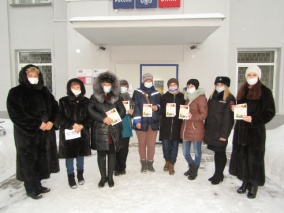 Неосторожность при курении – причина пожара!17 февраля в 22 часа 19 минут на пункт связи пожарно-спасательной части №102 пожарно-спасательного отряда №35 поступило сообщение о том, что в селе Нижнеягодное, на улице Васильевская, 43 горит жилой дом. К месту пожара были направлены два пожарных расчета ПСЧ №103 с. Подбельск и ПСЧ №155 с.Большой Толкай в количестве 6 человек личного состава на двух пожарных автоцистернах (АЦ-40), так же вызваны службы жизнеобеспечения. Проведя разведку, начальник караула сообщил, что горит крыша жилого дома на площади 50 квадратных метров, из оконных проемов идет густой черный дым и видны языки пламени, произошло частичное обрушение кровли. Из-за угрозы обрушения потолочных перекрытий проникновение в жилое помещение не предоставляется возможным, угрозы распространения огня на надворные постройки отсутствует. На тушение было подано 2 ствола «Б», работало одно звено газодымозащитной службы.  В 23 часа 02 минуты открытое горение было ликвидировано, после чего при разборке конструкций в 23 часа 42 минуты было обнаружено тело мужчины 1951 г.р. проживавшего в данном доме. В 02 часа 37 минут пожар был полностью потушен. Предполагаемая причина пожара – неосторожное обращение с огнем, при курении. Наибольшее количество пожаров из-за неосторожного обращения с огнем при курении происходит в вечернее и ночное время суток. События развиваются стремительно и всегда по одному сценарию, когда человек засыпает с  тлеющей сигаретой в руке, а спустя некоторое время соседи вызывают пожарных. К сожалению, ночью пожар обнаруживают на той стадии горения, когда шансов спасти человека практически не остается.Уважаемые жители, чтобы предотвратить пожары по причине неосторожного обращения с огнём:— не курите в постели или сидя в кресле, особенно, в сонливом состоянии, при приеме лекарств или после употребления спиртного, если выпили спиртное — в таком положении очень легко заснуть. А если вовремя не потушить сигарету, от нее может загореться одежда или мебель;— не бросайте в урны с бумагами и другими горючими отходами даже потушенные сигареты — они могут загореться. Перед тем как выбросить сигаретные окурки, смочите их водой;— не используйте в качестве пепельницы бумажные кульки, коробки от спичек или сигарет;— не курите в гараже — близость автомобиля и легковоспламеняющихся жидкостей могут спровоцировать пожар;— установите дома автономный пожарный извещатель;— необходимо следить за тем, чтобы спички или сигареты не попадали в руки маленьким детям. Неосторожно обращаясь с огнем, вы подвергаете большой опасности свое жилище и имущество, рискуете собственной жизнью.Помните: пожар не возникает сам по себе. Как правило, его причина — людская халатность и беспечность в обращении с огнем.В случае обнаружения пожара звоните по телефону «01», «101» или по единому номеру вызова экстренных оперативных служб «112».Автор статьи: инструктор противопожарной профилактики ПСО №35 Наталия Кожевникова.№ пп Наименование недвижимого имуществаАдрес (местона-хождение)недвижимого имуществаКадастро-вый номер муници-пального недвижимого имущес-тваПлощадь, протяжен-ность и (или) иные параметры, характери-зующие физические свойства недвижи-мого имуществаСведения о балансо-вой стоимости недвижи-мого иму-щества Амортиза-ции (износе)Сведенияо кадаст-ровой стоимости недви-жимого имуществаДата возник-новения и прекраще-ния права муници-пальной собствен-ностиДата прекраще-ния права муници-пальной собствен-ностиРеквизиты документов–оснований возникнове-ния права муници-пальной собствен-ностиРеквизиты документов–оснований прекраще-ния права муници-пальной собствен-ностиСведения  о право-облада-теле муници-пального недви-жимого имуществаСведения об установленных в отношении муниципально-го недвижимо-го имущества ограничениях (обременениях) с указанием основания и даты их возникновения и прекращения12345678910111112131Административное зданиеСамарская обл, Похвистневский р-н, с. Старый Аманак, ул. Центральная, 37А63:29:0706011:98Нежилое помещение (ул.Центральная, 37А  623,7кв.м.)555 500,00555 500,001701162,5425.08.2006Постановление Администрации сельского поселения Старый Аманак муниципального района Похвистневский Самарской области Свидетельство о государственной регистрации 63-А № 212590 -Муниципальное образование сельского поселения Старый Аманак муниципального района Похвистневский Самарскойобласти анак Постановление Администрации сельского поселения Старый Аманак муниципального района Похвистневский Самарской области Свидетельство о государственной регистрации 63-А № 212590 2Здание автономной котельной клуба, Фапа, административного зданияс. Старый Аманак, ул. Шулайкина,109 а63:29:0706009:117Отдельностоящее (ул.Шулайкина, 109а — 20,4кв.м.)1 221 801,42200040,62141802,6416.03.2010Постановление Администрации сельского поселения Старый Аманак муниципального района Похвистневский Самарской области Свидетельство о государственной регистрации 63-АД №385719 --//-Постановление Администрации сельского поселения Старый Аманак муниципального района Похвистневский Самарской области Свидетельство о государственной регистрации 63-АД №385719 3Здание котельной детского садас. Старый Аманак, ул Козлова,д.1 корп.Б63:29:0706006:217Отдельностоящее (ул.Козлова, 1/Б — 10,8кв.м.)                          601 337,96108 301,606499316.03.2010Постановление Администрации сельского поселения Старый Аманак муниципального района Похвистневский Самарской области Свидетельство о государственной регистрации 63-АД № 385721 --//-Постановление Администрации сельского поселения Старый Аманак муниципального района Похвистневский Самарской области Свидетельство о государственной регистрации 63-АД № 3857214Здание котельной школы, интерната, магазинаСамарская область, Похвистневский р-н, с. Старый Аманак, ул.Центральная,  д.42к63:29:0706007:124Отдельностоящее (ул.Центральная, 42к — 46,9кв.м.)1 132 499,86188 344,661 132 499,8622.08.2008Постановление Администрации сельского поселения Старый Аманак муниципального района Похвистневский Самарской области Свидетельство о государственной регистрации 63-АД № 3857210--//-Постановление Администрации сельского поселения Старый Аманак муниципального района Похвистневский Самарской области Свидетельство о государственной регистрации 63-АД № 38572105Модернизация узлов учёта (Сети теплоснабжения)Самарская область, Похвистневский р-н, с. Старый Аманак, ул.Центральная,  д.42К369 783,68369 783,6801.01.2008Постановление Администрации сельского поселения Старый Аманак муниципального района Похвистневский Самарской области--//-Постановление Администрации сельского поселения Старый Аманак муниципального района Похвистневский Самарской области6Монумент славы (Сооружения)Самарская область, Похвистневский р-н, с. Старый Аманак, ул.Центральная32 201,032 201,001.01.2008Постановление Администрации сельского поселения Старый Аманак муниципального района Похвистневский Самарской области--//-Постановление Администрации сельского поселения Старый Аманак муниципального района Похвистневский Самарской областиПаспорт объекта, увековечивающего о памяти погибших при защите отечества7Обелиск в пос.Будёный (Сооружения)Самарская область, Похвистневский р-н, с. Старый Аманак, ул.Центральная, Памятник расположен на территории бывшего посёлка Будёный4 000,004 000,0001.01.2008Постановление Администрации сельского поселения Старый Аманак муниципального района Похвистневский Самарской области--//-Постановление Администрации сельского поселения Старый Аманак муниципального района Похвистневский Самарской областиПаспорт объекта, увековечивающего о памяти погибших при защите отечества8Обелиск в с.Старый Аманак (Сооружения)Самарская область, Похвистневский р-н, с. Старый Аманак, ул.Центральная4 000,004 000,0001.01.2008Постановление Администрации сельского поселения Старый Аманак муниципального района Похвистневский Самарской области--//-Постановление Администрации сельского поселения Старый Аманак муниципального района Похвистневский Самарской области9Обелиск в с.Старомансуркино (Сооружения)Самарская область, Похвистневский р-н, с. Старомансуркино, ул.Центральная5 000,005 000,0001.01.2008Постановление Администрации сельского поселения Старый Аманак муниципального района Похвистневский Самарской области--//-Паспорт объекта, увековечивающего о памяти погибших при защите отечества10Скважина №3067, с. Старый АманакСамарская область, Похвистневский р-н, с. Старый Аманак, 63:29:0706001:207130м161 620,00161 620,0001.01.2008Постановление Администрации сельского поселения Старый Аманак муниципального района Похвистневский Самарской области--//-Выписка из реестра муниципальной собственности от 11.09.2018 г № 27511Скважина №3068 с. Старый АманакСамарская область, Похвистневский р-н, с. Старый Аманак63:29:0703007:77130м161 620,00161 620,0001.02.2011Постановление Администрации сельского поселения Старый Аманак муниципального района Похвистневский Самарской области--//-Выписка из реестра муниципальной собственности от 31.08.2018 г № 27712Скважина № 5277, с. Старый АманакСамарская область, Похвистневский р-н, с. Старый Аманак63:29:0703007:76161 620,00161 620,0001.02.2011Постановление Администрации сельского поселения Старый Аманак муниципального района Похвистневский Самарской области--//-Выписка из реестра муниципальной собственности от 18.05.2018 г № 15613Скважина № 5278, с. Старый АманакСамарская область, Похвистневский р-н, с. Старый Аманак63:29:0706001:205161 620,00161 620,0001.02.2011Постановление Администрации сельского поселения Старый Аманак муниципального района Похвистневский Самарской области--//-Выписка из реестра муниципальной собственности от 16.08.2018 г № 27014Скважина № 1555, с. Новый АманакСамарская область, Похвистневский с. Новый Аманак63:29:0704001:279161 620,00161 620,0001.02.2011Постановление Администрации сельского поселения Старый Аманак муниципального района Похвистневский Самарской области--//-Выписка из реестра муниципальной собственности от 18.05.2018 г № 15815Универсальная спортивная площадка Самарская область, Похвистневский р-н, с. Старый Аманак4 822 249,9729.11.2017Постановление Администрации сельского поселения Старый Аманак муниципального района Похвистневский Самарской области № 260 29.12.2017. Акт приема-передачи №28 от 29.12.2017--//-Администрации сельского поселения Старый Аманак муниципального района Похвистневский Самарской области № 260  29.12.2017. Акт приема-передачи №28 от 29.12.201716Водонапорная башняСамарская область, Похвистневский р-н, с. Старый Аманак63:29:0703007:78178 830,00178 830,0001.02.2011Постановление Администрации сельского поселения Старый Аманак муниципального района Похвистневский Самарской области--//-Выписка из реестра муниципальной собственности от 15.10.2018 г № 31917ВодопроводСамарская область, Похвистневский р-н, с. Старый Аманак и Новый Аманак63:29:00000000:971 63;29;0000000:940    15528 м+1967м2 766 292,742 766 292,7401.02.2011Постановление Администрации сельского поселения Старый Аманак муниципального района Похвистневский Самарской области--//-Выписка из реестра муниципальной собственности от 16.08.2018 г № 26618Газопровод надземный низкого давления с СтаромансуркиноСамарская область, Похвистневский р-н, с. Старомансуркино63:29:0000000:55722 871,0022871,0001.01.2014Постановление Администрации сельского поселения Старый Аманак муниципального района Похвистневский Самарской области--//-Акт приема-передачи имущества от 22.08.2008 г Св-во о государственной регистрации 63-АЛ № 098358 от 13.08.2013 гРешение от 30.05.2013 № А55-4798/2013, выдавший Арбитражным судом Самарской области19Система центральной канализации Самарская обл, Похвистневский р-н, с. Старый Аманак, ул. Центральная, ул. Кирдяшева, ул. Шулайкина, ул. Козлова63:29:0000000:969Длина ;.2 472 151,322 472 151,3201.01.2008Постановление Администрации сельского поселения Старый Аманак муниципального района Похвистневский Самарской области--//-Постановление Администрации сельского поселения Старый Аманак муниципального района Похвистневский Самарской области20Тепловые сети 2001 32 п.м.Старый Аманак ул.Козлова 63:29:0706005:23432 п.м.32 000,0032 000,0029.06.2018Постановление Администрации сельского поселения Старый Аманак муниципального района Похвистневский Самарской области № 69б от 29.06.2018. Акт приема-передачи №9 от 29.06.2018--//-Постановление Администрации сельского поселения Старый Аманак муниципального района Похвистневский Самарской области № 69б от 29.06.2018. Акт приема-передачи №9 от 29.06.20121Тепловые сети 2001 251 п.м.Старый Аманак ул.Центральная 63:29:0706006:226251 п.м.251 000,00251 000,0029.06.2018Постановление Администрации сельского поселения Старый Аманак муниципального района Похвистневский Самарской области № 69б от 29.06.2018. Акт приема-передачи №9 от 29.06.2018--//-Постановление Администрации сельского поселения Старый Аманак муниципального района Похвистневский Самарской области № 69б от 29.06.2018. Акт приема-передачи №9 от 29.06.20122Тепловые сети 2001 371 п.м.Старый Аманак ул.Шулайкина 371 п.м.371 000,00371 000,0029.06.2018Постановление Администрации сельского поселения Старый Аманак муниципального района Похвистневский Самарской области № 69б от 29.06.2018. Акт приема-передачи №9 от 29.06.2018--//-Постановление Администрации сельского поселения Старый Аманак муниципального района Похвистневский Самарской области № 69б от 29.06.2018. Акт приема-передачи №9 от 29.06.20123Земли населённых пунктов (3586 кв.м.) кад.№:63:29:0706011:98, ул.Центральная, 37-аСамарская область, Похвистневский р-н, с. Старый Аманак, ул.Центральная, 37-а63:29:0706011:983586 кв.м.1 701 162,541701162,5413.10.2017Постановление Администрации сельского поселения Старый Аманак муниципального района Похвистневский Самарской области № от 13.10.2017 Акт приема-передачи №4 от 13.10.2017--//-Постановление Администрации сельского поселения Старый Аманак муниципального района Похвистневский Самарской области № от 13.10.2017 Акт приема-передачи №4 от 13.10.201724Земли сельскохозяйственного назначения (1950000 кв.м.) кад.№:63:29:0000000:913Самарская область, Похвистневский р-н, с. Старый Аманак63:29:0000000:9131950000  кв.м.7 143 270,787143270,7809.01.2018Постановление Администрации сельского поселения Старый Аманак муниципального района Похвистневский Самарской области № 2в от 09.01.2018 Акт приема-передачи №4 от 09,01.2018--//-Постановление Администрации сельского поселения Старый Аманак муниципального района Похвистневский Самарской области № 2в от 09.01.2018 Акт приема-передачи №4 от 09,01.201825Земельный Земли населённых пунктов (414 кв.м.) кад.№:63:29:0000000:442Самарская область, Похвистневский р-н, с. Старомансуркино63:29:000000:442414 кв.м.50 296,8650296,8601.01.2014Постановление Администрации сельского поселения Старый Аманак муниципального района Похвистневский Самарской области--//-Постановление Администрации сельского поселения Старый Аманак муниципального района Похвистневский Самарской области26Земли населённых пунктов (327 кв.м.) кад.№:63:29:0706015:1016, ул.ЗеленаяСамарская область, Похвистневский р-н, с. Старый Аманак, ул.Зеленая, участок №163:29:0706015:1016327 кв.м.23 096,0123096,0125.07.2018Постановление Администрации сельского поселения Старый Аманак муниципального района Похвистневский Самарской области № 81а от 09.01.2018 Акт приема-передачи №4 от 25,07.2018--//-Постановление Администрации сельского поселения Старый Аманак муниципального района Похвистневский Самарской области № 81а от 09.01.2018 Акт приема-передачи №4 от 25,07.201827Земли населённых пунктов (136 кв.м.) кад.№:63:29:0706006:136, ул.КирдяшеваСамарская область, Похвистневский р-н, с. Старый Аманак, ул.Кирдяшева, участок №163:29:0706006:136136 кв.м.9 605,689605,6825.07.2018Постановление Администрации сельского поселения Старый Аманак муниципального района Похвистневский Самарской области № 81а от 09.01.2018 Акт приема-передачи №4 от 25,07.2018--//-Постановление Администрации сельского поселения Старый Аманак муниципального района Похвистневский Самарской области № 81а от 09.01.2018 Акт приема-передачи №4 от 25,07.201828Земли населённых пунктов (1599 кв.м.) кад.№:63:29:0706009:64, ул. ШулайкинаСамарская область, Похвистневский р-н, с. Старый Аманак, ул.Шулайкина63:29:0706009:64,1599 кв.м.112 937,37112937,3725.07.2018Постановление Администрации сельского поселения Старый Аманак муниципального района Похвистневский Самарской области № 81а от 09.01.2018 Акт приема-передачи №4 от 25,07.2018--//-Постановление Администрации сельского поселения Старый Аманак муниципального района Похвистневский Самарской области № 81а от 09.01.2018 Акт приема-передачи №4 от 25,07.201829Земли населённых пунктов (295 кв.м.) кад.№:63:29:0706011:115Самарская область, Похвистневский р-н, с. Старый Аманак, участок №163:29:0706011:115295кв.м.20 835,8520835,8525.07.2018Постановление Администрации сельского поселения Старый Аманак муниципального района Похвистневский Самарской области № 81а от 09.01.2018 Акт приема-передачи №4 от 25,07.2018--//-Постановление Администрации сельского поселения Старый Аманак муниципального района Похвистневский Самарской области № 81а от 09.01.2018 Акт приема-передачи №4 от 25,07.201830Земли населённых пунктов (782 кв.м.) кад.№:63:29:0702002:110, ул.Центральная, 21Самарская область, Похвистневский р-н, ул.Центральная,  д.2163:29:0702002:110782 кв.м.337 464,28337464,2830.01.2017Постановление Администрации сельского поселения Старый Аманак муниципального района Похвистневский Самарской области №  от 31.01.2017 Акт приема-передачи №4 от 31,01.2017--//-Постановление Администрации сельского поселения Старый Аманак муниципального района Похвистневский Самарской области №  от 31.01.2017 Акт приема-передачи №4 от 31,01.201731Земли  населенных пунктов  для с/х использования кад.№: 63:29:0000000:1036 с. Старый АманакСамарская область, Похвистневский р-н, с. Старый Аманак63:29:0000000:10363 900 000 кв.м.14 274 000,001427400011.04.2019Постановление Администрации сельского поселения Старый Аманак муниципального района Похвистневский Самарской области №24б  от 11.04.2019 Акт приема-передачи №4 от 11,04.2019--//-Постановление Администрации сельского поселения Старый Аманак муниципального района Похвистневский Самарской области №  от 31.01.2017 Акт приема-передачи №4 от 31,01.201732земли населенных пунктов, разрешенное использование для эксплуатации здания СДК, (3782 кв.м.) кад.№:63:29:0706009:16, ул.Шулайкина, 109Самарская область, Похвистневский р-н, с. Старый Аманак, ул.Шулайкина,  д.10963:29:0706009:163782 кв.м.283952,52283952,5202.03.2012Постановление Администрации сельского поселения Старый Аманак муниципального района Похвистневский Самарской области. «О постановке на учет непроизведенных активов, составляющих казну», Акт приема-передачи № 2 от 30.06.2017.--//-муниципальное бюджетное учреждение «Управление культуры муниципального района Похвистневский Самарской области» (Постановление Администрации сельского поселения старый Аманак муниципального района Похвистневский Самарской области № 31 от 07.07.2014 « О передаче в постоянное (бессрочное) пользование земельного участка»,  Акт приема-передачи №2 от30.06.2017)33Здание сельского дома культурыСамарская область, Похвистневский р-н, с. Старый Аманак, ул.Шулайкина,  д.10963:29:0702002:310Назначение: здание культурно-зрелищного объекта. 20,4 кв.м.157680416.03.2010Постановление Администрации сельского поселения Старый Аманак муниципального района Похвистневский Самарской области, Договор № 67 о безвозмездной передаче объектов недвижимости от 12.10.2006 г. Свидетельство о государственной регистрации права  63-АЕ  212591 от 09.02.2011, -Постановление Администрации сельского поселения Старый Аманак муниципального района Похвистневский Самарской области, Договор № 67 о безвозмездной передаче объектов недвижимости от 12.10.2006 г. Свидетельство о государственной регистрации права  63-АЕ  212591 от 09.02.2011, 34Земельный участок для установки мусорных контейнеровСамарская область, Похвистневский р-н, с. Старый Аманак, ул.Центральная,42Т63:29:0706005:4453 кв.м.535,59535,5916.02.2021Постановление администрации сельского поселения № 14 от 16.02.2021-Постановление администрации сельского поселения № 14 от 16.02.202135Земельный участок для установки мусорных контейнеровСамарская область, Похвистневский р-н, ,п. Сапожниковский, ул. Дачная,10Б63:29:0703005:293 кв.м.535,59535,5916.02.2021Постановление администрации сельского поселения № 14 от 16.02.2021-Постановление администрации сельского поселения № 14 от 16.02.202136Земельный участок для установки мусорных контейнеровСамарская область, Похвистневский р-н, с. Старый Аманак, ул.Центральная,42С63:29:0706005:4463 кв.м.535,59535,5916.02.2021Постановление администрации сельского поселения № 14 от 16.02.2021-Постановление администрации сельского поселения № 14 от 16.02.2021№ п/пНаименование движимого имуществаНаименование движимого имуществаАдрес (местоположение) движимого имуществаТехнические    характеристики (параметры, характеризующие объект)Балансовая стоимость имуществаАмортизация (износ)Дата возникновения  права муниципальной собственности на движимое имуществоДата прекращения права муниципальной собственности на движимоеимуществоРеквизиты документов-оснований возникновения (прекращения) права муниципальной собственности на движимое имуществоРеквизиты документов-оснований  прекращения права муниципальной собственности на движимое имуществоСведения о правообладателе муниципального движимого имуществаСведения об установленных в отношении муниципального движимого имущества ограничениях (обремениях) с указанием основания и даты их возникновения и прекращения1ЗИЛ 131 АРС 14 (Автомобиль грузовой)ЗИЛ 131 АРС 14 (Автомобиль грузовой)Похвистневский район,  сельское поселение  Старый Аманакпожарная машина,  Гос.номер: Р024СО163  № двигателя: 5081040, 014353  № шасси: 772838  № кузова: отсутствует Год выпуска: 1987  Цвет: ГОСТ Р50574-2002403 500-29.12.2008-Постановление главы поселения № 16 от 29.12.2008г. «О муниципальной казне сельского поселения Старый Аманак муниципального района Похвистневский Самарской области»--//-Постановление главы поселения № 16 от 29.12.2008г. «О муниципальной казне сельского поселения Старый Аманак муниципального района Похвистневский Самарской области»2Мотопомпа бензиновая EQITECH МБ1600Мотопомпа бензиновая EQITECH МБ1600Похвистневский район,  сельское поселение  Старый АманакМотопомпа бензиновая RTQ-307 с сборе с рукавом всасывающим d=80 мм 1=6м, пожарным рукавом d=51мм 1=20м, с переходной головкой ГП-50/8028 000,00-30.09.2010-Постановление Администрации сельского поселения Старый Аманак муниципального района Похвистневский Самарской области, Постановление Администрации муниципального района Похвистневский Самарской области № 758 от 30.09.2010--//-Постановление Администрации сельского поселения Старый Аманак муниципального района Похвистневский Самарской области, Постановление Администрации муниципального района Похвистневский Самарской области № 758 от 30.09.20103Пожарный гидрант ул.Вотлашева-24Пожарный гидрант ул.Вотлашева-24Похвистневский район,  с.Старый ул.Вотлашева-24Гидрант применяется для борьбы с огнём и монтируется в пожарном колодце на водопроводной сети.8 600,008600,030.11.2016-Постановление Администрации сельского поселения Старый Аманак муниципального района Похвистневский Самарской области № 30.11.2016. Акт приема-передачи №1 от 31.11.2016--//-Постановление Администрации сельского поселения Старый Аманак муниципального района Похвистневский Самарской области № 30.11.2016. Акт приема-передачи №1 от 31.11.20164Пожарный гидрант ул.Ленина-29Пожарный гидрант ул.Ленина-29Похвистневский район,  с.Старый 6ул.Ленина-29Гидрант применяется для борьбы с огнём и монтируется в пожарном колодце на водопроводной сети.8 600,008600,030.11.2016-Постановление Администрации сельского поселения Старый Аманак муниципального района Похвистневский Самарской области № 30.11.2016. Акт приема-передачи №1 от 31.11.2016--//-Постановление Администрации сельского поселения Старый Аманак муниципального района Похвистневский Самарской области № 30.11.2016. Акт приема-передачи №1 от 31.11.20165Пожарный гидрант ул.Ленина-37Пожарный гидрант ул.Ленина-37Похвистневский район,  с.Старый ул.Ленина-37Гидрант применяется для борьбы с огнём и монтируется в пожарном колодце на водопроводной сети.8 600,008600,030.11.2016-Постановление Администрации сельского поселения Старый Аманак муниципального района Похвистневский Самарской области № 30.11.2016. Акт приема-передачи №1 от 31.11.2016--//-Постановление Администрации сельского поселения Старый Аманак муниципального района Похвистневский Самарской области № 30.11.2016. Акт приема-передачи №1 от 31.11.20166Пожарный гидрант ул.Садовая-43Пожарный гидрант ул.Садовая-43Похвистневский район,  с.Старый ул.Садовая-43Гидрант применяется для борьбы с огнём и монтируется в пожарном колодце на водопроводной сети.8 600,008600,030.11.2016-Постановление Администрации сельского поселения Старый Аманак муниципального района Похвистневский Самарской области № 30.11.2016. Акт приема-передачи №1 от 31.11.2016--//-Постановление Администрации сельского поселения Старый Аманак муниципального района Похвистневский Самарской области № 30.11.2016. Акт приема-передачи №1 от 31.11.20167Пожарный гидрант ул.Советская-30Пожарный гидрант ул.Советская-30Похвистневский район,  с.Старый ул.Совеиская-30Гидрант применяется для борьбы с огнём и монтируется в пожарном колодце на водопроводной сети.8 600,008600,030.11.2016-Постановление Администрации сельского поселения Старый Аманак муниципального района Похвистневский Самарской области № 30.11.2016. Акт приема-передачи №1 от 31.11.2016--//-Постановление Администрации сельского поселения Старый Аманак муниципального района Похвистневский Самарской области № 30.11.2016. Акт приема-передачи №1 от 31.11.20168Пожарный гидрант ул.Советская-14Пожарный гидрант ул.Советская-14Похвистневский район,  с.Старый ул.Совеиская-14Гидрант применяется для борьбы с огнём и монтируется в пожарном колодце на водопроводной сети.8 600,008600,030.11.2016-Постановление Администрации сельского поселения Старый Аманак муниципального района Похвистневский Самарской области № 30.11.2016. Акт приема-передачи №1 от 31.11.2016--//-Постановление Администрации сельского поселения Старый Аманак муниципального района Похвистневский Самарской области № 30.11.2016. Акт приема-передачи №1 от 31.11.20169Пожарный гидрант ул.Советская-56Пожарный гидрант ул.Советская-56Похвистневский район,  с.Старый ул.Совеиская-56Гидрант применяется для борьбы с огнём и монтируется в пожарном колодце на водопроводной сети.8 600,008600,030.11.2016-Постановление Администрации сельского поселения Старый Аманак муниципального района Похвистневский Самарской области № 30.11.2016. Акт приема-передачи №1 от 31.11.2016--//-Постановление Администрации сельского поселения Старый Аманак муниципального района Похвистневский Самарской области № 30.11.2016. Акт приема-передачи №1 от 31.11.201610Пожарный гидрант ул.Советская-73Пожарный гидрант ул.Советская-73Похвистневский район,  с.Старый ул.Совеиская-73Гидрант применяется для борьбы с огнём и монтируется в пожарном колодце на водопроводной сети.8 600,008600,030.11.2016-Постановление Администрации сельского поселения Старый Аманак муниципального района Похвистневский Самарской области № 30.11.2016. Акт приема-передачи №1 от 31.11.2016--//-Постановление Администрации сельского поселения Старый Аманак муниципального района Похвистневский Самарской области № 30.11.2016. Акт приема-передачи №1 от 31.11.201611Пожарный гидрант ул.Советская-92Пожарный гидрант ул.Советская-92Похвистневский район,  с.Старый ул.Совеиская-92Гидрант применяется для борьбы с огнём и монтируется в пожарном колодце на водопроводной сети.8 600,008600,030.11.2016-Постановление Администрации сельского поселения Старый Аманак муниципального района Похвистневский Самарской области № 30.11.2016. Акт приема-передачи №1 от 31.11.2016--//-Постановление Администрации сельского поселения Старый Аманак муниципального района Похвистневский Самарской области № 30.11.2016. Акт приема-передачи №1 от 31.11.201612Пожарный гидрант ул.Шулайкина-22Пожарный гидрант ул.Шулайкина-22Похвистневский район,  с.Старый ул.Шулайкина-22Гидрант применяется для борьбы с огнём и монтируется в пожарном колодце на водопроводной сети.8 600,008600,030.11.2016-Постановление Администрации сельского поселения Старый Аманак муниципального района Похвистневский Самарской области № 30.11.2016. Акт приема-передачи №1 от 31.11.2016--//-Постановление Администрации сельского поселения Старый Аманак муниципального района Похвистневский Самарской области № 30.11.2016. Акт приема-передачи №1 от 31.11.201613Пожарный гидрант ул.Шулайкина-32Пожарный гидрант ул.Шулайкина-32Похвистневский район,  с.Старый ул.Шулайкина-32Гидрант применяется для борьбы с огнём и монтируется в пожарном колодце на водопроводной сети.8 600,008600,030.11.2016-Постановление Администрации сельского поселения Старый Аманак муниципального района Похвистневский Самарской области № 30.11.2016. Акт приема-передачи №1 от 31.11.2016--//-Постановление Администрации сельского поселения Старый Аманак муниципального района Похвистневский Самарской области № 30.11.2016. Акт приема-передачи №1 от 31.11.201614Пожарный гидрант ул.Шулайкина-38Пожарный гидрант ул.Шулайкина-38Похвистневский район,  с.Старый ул.Шулайкина-38Гидрант применяется для борьбы с огнём и монтируется в пожарном колодце на водопроводной сети.8 600,008600,030.11.2016-Постановление Администрации сельского поселения Старый Аманак муниципального района Похвистневский Самарской области № 30.11.2016. Акт приема-передачи №1 от 31.11.2016--//-Постановление Администрации сельского поселения Старый Аманак муниципального района Похвистневский Самарской области № 30.11.2016. Акт приема-передачи №1 от 31.11.201615Пожарный гидрант ул.Шулайкина-104Пожарный гидрант ул.Шулайкина-104Похвистневский район,  с.Старый ул.Шулайкина-104Гидрант применяется для борьбы с огнём и монтируется в пожарном колодце на водопроводной сети.8 600,008600,030.11.2016-Постановление Администрации сельского поселения Старый Аманак муниципального района Похвистневский Самарской области № 30.11.2016. Акт приема-передачи №1 от 31.11.2016--//-Постановление Администрации сельского поселения Старый Аманак муниципального района Похвистневский Самарской области № 30.11.2016. Акт приема-передачи №1 от 31.11.201616Пожарный гидрант ул.Вотлашева-30Пожарный гидрант ул.Вотлашева-30Похвистневский район,  с.Старый ул.Вотлашева-30Гидрант применяется для борьбы с огнём и монтируется в пожарном колодце на водопроводной сети.8 600,008600,030.11.2016-Постановление Администрации сельского поселения Старый Аманак муниципального района Похвистневский Самарской области № 30.11.2016. Акт приема-передачи №1 от 31.11.2016--//-Постановление Администрации сельского поселения Старый Аманак муниципального района Похвистневский Самарской области № 30.11.2016. Акт приема-передачи №1 от 31.11.201617Пожарный гидрант ул.Зеленая-38Пожарный гидрант ул.Зеленая-38Похвистневский район,  с.Старый ул.Зеленая-38Гидрант применяется для борьбы с огнём и монтируется в пожарном колодце на водопроводной сети.8 600,008600,030.11.2016-Постановление Администрации сельского поселения Старый Аманак муниципального района Похвистневский Самарской области № 30.11.2016. Акт приема-передачи №1 от 31.11.2016--//-Постановление Администрации сельского поселения Старый Аманак муниципального района Похвистневский Самарской области № 30.11.2016. Акт приема-передачи №1 от 31.11.201618Пожарный гидрант ул.Шулайкина -14Пожарный гидрант ул.Шулайкина -14Похвистневский район,  с.Старый ул.Шулайкина -14Гидрант применяется для борьбы с огнём и монтируется в пожарном колодце на водопроводной сети.8 600,008600,030.11.2016-Постановление Администрации сельского поселения Старый Аманак муниципального района Похвистневский Самарской области № 30.11.2016. Акт приема-передачи №1 от 31.11.2016--//-Постановление Администрации сельского поселения Старый Аманак муниципального района Похвистневский Самарской области № 30.11.2016. Акт приема-передачи №1 от 31.11.201619Пожарный гидрант ул.Садовая-16Пожарный гидрант ул.Садовая-16Похвистневский район,  с.Старый ул.Садовая-16Гидрант применяется для борьбы с огнём и монтируется в пожарном колодце на водопроводной сети.8 600,008600,030.11.2016-Постановление Администрации сельского поселения Старый Аманак муниципального района Похвистневский Самарской области № 30.11.2016. Акт приема-передачи №1 от 31.11.2016--//-Постановление Администрации сельского поселения Старый Аманак муниципального района Похвистневский Самарской области № 30.11.2016. Акт приема-передачи №1 от 31.11.201620Пожарный гидрант ул.Советская-22Пожарный гидрант ул.Советская-22Похвистневский район,  с.Старый ул.Совеиская-22Гидрант применяется для борьбы с огнём и монтируется в пожарном колодце на водопроводной сети.8 600,008600,030.11.2016-Постановление Администрации сельского поселения Старый Аманак муниципального района Похвистневский Самарской области № 30.11.2016. Акт приема-передачи №1 от 31.11.2016--//-Постановление Администрации сельского поселения Старый Аманак муниципального района Похвистневский Самарской области № 30.11.2016. Акт приема-передачи №1 от 31.11.201621Пожарный гидрант ул.Советская-38Пожарный гидрант ул.Советская-38Похвистневский район,  с.Старый ул.Совеиская-38Гидрант применяется для борьбы с огнём и монтируется в пожарном колодце на водопроводной сети.8 600,008600,030.11.2016-Постановление Администрации сельского поселения Старый Аманак муниципального района Похвистневский Самарской области № 30.11.2016. Акт приема-передачи №1 от 31.11.2016--//-Постановление Администрации сельского поселения Старый Аманак муниципального района Похвистневский Самарской области № 30.11.2016. Акт приема-передачи №1 от 31.11.201622Пожарный гидрант ул.Советская-44Пожарный гидрант ул.Советская-44Похвистневский район,  с.Старый ул.Совеиская-44Гидрант применяется для борьбы с огнём и монтируется в пожарном колодце на водопроводной сети.8 600,008600,030.11.2016-Постановление Администрации сельского поселения Старый Аманак муниципального района Похвистневский Самарской области № 30.11.2016. Акт приема-передачи №1 от 31.11.2016--//-Постановление Администрации сельского поселения Старый Аманак муниципального района Похвистневский Самарской области № 30.11.2016. Акт приема-передачи №1 от 31.11.201623Пожарный гидрант ул.Советская-67Пожарный гидрант ул.Советская-67Похвистневский район,  с.Старый ул.Совеиская-67Гидрант применяется для борьбы с огнём и монтируется в пожарном колодце на водопроводной сети.8 600,008600,030.11.2016-Постановление Администрации сельского поселения Старый Аманак муниципального района Похвистневский Самарской области № 30.11.2016. Акт приема-передачи №1 от 31.11.2016--//-Постановление Администрации сельского поселения Старый Аманак муниципального района Похвистневский Самарской области № 30.11.2016. Акт приема-передачи №1 от 31.11.201624Пожарный гидрант ул.Советская-81Пожарный гидрант ул.Советская-81Похвистневский район,  с.Старый ул.Совеиская-81Гидрант применяется для борьбы с огнём и монтируется в пожарном колодце на водопроводной сети.8 600,008600,030.11.2016-Постановление Администрации сельского поселения Старый Аманак муниципального района Похвистневский Самарской области № 30.11.2016. Акт приема-передачи №1 от 31.11.2016--//-Постановление Администрации сельского поселения Старый Аманак муниципального района Похвистневский Самарской области № 30.11.2016. Акт приема-передачи №1 от 31.11.201625Пожарный гидрант ул.Шулайкина-2Пожарный гидрант ул.Шулайкина-2Похвистневский район,  с.Старый ул.Шулайкина-2Гидрант применяется для борьбы с огнём и монтируется в пожарном колодце на водопроводной сети.8 600,008600,030.11.2016-Постановление Администрации сельского поселения Старый Аманак муниципального района Похвистневский Самарской области № 30.11.2016. Акт приема-передачи №1 от 31.11.2016--//-Постановление Администрации сельского поселения Старый Аманак муниципального района Похвистневский Самарской области № 30.11.2016. Акт приема-передачи №1 от 31.11.201626Пожарный гидрант ул.Шулайкина-8Пожарный гидрант ул.Шулайкина-8Похвистневский район,  с.Старый ул.Шулайкина-8Гидрант применяется для борьбы с огнём и монтируется в пожарном колодце на водопроводной сети.8 600,008600,030.11.2016-Постановление Администрации сельского поселения Старый Аманак муниципального района Похвистневский Самарской области № 30.11.2016. Акт приема-передачи №1 от 31.11.2016--//-Постановление Администрации сельского поселения Старый Аманак муниципального района Похвистневский Самарской области № 30.11.2016. Акт приема-передачи №1 от 31.11.201627Пожарный гидрант ул.Шулайкина—60Пожарный гидрант ул.Шулайкина—60Похвистневский район,  с.Старый ул.Шулайкина—60Гидрант применяется для борьбы с огнём и монтируется в пожарном колодце на водопроводной сети.8 600,008600,030.11.2016-Постановление Администрации сельского поселения Старый Аманак муниципального района Похвистневский Самарской области № 30.11.2016. Акт приема-передачи №1 от 31.11.2016--//-Постановление Администрации сельского поселения Старый Аманак муниципального района Похвистневский Самарской области № 30.11.2016. Акт приема-передачи №1 от 31.11.201628Пожарный гидрант ул.Шулайкина-74Пожарный гидрант ул.Шулайкина-74Похвистневский район,  с.Старый ул.Шулайкина-74Гидрант применяется для борьбы с огнём и монтируется в пожарном колодце на водопроводной сети.8 600,008600,030.11.2016-Постановление Администрации сельского поселения Старый Аманак муниципального района Похвистневский Самарской области № 30.11.2016. Акт приема-передачи №1 от 31.11.2016--//-Постановление Администрации сельского поселения Старый Аманак муниципального района Похвистневский Самарской области № 30.11.2016. Акт приема-передачи №1 от 31.11.201629Пожарный гидрант ул.Шулайкина—99Пожарный гидрант ул.Шулайкина—99Похвистневский район,  с.Старый ул.Шулайкина—99Гидрант применяется для борьбы с огнём и монтируется в пожарном колодце на водопроводной сети.8 600,008600,030.11.2016-Постановление Администрации сельского поселения Старый Аманак муниципального района Похвистневский Самарской области № 30.11.2016. Акт приема-передачи №1 от 31.11.2016--//-Постановление Администрации сельского поселения Старый Аманак муниципального района Похвистневский Самарской области № 30.11.2016. Акт приема-передачи №1 от 31.11.201630Пожарный гидрант ул.Ленина-117Пожарный гидрант ул.Ленина-117Похвистневский район,  с.Старый ул.Ленина-117Гидрант применяется для борьбы с огнём и монтируется в пожарном колодце на водопроводной сети.8 600,008600,030.11.2016-Постановление Администрации сельского поселения Старый Аманак муниципального района Похвистневский Самарской области № 30.11.2016. Акт приема-передачи №1 от 31.11.2016--//-Постановление Администрации сельского поселения Старый Аманак муниципального района Похвистневский Самарской области № 30.11.2016. Акт приема-передачи №1 от 31.11.201631Пожарный гидрант ул.Чапаева-36Пожарный гидрант ул.Чапаева-36Похвистневский район,  с.Старый ул.Чапаева-36Гидрант применяется для борьбы с огнём и монтируется в пожарном колодце на водопроводной сети.8 600,008600,030.11.2016-Постановление Администрации сельского поселения Старый Аманак муниципального района Похвистневский Самарской области № 30.11.2016. Акт приема-передачи №1 от 31.11.2016--//-Постановление Администрации сельского поселения Старый Аманак муниципального района Похвистневский Самарской области № 30.11.2016. Акт приема-передачи №1 от 31.11.201632Пожарный гидрант ул.Шулайкина-48Пожарный гидрант ул.Шулайкина-48Похвистневский район,  с.Старый ул.Шулайкина-48Гидрант применяется для борьбы с огнём и монтируется в пожарном колодце на водопроводной сети.8 600,008600,030.11.2016-Постановление Администрации сельского поселения Старый Аманак муниципального района Похвистневский Самарской области №   30.11.2016. Акт приема-передачи №1 от 31.11.2016--//-Постановление Администрации сельского поселения Старый Аманак муниципального района Похвистневский Самарской области №   30.11.2016. Акт приема-передачи №1 от 31.11.2016331)Дорожный знак №1.23 «Дети» на флуоресцентной подложке(900*900) 1)Дорожный знак №1.23 «Дети» на флуоресцентной подложке(900*900) Похвистневский район,  сельское поселение  Старый Аманакгод выпуска 20155000,05000,029.07.2015Администрации сельского поселения Старый Аманак муниципального района Похвистневский Самарской области №   29.07.2015  АКТ приема-передачи №5 от 31.11.2016--//-Администрации сельского поселения Старый Аманак муниципального района Похвистневский Самарской области №   29.07.2015  АКТ приема341)Предупреждающий дор.знак №8.2.1 Зоны действия  на флуоресцентной подложке(900*900)1)Предупреждающий дор.знак №8.2.1 Зоны действия  на флуоресцентной подложке(900*900)Похвистневский район,  сельское поселение  Старый Аманакгод выпуска 201525002500,029.07.2015Администрации сельского поселения Старый Аманак муниципального района Похвистневский Самарской области №   29.07.2015  АКТ приема--//-Администрации сельского поселения Старый Аманак муниципального района Похвистневский Самарской области №   29.07.2015  АКТ приема352)Дорожный знак №1.23 «Дети» на флуоресцентной подложке(900*900) 2)Дорожный знак №1.23 «Дети» на флуоресцентной подложке(900*900) Похвистневский район,  сельское поселение  Старый Аманакгод выпуска 20155000,05000,029.07.2015Администрации сельского поселения Старый Аманак муниципального района Похвистневский Самарской области №   29.07.2015  АКТ приема--//-Администрации сельского поселения Старый Аманак муниципального района Похвистневский Самарской области №   29.07.2015  АКТ приема36362)Предупреждающий дор.знак №8.2.1 Зоны действия  на флуоресцентной подложке(900*900)Похвистневский район,  сельское поселение  Старый Аманакгод выпуска 20152500,02500,029.07.2015Администрации сельского поселения Старый Аманак муниципального района Похвистневский Самарской области №   29.07.2015  АКТ приема--//-Администрации сельского поселения Старый Аманак муниципального района Похвистневский Самарской области №   29.07.2015  АКТ приема373)Дорожный знак №1.23 «Дети» на флуоресцентной подложке(900*900) 3)Дорожный знак №1.23 «Дети» на флуоресцентной подложке(900*900) Похвистневский район,  сельское поселение  Старый Аманакгод выпуска 20155000,05000,029.07.2015Администрации сельского поселения Старый Аманак муниципального района Похвистневский Самарской области №   29.07.2015  АКТ приема--//-Администрации сельского поселения Старый Аманак муниципального района Похвистневский Самарской области №   29.07.2015  АКТ приема383)Предупреждающий дор. Знак №8.2.1 Зоны действия  на флуоресцентной подложке(900*900)3)Предупреждающий дор. Знак №8.2.1 Зоны действия  на флуоресцентной подложке(900*900)Похвистневский район,  сельское поселение  Старый Аманакгод выпуска 20152500,02500,029.07.2015Администрации сельского поселения Старый Аманак муниципального района Похвистневский Самарской области №   29.07.2015  АКТ приема--//-Администрации сельского поселения Старый Аманак муниципального района Похвистневский Самарской области №   29.07.2015  АКТ приема394)Дорожный знак №1.23 «Дети» на флуоресцентной подложке(900*900) 4)Дорожный знак №1.23 «Дети» на флуоресцентной подложке(900*900) Похвистневский район,  сельское поселение  Старый Аманакгод выпуска 20155000,05000,029.07.2015Администрации сельского поселения Старый Аманак муниципального района Похвистневский Самарской области №   29.07.2015  АКТ приема--//-Администрации сельского поселения Старый Аманак муниципального района Похвистневский Самарской области №   29.07.2015  АКТ приема404)Предупреждающий дор. Знак №8.2.1 Зоны действия  на флуоресцентной подложке(900*900)4)Предупреждающий дор. Знак №8.2.1 Зоны действия  на флуоресцентной подложке(900*900)Похвистневский район,  сельское поселение  Старый Аманакгод выпуска 20152500,02500,029.07.2015Администрации сельского поселения Старый Аманак муниципального района Похвистневский Самарской области №   29.07.2015  АКТ приема--//-Администрации сельского поселения Старый Аманак муниципального района Похвистневский Самарской области №   29.07.2015  АКТ приема41бензотриммер Championбензотриммер ChampionПохвистневский район,  сельское поселение  Старый Аманакгод выпуска 20156990,06990,023.08.2018Администрации сельского поселения Старый Аманак муниципального района Похвистневский Самарской области № 88а  23.08.2018 АКТ приема-передачи №18/1 от 23.08.18--//-Администрации сельского поселения Старый Аманак муниципального района Похвистневский Самарской области № 88а   23.08.2018 АКТ приема-передачи №18/1 от 23.08.1842Скамейка деревянная №1 Скамейка деревянная №1 Похвистневский район,  сельское поселение  Старый АманакСкамейка деревянная №1 6 000,006 000,0019.01.2018Администрации сельского поселения Старый Аманак муниципального района Похвистневский Самарской области №   09.01.2018 АКТ приема-передачи №2 от 09.01.18--//-Администрации сельского поселения Старый Аманак муниципального района Похвистневский Самарской области №   09.01.2018 АКТ приема-передачи №2 от 09.01.1843Скамейка деревянная №2Скамейка деревянная №2Похвистневский район,  сельское поселение  Старый АманакСкамейка деревянная №26 000,006 000,0019.01.2018Администрации сельского поселения Старый Аманак муниципального района Похвистневский Самарской области №   09.01.2018 АКТ приема-передачи №2 от 09.01.18--//-Администрации сельского поселения Старый Аманак муниципального района Похвистневский Самарской области №   09.01.2018 АКТ приема-передачи №2 от 09.01.1844Скамейка деревянная №3 Скамейка деревянная №3 Похвистневский район,  сельское поселение  Старый АманакСкамейка деревянная №3 6 000,006 000,0019.01.2018Администрации сельского поселения Старый Аманак муниципального района Похвистневский Самарской области №   09.01.2018 АКТ приема-передачи №2 от 09.01.18--//-Администрации сельского поселения Старый Аманак муниципального района Похвистневский Самарской области №   09.01.2018 АКТ приема-передачи №2 от 09.01.1845Скамья парковая(со спинкой, с метал. Подлокотн.)-12 штСкамья парковая(со спинкой, с метал. Подлокотн.)-12 штПохвистневский район,  сельское поселение  Старый АманакСкамья парковая(со спинкой, с метал. Подлокотн.)-12 шт102866,40102866,4002.11.2018Администрации сельского поселения Старый Аманак муниципального района Похвистневский Самарской области № 105а  02.11.2018 АКТ приема-передачи №2 от 02.11.18--//-Администрации сельского поселения Старый Аманак муниципального района Похвистневский Самарской области № 105а  02.11.2018 АКТ приема46уличный фонарь-9 штуличный фонарь-9 штПохвистневский район,  сельское поселение  Старый Аманакуличный фонарь-9 шт144000,00144000,0002.11.2018Администрации сельского поселения Старый Аманак муниципального района Похвистневский Самарской области № 105а  02.11.2018 АКТ приема-передачи №2 от 02.11.18--//-Администрации сельского поселения Старый Аманак муниципального района Похвистневский Самарской области № 105а  02.11.2018 АКТ приема47Урна №1 Благоустройство двор.тер-ий ул.Шулайкина Д №105Урна №1 Благоустройство двор.тер-ий ул.Шулайкина Д №105Похвистневский район,  сельское поселение  Старый АманакУрна №1 Благоустройство двор.тер-ий ул.Шулайкина Д №105900,00900,019.01.2018Администрации сельского поселения Старый Аманак муниципального района Похвистневский Самарской области №   09.01.2018 АКТ приема-передачи №2 от 09.01.18--//-Администрации сельского поселения Старый Аманак муниципального района Похвистневский Самарской области №   09.01.2018 АКТ приема-передачи №2 от 09.01.1848Урна №2 Благоустройство двор.тер-ий ул.Шулайкина Д №105Урна №2 Благоустройство двор.тер-ий ул.Шулайкина Д №105Похвистневский район,  сельское поселение  Старый АманакУрна №2 Благоустройство двор.тер-ий ул.Шулайкина Д №105900,0900,019.01.2018Администрации сельского поселения Старый Аманак муниципального района Похвистневский Самарской области №   09.01.2018 АКТ приема-передачи №2 от 09.01.18--//-Администрации сельского поселения Старый Аманак муниципального района Похвистневский Самарской области №   09.01.2018 АКТ приема-передачи №2 от 09.01.1849Урна металлическая опрокидывающаяся-9штУрна металлическая опрокидывающаяся-9штПохвистневский район,  сельское поселение  Старый АманакУрна металлическая опрокидывающаяся-9шт37872,3637872,3602.11.2018Администрации сельского поселения Старый Аманак муниципального района Похвистневский Самарской области № 105а  02.11.2018 АКТ приема-передачи №2 от 02.11.18--//-Администрации сельского поселения Старый Аманак муниципального района Похвистневский Самарской области № 105а  02.11.2018 АКТ приема-передачи №2 от 02.11.1850Урна металлическая опрокидывающаяся-3 штУрна металлическая опрокидывающаяся-3 штПохвистневский район,  сельское поселение  Старый АманакУрна металлическая опрокидывающаяся-3 шт9764,319764,3114.08.2019Администрации сельского поселения Старый Аманак муниципального района Похвистневский Самарской области № 84а 14.08.2019 АКТ приема-передачи №26 от 14.08.19--//-Администрации сельского поселения Старый Аманак муниципального района Похвистневский Самарской области № 84а 14.08.2019 АКТ приема-передачи №26 от 14.08.1951Агрегат ЭЦВ 6-4-100 (насос)Агрегат ЭЦВ 6-4-100 (насос)Похвистневский район,  сельское поселение  Старый АманакАгрегат ЭЦВ 6-4-100 (насос)29 678,0029678,0015.12.2015Администрации сельского поселения Старый Аманак муниципального района Похвистневский Самарской области №  от15.12.2015 АКТ приема-передачи №1 от 15.12.2015--//-Администрации сельского поселения Старый Аманак муниципального района Похвистневский Самарской области №  от15.12.2015 АКТ приема-передачи №1 от 15.12.201552насос эвц 6-10-110насос эвц 6-10-110Похвистневский район,  сельское поселение  Старый Аманакнасос эвц 6-10-11034750,0034750,0028.04.2015Администрации сельского поселения Старый Аманак муниципального района Похвистневский Самарской области № 33  17.04.2018  АКТ приема-передачи №13 от 28.04.2015--//-Администрации сельского поселения Старый Аманак муниципального района Похвистневский Самарской области №33  от 17.04.2018 г АКТ приема-передачи №13 от 28.04.201553Насос ЭВЦ 6-16-110Насос ЭВЦ 6-16-110Похвистневский район,  сельское поселение  Старый АманакНасос ЭВЦ 6-16-11045 790,0045 790,0016.04.2018Администрации сельского поселения Старый Аманак муниципального района Похвистневский Самарской области № 33 от17.04..2018 АКТ приема-передачи №1 от 17.04.18--//-Администрации сельского поселения Старый Аманак муниципального района Похвистневский Самарской области № 33 от17.04..2018 АКТ приема-передачи №1 от 17.04.1854Насос СДВ 80/18,сэл/дв.11кв*1500 об/минНасос СДВ 80/18,сэл/дв.11кв*1500 об/минПохвистневский район,  сельское поселение  Старый АманакНасос СДВ 80/18,сэл/дв.11кв*1500 об/мин97278,0097278,0030.11.2018Администрации сельского поселения Старый Аманак муниципального района Похвистневский Самарской области № 105а  02.11.2018 АКТ приема-передачи №23 от 30.11.18--//-Администрации сельского поселения Старый Аманак муниципального района Похвистневский Самарской области № 105а  02.11.2018 АКТ приема-передачи №23 от 30.11.1855Преобразователь частоты  CONTROL-L620 380 ВПреобразователь частоты  CONTROL-L620 380 ВПохвистневский район,  сельское поселение  Старый АманакПреобразователь частоты  CONTROL-L620 380 В25829,3325829,3308.05.2019Администрации сельского поселения Старый Аманак муниципального района Похвистневский Самарской области № 52  23.05.2018 АКТ приема-передачи №8 от 08.05.19--//-Администрации сельского поселения Старый Аманак муниципального района Похвистневский Самарской области № 52  23.05.2018 АКТ приема-передачи №8 от 08.05.19-56Скамья со спинкой ,размеры 1950*480*900 мм -3 шт.Скамья со спинкой ,размеры 1950*480*900 мм -3 шт.Похвистневский район,  сельское поселение  Старый АманакСкамья со спинкой ,размеры 1950*480*900 мм -3 шт.22692,3022692,3014.08.2019Администрации сельского поселения Старый Аманак муниципального района Похвистневский Самарской области № 84а 14.08.2019 АКТ приема-передачи №26 от 14.08.19--//-Администрации сельского поселения Старый Аманак муниципального района Похвистневский Самарской области № 84а 14.08.2019 АКТ приема-передачи №26 от 14.08.1957Сигнализатор Seitron CO (RGDCOOMP1) в количестве Сигнализатор Seitron CO (RGDCOOMP1) в количестве Похвистневский район,  сельское поселение  Старый АманакСигнализатор Seitron CO (RGDCOOMP1) 11200,011200,017.09.2019Администрации сельского поселения Старый Аманак муниципального района Похвистневский Самарской области № 104 17.09.2019 АКТ приема-передачи № от 17.09.19--//-Администрации сельского поселения Старый Аманак муниципального района Похвистневский Самарской области № 104 17.09.2019 АКТ приемаСигнализатор Seitron CO (RGDCOOMP1) в количестве Сигнализатор Seitron CO (RGDCOOMP1) в количестве Похвистневский район,  сельское поселение  Старый АманакСигнализатор Seitron CO (RGDCOOMP1) 11200,011200,017.09.2019Администрации сельского поселения Старый Аманак муниципального района Похвистневский Самарской области № 104 17.09.2019 АКТ приема-передачи № от 17.09.19--//-Администрации сельского поселения Старый Аманак муниципального района Похвистневский Самарской области № 104 17.09.2019 АКТ приема58Сигнализатор Seitron CH4 (RGDMETMP1) в количестве 1 шт.,Сигнализатор Seitron CH4 (RGDMETMP1) в количестве 1 шт.,Похвистневский район,  сельское поселение  Старый АманакСигнализатор Seitron CH4 (RGDMETMP1) в количестве 1 шт.,6500,06500,017.09.2019Администрации сельского поселения Старый Аманак муниципального района Похвистневский Самарской области № 104 17.09.2019 АКТ приема-передачи № от 17.09.19--//-Администрации сельского поселения Старый Аманак муниципального района Похвистневский Самарской области № 104 17.09.2019 АКТ приема59Гидрант пожарный подземный Н 1500 Ниппель-Сталь 20, Резьба КК-Сч18 ул.Центральная-43Гидрант пожарный подземный Н 1500 Ниппель-Сталь 20, Резьба КК-Сч18 ул.Центральная-43Похвистневский район,  сельское поселение  Старый Аманакул.Центральная-43Гидрант применяется для борьбы с огнём и монтируется в пожарном колодце на водопроводной сети7500,007500,0030.09.2019Постановление Администрации № 119А от 30.09.2019 г--//-Постановление Администрации № 119А от 30.09.2019 г60Гидрант пожарный подземный Н 1500 Ниппель-Сталь 20, Резьба КК-Сч18 ул.Шулайкина-56Гидрант пожарный подземный Н 1500 Ниппель-Сталь 20, Резьба КК-Сч18 ул.Шулайкина-56Похвистневский район,  сельское поселение  Старый Аманак ул.Шулайкина-56Гидрант применяется для борьбы с огнём и монтируется в пожарном колодце на водопроводной сети7500,007500,0030.09.2019Постановление Администрации № 119А от 30.09.2019 г--//-Постановление Администрации № 119А от 30.09.2019 г61Насос циркуляционный ВРН 180/340.65ТНасос циркуляционный ВРН 180/340.65ТПохвистневский район,  сельское поселение  Старый АманакНасос циркуляционный ВРН 180/340.65Т47585,5647585,5621.02.2020Постановление Администрации № 119А от 30.09.2019 г АКТ приема-передачи №7/1 от 21.02.20--//-Постановление Администрации № 119А от 30.09.2019 г АКТ приема-передачи №7/1 от 21.02.2062МФУ Лазерное HP laserjet Pro M125 raМФУ Лазерное HP laserjet Pro M125 raПохвистневский район,  сельское поселение  Старый АманакМФУ Лазерное HP laserjet Pro M125 ra10 000,0010 000,0028.04.2020Постановление Администрации № 33а от 28.04.2020--//-Постановление Администрации № 33а от 28.04.202063Бензотриммер Варяг БТ-5222Т Проф .с.Бензотриммер Варяг БТ-5222Т Проф .с.Похвистневский район,  сельское поселение  Старый АманакБензотриммер Варяг БТ-5222Т Проф .с.10 000,0010 000,0005.06.2020Постановление Администрации № 58 от 05.06.2020--//-Постановление Администрации № 58 от 05.06.202064Фонарь парковый высотой  (стальной) с шаровым светильником-9 штФонарь парковый высотой  (стальной) с шаровым светильником-9 штПохвистневский район,  сельское поселение  Старый АманакФонарь парковый высотой  (стальной) с шаровым светильником-9 шт89 250,0089 250,0020.07.2020Постановление Администрации № 68 от 20.07.2020--//-Постановление Администрации № 68 от 20.07.202065Скамейка со спинкой, размеры 1950*480*900 мм-12 штСкамейка со спинкой, размеры 1950*480*900 мм-12 штПохвистневский район,  сельское поселение  Старый АманакСкамейка со спинкой, размеры 1950*480*900 мм-12 шт26 493,9626 493,9620.07.2020Постановление Администрации № 68 от 20.07.2020--//-Постановление Администрации № 68 от 20.07.202066Урна металлическая опрокидывающаяся-2 штУрна металлическая опрокидывающаяся-2 штПохвистневский район,  сельское поселение  Старый АманакУрна металлическая опрокидывающаяся-2 шт5457,625457,6220.07.2020Постановление Администрации № 68 от 20.07.2020--//-Постановление Администрации № 68 от 20.07.202067Счетчик однофазовый Меркурий 200.02,5(60) многотарифныйСчетчик однофазовый Меркурий 200.02,5(60) многотарифныйПохвистневский район,  сельское поселение  Старый АманакСчетчик однофазовый Меркурий 200.02,5(60) многотарифный1 407,851 407,8520.07.2020Постановление Администрации № 68 от 20.07.2020--//-Постановление Администрации № 68 от 20.07.202068Ограждение артезианской скважины (№ 3067)Ограждение артезианской скважины (№ 3067)Самарская область, Похвистневский р-н, с. Старый Аманак, на восточной окраинеОграждения водозаборов   .112 160,24112 160,2411.09.2020Постановление Администрации от 11.09.2020 № 97а--//-Постановление Администрации от 11.09.2020 № 97а69Ограждение артезианской скважины (№ 3068)Ограждение артезианской скважины (№ 3068)Самарская область, Похвистневский р-н, с. Старый Аманак, на восточной окраинеОграждения водозаборов   .115 221,73115 221,7311.09.2020Постановление Администрации от 11.09.2020 № 97а--//-Постановление Администрации от 11.09.2020 № 97а70Ограждение артезианской скважины (№ 5277)Ограждение артезианской скважины (№ 5277)Самарская область, Похвистневский р-н, с. Старый Аманак, на восточной окраинеОграждения водозаборов   .111 141,3111 141,311.09.2020Постановление Администрации от 11.09.2020 № 97а--//-Постановление Администрации от 11.09.2020 № 97а71Ограждение артезианской скважины (№ 5278)Ограждение артезианской скважины (№ 5278)Самарская область, Похвистневский р-н, с. Старый Аманак, на восточной окраинеОграждения водозаборов   .110 206,13110 206,1311.09.2020Постановление Администрации от 11.09.2020 № 97а--//-Постановление Администрации от 11.09.2020 № 97а72Ограждение артезианской скважины (№ 1555)Ограждение артезианской скважины (№ 1555)Самарская область, Похвистневский р-н, с. Новый Аманак, восточная окраина селаОграждения водозаборов   .121 912,96121 912,9611.09.2020Постановление Администрации от 11.09.2020 № 97а--//-Постановление Администрации от 11.09.2020 № 97а73Стелла памяти Герою Советского Союза Николаю Михайловичу Козлову «В память потомкам»Стелла памяти Герою Советского Союза Николаю Михайловичу Козлову «В память потомкам»Похвистневский район,  сельское поселение  Старый Аманак, ул. Козлова   Память воинам ВОВ  .179 938,69179 938,6911.11.2020Постановление Администрации от 11.11.2020 № 106 а--//-Постановление Администрации от 11.11.2020 № 106 а74Ограждения центрального парка селаОграждения центрального парка селаСамарская область, Похвистневский р-н, с. Старый Аманак, ул.Шулайкина,  д.109Ограждения 2020г.90 000,0090 000,0030.06.2020Постановление Администрации от 30.06.2020 № 57а--//-Постановление Администрации от 30.06.2020 № 57а№Полное наименование и организационно-правовая форма юридического лицаАдрес (местонахождение)Основной государствен-ный регистрацион-ный номер и дата государствен-ной регистрацииРеквизиты документа – основания создания юридического лица (участие муниципального образования в создании (уставном капитале) юридического лицаРазмер уставного фонда (для муници-пальных унитарных предприя-тий)Размер доли, принадлежащей муниципальному образованию в уставном (складочном) капитале, в процентах (для хозяйственных обществ и товариществ)Данные о балансовой и остаточной стоимости основных средств (фондов) (для муниципальных учреждений и муниципальных унитарных)Среднеспи-сочная численность работников (для муници-пальных учреждений)1.--------РОССИЙСКАЯ ФЕДЕРАЦИЯАДМИНИСТРАЦИЯСЕЛЬСКОГО ПОСЕЛЕНИЯСТАРЫЙ АМАНАКМУНИЦИПАЛЬНОГО РАЙОНАПОХВИСТНЕВСКИЙСАМАРСКОЙ ОБЛАСТИП О С Т А Н О В Л Е Н И Е20.02.2021г. № 15Об утверждении муниципальной программы «Комплексное развитие сельского поселения Старый Аманак муниципального района Похвистневский Самарской области на 2021-2025 годы»Наименование муниципальной программы«Комплексное развитие сельского поселения Старый Аманак муниципального района Похвистневский Самарской области на 2021-2025 годы»                                                                         Дата принятия решения о разработке муниципальной программы31.07.2020Ответственный исполнитель муниципальной программыАдминистрация сельского поселения Старый Аманак муниципального района Похвистневский Самарской областиСоисполнители муниципальной программыотсутствуютУчастники муниципальной программыАдминистрация сельского поселения Старый Аманак муниципального района Похвистневский Самарской областиЦели муниципальной программыОсновные цели муниципальной программы:1) повышение комфортности и безопасности проживания населения поселения;2) обеспечения пожарной безопасности объектов   муниципальной собственности и территории муниципального образования 3) повышение уровня комплексного обустройства населенных пунктов, расположенных в сельской местности;4) снижение риска чрезвычайных ситуаций природного и техногенного характера;5) улучшение обстановки в области общественного правопорядка, содействия правоохранительным органам в обеспечении правопорядка и общественной безопасности на территории муниципального образования;6) создание условий для укрепления здоровья населения путем развития инфраструктуры  спорта, популяризации массового спорта и приобщения различных слоев общества к регулярным занятиям физической культурой и спортом;7) повышение эффективности использования топливно-энергетических ресурсов путем реализации энергосберегающих мероприятий;8) увеличение протяженности, пропускной способности, а также достижение требуемого технического и эксплуатационного состояния автомобильных дорог общего пользования местного значения Задачи муниципальной программыСтратегические показатели (индикаторы) муниципальной программыСтратегическая цель:Создание комфортных условий жизнедеятельности в сельской местностиПодпрограммы с указанием целей и сроков реализацииПодпрограмма 1. «Комплексное развитие систем коммунальной инфраструктуры сельского поселения Старый Аманак»Цель: создание комфортных условий жизнедеятельности в сельской местности,  повышение комфортности и безопасности проживания населения поселенияПодпрограмма 2.  «Комплексное благоустройство территории сельского поселения Старый Аманак»Цель: повышение уровня комплексного обустройства населенных пунктов, расположенных в сельской местностиПодпрограмма 3. «Обеспечение первичных мер пожарной безопасности в границах сельского поселения Старый Аманак»Цель: обеспечения пожарной безопасности объектов   муниципальной собственности и территории муниципального образованияПодпрограмма 4. «Предупреждение и ликвидация последствий чрезвычайных ситуаций и стихийных бедствий на территории сельского поселения Старый Аманак»Цель: снижение риска чрезвычайных ситуаций природного и техногенного характераПодпрограмма 5.  «Мероприятия в области национальной экономики на территории сельского поселения Старый Аманак»Цель: развитие на территории сельского поселения национальной экономикиПодпрограмма 6.  «Развитие физической культуры и спорта на территории сельского поселения Старый Аманак» Цель: создание условий для укрепления здоровья населения путем развития инфраструктуры  спорта, популяризации массового спорта и приобщения различных слоев общества к регулярным занятиям физической культурой и спортомПодпрограмма 7.  «Создание условий для деятельности добровольных формирований населения по охране общественного порядка на территории сельского поселения Старый Аманак»Цель: улучшение обстановки в области общественного правопорядка, содействия правоохранительным органам в обеспечении правопорядка и общественной безопасности на территории сельского поселенияПодпрограмма 8. «Энергосбережение и повышение энергетической эффективности сельского поселения Старый Аманак»Цель: повышение эффективности использования топливно-энергетических ресурсов путем реализации энергосберегающих мероприятийПодпрограмма 9. «Модернизация и развитие автомобильных дорог общего пользования местного значения сельского поселения Старый Аманак»Цель: обеспечение доступности и повышение качества транспортных услуг для населения,  повышение устойчивости транспортной системыПодпрограмма 10. «Развитие муниципальной службы в Администрации сельского поселения Старый Аманак»Цель: реализация установленных полномочий (функций) Администрации сельского поселения Старый Аманак и совершенствование работы по исполнению органами местного самоуправления переданных государственных полномочий.Подпрограмма 11. «Развитие информационного общества сельского поселения Старый Аманак»Цель: развитие и модернизация муниципальной телекоммуникационной инфраструктуры и обеспечение доступности населению современных информационно-телекоммуникационных услуг.Подпрограмма 12. «Информирование населения сельского поселения Старый Аманак»Цель: реализация конституционных прав граждан на получение информации Подпрограмма 13. «Развитие культуры на территории сельского поселения Старый Аманак»Цель: создание условий для организации досуга населения на территории сельского поселения Старый АманакПодпрограмма 14. «Оценка недвижимости, признания и регулирование отношений муниципальной собственности сельского поселения Старый Аманак»Цель: обеспечение эффективности управления и распоряжения имуществом Подпрограмма 15. «Профилактика терроризма и экстремизма, а также минимизация и (или) ликвидация последствий проявлений терроризма и экстремизма на территории сельского поселения Старый Аманак».Цель: Противодействие терроризму и экстремизму и защита жизни граждан, проживающих на территории сельского поселения.Подпрограмма 16. «Обращение с отходами в сельском поселении Старый Аманак»Цель:   реализация      комплекса      мер,      направленных      на совершенствование системы обращения с отходами производства и потребления на территории сельского поселения ЭТАПЫ И СРОКИ РЕАЛИЗАЦИИ МУНИЦИПАЛЬНОЙ ПРОГРАММЫ2021 – 2025 годы. ОБЪЕМЫ БЮДЖЕТНЫХ АССИГНОВАНИЙ МУНИЦИПАЛЬНОЙ ПРОГРАММЫФинансирование осуществляется за счет средств областного и местного бюджета. Общий объем финансирования муниципальной программы составит     47 766,60 тыс. рублей,  в том числе:в 2021 году – 10 726,2 тыс. рублей;в 2022 году – 9 261,0 тыс. рублей;в 2023 году – 9 259,8 тыс. рублей; в 2024 году – 9 259,8 тыс. рублей;в 2025 году –  9 259,8 тыс. рублей.РЕЗУЛЬТАТЫ РЕАЛИЗАЦИИ МУНИЦИПАЛЬНОЙ ПРОГРАММЫПовышение престижности проживания в сельской местности № п/пПоказателиЕд. изм.Кол-во1Общая площадь территории поселенияга264312Земли сельскохозяйственного назначенияга179643Земли населенных пунктовга8704Земли промышленности, энергетики, связи, транспорта, радиовещания, телевидения информатики, земли обороны, безопасности и земли иного специального назначенияга905Земли  лесного фондага74866Категория земель не установленага-№ НаименованиеКоличество1Учреждения образования (школы)12Дома культуры и сельские клубы13Библиотека14Детские дошкольные учреждения15ФАП15Плоскостные спортивные сооружения36Магазины127Отделения связи1 №п/пНаименование показателяОбщие данныеОбщие данныеОбщие данныеОбщие данныеОбщие данныеОбщие данныеОбщие данныеОбеспеченность коммунальными услугами (домов/человек)Обеспеченность коммунальными услугами (домов/человек)Обеспеченность коммунальными услугами (домов/человек)Обеспеченность коммунальными услугами (домов/человек)Обеспеченность коммунальными услугами (домов/человек) №п/пНаименование показателяКол-во домов(ед.)Кол-во квартирОбщ. площадь (тыс.кв.м)Общ. площадь (тыс.кв.м)Общ. площадь (тыс.кв.м)Кол-вожителей (чел.)Уровень Обеспеченности жильем (кв.м/чел.)ЦентральныйводопроводЦентральныйводопроводСетевой газСетевой газСетевой газ №п/пНаименование показателяКол-во домов(ед.)Кол-во квартирВсегоВ том числе ветхий и аварийный жилфондВ том числе ветхий и аварийный жилфондКол-вожителей (чел.)Уровень Обеспеченности жильем (кв.м/чел.)домов (квартир)человекДомов (квартир)человек №п/пНаименование показателяКол-во домов(ед.)Кол-во квартирВсегоПлощадь% к общему наличиюКол-вожителей (чел.)Уровень Обеспеченности жильем (кв.м/чел.)домов (квартир)человекДомов (квартир)человек123456789101112131Многоквартирный жилищный фонд3512,524--13119,3313131312Индивидуальный жилищный фонд82882849,014--209420,562716448282094Итого по поселению 83187951,538--222563017758312225    Значение Q1                  Оценка               0,98 <= Q1 <= 1,02 полное финансирование               0,5 <= Q1 < 0,98  неполное финансирование             1,02 < Q1 <= 1,5  увеличенное финансирование              Q1 < 0,5      существенное недофинансирование        Значение Q2                  Оценка               0,95 <= Q2 <= 1,05 высокая результативность            0,7 <= Q2 < 0,95  средняя результативность           (недовыполнение плана)              1,05 < Q2 <= 1,3  средняя результативность           (перевыполнение плана)                  Q2 < 0,7      низкая результативность            (существенное недовыполнение плана)№ п/пНаименование цели, задачи  показателя (индикатора)Единица измеренияотчет 2020плановый период (прогноз)плановый период (прогноз)плановый период (прогноз)плановый период (прогноз)плановый период (прогноз)плановый период (прогноз)плановый период (прогноз)плановый период (прогноз)№ п/пНаименование цели, задачи  показателя (индикатора)Единица измеренияотчет 20202021 2022 202220232023202420242025Подпрограмма 1. «Комплексное развитие систем коммунальной инфраструктуры сельского поселения Старый АманакЦель: создание комфортных условий жизнедеятельности в сельской местности,  повышение комфортности и безопасности проживания населения поселенияПодпрограмма 1. «Комплексное развитие систем коммунальной инфраструктуры сельского поселения Старый АманакЦель: создание комфортных условий жизнедеятельности в сельской местности,  повышение комфортности и безопасности проживания населения поселенияПодпрограмма 1. «Комплексное развитие систем коммунальной инфраструктуры сельского поселения Старый АманакЦель: создание комфортных условий жизнедеятельности в сельской местности,  повышение комфортности и безопасности проживания населения поселенияПодпрограмма 1. «Комплексное развитие систем коммунальной инфраструктуры сельского поселения Старый АманакЦель: создание комфортных условий жизнедеятельности в сельской местности,  повышение комфортности и безопасности проживания населения поселенияПодпрограмма 1. «Комплексное развитие систем коммунальной инфраструктуры сельского поселения Старый АманакЦель: создание комфортных условий жизнедеятельности в сельской местности,  повышение комфортности и безопасности проживания населения поселенияПодпрограмма 1. «Комплексное развитие систем коммунальной инфраструктуры сельского поселения Старый АманакЦель: создание комфортных условий жизнедеятельности в сельской местности,  повышение комфортности и безопасности проживания населения поселенияПодпрограмма 1. «Комплексное развитие систем коммунальной инфраструктуры сельского поселения Старый АманакЦель: создание комфортных условий жизнедеятельности в сельской местности,  повышение комфортности и безопасности проживания населения поселенияПодпрограмма 1. «Комплексное развитие систем коммунальной инфраструктуры сельского поселения Старый АманакЦель: создание комфортных условий жизнедеятельности в сельской местности,  повышение комфортности и безопасности проживания населения поселенияПодпрограмма 1. «Комплексное развитие систем коммунальной инфраструктуры сельского поселения Старый АманакЦель: создание комфортных условий жизнедеятельности в сельской местности,  повышение комфортности и безопасности проживания населения поселенияПодпрограмма 1. «Комплексное развитие систем коммунальной инфраструктуры сельского поселения Старый АманакЦель: создание комфортных условий жизнедеятельности в сельской местности,  повышение комфортности и безопасности проживания населения поселенияПодпрограмма 1. «Комплексное развитие систем коммунальной инфраструктуры сельского поселения Старый АманакЦель: создание комфортных условий жизнедеятельности в сельской местности,  повышение комфортности и безопасности проживания населения поселенияПодпрограмма 1. «Комплексное развитие систем коммунальной инфраструктуры сельского поселения Старый АманакЦель: создание комфортных условий жизнедеятельности в сельской местности,  повышение комфортности и безопасности проживания населения поселения1Количество сетей теплоснабжения, водоснабжения и водоотведения, нуждающихся в ремонтеединиц-1--111112Мероприятия в области жилищно-коммунального хозяйства для повышения комфортности и безопасности проживания населенияединиц6107744333Подпрограмма 2.  «Комплексное благоустройство территории сельского поселения Старый Аманак»Цель: повышение уровня комплексного обустройства населенных пунктов, расположенных в сельской местностиПодпрограмма 2.  «Комплексное благоустройство территории сельского поселения Старый Аманак»Цель: повышение уровня комплексного обустройства населенных пунктов, расположенных в сельской местностиПодпрограмма 2.  «Комплексное благоустройство территории сельского поселения Старый Аманак»Цель: повышение уровня комплексного обустройства населенных пунктов, расположенных в сельской местностиПодпрограмма 2.  «Комплексное благоустройство территории сельского поселения Старый Аманак»Цель: повышение уровня комплексного обустройства населенных пунктов, расположенных в сельской местностиПодпрограмма 2.  «Комплексное благоустройство территории сельского поселения Старый Аманак»Цель: повышение уровня комплексного обустройства населенных пунктов, расположенных в сельской местностиПодпрограмма 2.  «Комплексное благоустройство территории сельского поселения Старый Аманак»Цель: повышение уровня комплексного обустройства населенных пунктов, расположенных в сельской местностиПодпрограмма 2.  «Комплексное благоустройство территории сельского поселения Старый Аманак»Цель: повышение уровня комплексного обустройства населенных пунктов, расположенных в сельской местностиПодпрограмма 2.  «Комплексное благоустройство территории сельского поселения Старый Аманак»Цель: повышение уровня комплексного обустройства населенных пунктов, расположенных в сельской местностиПодпрограмма 2.  «Комплексное благоустройство территории сельского поселения Старый Аманак»Цель: повышение уровня комплексного обустройства населенных пунктов, расположенных в сельской местностиПодпрограмма 2.  «Комплексное благоустройство территории сельского поселения Старый Аманак»Цель: повышение уровня комплексного обустройства населенных пунктов, расположенных в сельской местностиПодпрограмма 2.  «Комплексное благоустройство территории сельского поселения Старый Аманак»Цель: повышение уровня комплексного обустройства населенных пунктов, расположенных в сельской местностиПодпрограмма 2.  «Комплексное благоустройство территории сельского поселения Старый Аманак»Цель: повышение уровня комплексного обустройства населенных пунктов, расположенных в сельской местности3Увеличение количества специализированных детских площадок и зон отдыха на территории населенных пунктов муниципального образованияединиц-2----11-4Доля протяженности освещенных улиц и дорог по отношению к общей протяженности улиц и дорог местного значения%1001001001001001001001001005Количество мероприятий для повышения уровня комплексного обустройства населенных пунктовединиц51299554446Доля населения, улучшившего жилищные условия в отчётном году, в общей численности населения, состоящего на учёте в качестве нуждающегося в жилых помещениях%444444444Подпрограмма 3. «Обеспечение первичных мер пожарной безопасности в границах сельского поселения Старый Аманак»Цель: обеспечения пожарной безопасности объектов   муниципальной собственности и территории муниципального образованияПодпрограмма 3. «Обеспечение первичных мер пожарной безопасности в границах сельского поселения Старый Аманак»Цель: обеспечения пожарной безопасности объектов   муниципальной собственности и территории муниципального образованияПодпрограмма 3. «Обеспечение первичных мер пожарной безопасности в границах сельского поселения Старый Аманак»Цель: обеспечения пожарной безопасности объектов   муниципальной собственности и территории муниципального образованияПодпрограмма 3. «Обеспечение первичных мер пожарной безопасности в границах сельского поселения Старый Аманак»Цель: обеспечения пожарной безопасности объектов   муниципальной собственности и территории муниципального образованияПодпрограмма 3. «Обеспечение первичных мер пожарной безопасности в границах сельского поселения Старый Аманак»Цель: обеспечения пожарной безопасности объектов   муниципальной собственности и территории муниципального образованияПодпрограмма 3. «Обеспечение первичных мер пожарной безопасности в границах сельского поселения Старый Аманак»Цель: обеспечения пожарной безопасности объектов   муниципальной собственности и территории муниципального образованияПодпрограмма 3. «Обеспечение первичных мер пожарной безопасности в границах сельского поселения Старый Аманак»Цель: обеспечения пожарной безопасности объектов   муниципальной собственности и территории муниципального образованияПодпрограмма 3. «Обеспечение первичных мер пожарной безопасности в границах сельского поселения Старый Аманак»Цель: обеспечения пожарной безопасности объектов   муниципальной собственности и территории муниципального образованияПодпрограмма 3. «Обеспечение первичных мер пожарной безопасности в границах сельского поселения Старый Аманак»Цель: обеспечения пожарной безопасности объектов   муниципальной собственности и территории муниципального образованияПодпрограмма 3. «Обеспечение первичных мер пожарной безопасности в границах сельского поселения Старый Аманак»Цель: обеспечения пожарной безопасности объектов   муниципальной собственности и территории муниципального образованияПодпрограмма 3. «Обеспечение первичных мер пожарной безопасности в границах сельского поселения Старый Аманак»Цель: обеспечения пожарной безопасности объектов   муниципальной собственности и территории муниципального образованияПодпрограмма 3. «Обеспечение первичных мер пожарной безопасности в границах сельского поселения Старый Аманак»Цель: обеспечения пожарной безопасности объектов   муниципальной собственности и территории муниципального образования7Количество зарегистрированных пожаров на территории муниципального образования единиц1119272710101010108Количество проведенных профилактических мероприятий по увеличению пожарной безопасностиединиц111111111Подпрограмма 4. «Предупреждение и ликвидация последствий чрезвычайных ситуаций и стихийных бедствий на территории сельского поселения Старый Аманак»Цель: снижение риска чрезвычайных ситуаций природного и техногенного характераПодпрограмма 4. «Предупреждение и ликвидация последствий чрезвычайных ситуаций и стихийных бедствий на территории сельского поселения Старый Аманак»Цель: снижение риска чрезвычайных ситуаций природного и техногенного характераПодпрограмма 4. «Предупреждение и ликвидация последствий чрезвычайных ситуаций и стихийных бедствий на территории сельского поселения Старый Аманак»Цель: снижение риска чрезвычайных ситуаций природного и техногенного характераПодпрограмма 4. «Предупреждение и ликвидация последствий чрезвычайных ситуаций и стихийных бедствий на территории сельского поселения Старый Аманак»Цель: снижение риска чрезвычайных ситуаций природного и техногенного характераПодпрограмма 4. «Предупреждение и ликвидация последствий чрезвычайных ситуаций и стихийных бедствий на территории сельского поселения Старый Аманак»Цель: снижение риска чрезвычайных ситуаций природного и техногенного характераПодпрограмма 4. «Предупреждение и ликвидация последствий чрезвычайных ситуаций и стихийных бедствий на территории сельского поселения Старый Аманак»Цель: снижение риска чрезвычайных ситуаций природного и техногенного характераПодпрограмма 4. «Предупреждение и ликвидация последствий чрезвычайных ситуаций и стихийных бедствий на территории сельского поселения Старый Аманак»Цель: снижение риска чрезвычайных ситуаций природного и техногенного характераПодпрограмма 4. «Предупреждение и ликвидация последствий чрезвычайных ситуаций и стихийных бедствий на территории сельского поселения Старый Аманак»Цель: снижение риска чрезвычайных ситуаций природного и техногенного характераПодпрограмма 4. «Предупреждение и ликвидация последствий чрезвычайных ситуаций и стихийных бедствий на территории сельского поселения Старый Аманак»Цель: снижение риска чрезвычайных ситуаций природного и техногенного характераПодпрограмма 4. «Предупреждение и ликвидация последствий чрезвычайных ситуаций и стихийных бедствий на территории сельского поселения Старый Аманак»Цель: снижение риска чрезвычайных ситуаций природного и техногенного характераПодпрограмма 4. «Предупреждение и ликвидация последствий чрезвычайных ситуаций и стихийных бедствий на территории сельского поселения Старый Аманак»Цель: снижение риска чрезвычайных ситуаций природного и техногенного характераПодпрограмма 4. «Предупреждение и ликвидация последствий чрезвычайных ситуаций и стихийных бедствий на территории сельского поселения Старый Аманак»Цель: снижение риска чрезвычайных ситуаций природного и техногенного характера9Количество проведенных профилактических мероприятий по снижению риска чрезвычайных ситуаций природного и техногенного характераединиц242222222Подпрограмма 5.  «Мероприятия в области национальной экономики на территории сельского поселения Старый Аманак»Цель: развитие на территории сельского поселения национальной экономикиПодпрограмма 5.  «Мероприятия в области национальной экономики на территории сельского поселения Старый Аманак»Цель: развитие на территории сельского поселения национальной экономикиПодпрограмма 5.  «Мероприятия в области национальной экономики на территории сельского поселения Старый Аманак»Цель: развитие на территории сельского поселения национальной экономикиПодпрограмма 5.  «Мероприятия в области национальной экономики на территории сельского поселения Старый Аманак»Цель: развитие на территории сельского поселения национальной экономикиПодпрограмма 5.  «Мероприятия в области национальной экономики на территории сельского поселения Старый Аманак»Цель: развитие на территории сельского поселения национальной экономикиПодпрограмма 5.  «Мероприятия в области национальной экономики на территории сельского поселения Старый Аманак»Цель: развитие на территории сельского поселения национальной экономикиПодпрограмма 5.  «Мероприятия в области национальной экономики на территории сельского поселения Старый Аманак»Цель: развитие на территории сельского поселения национальной экономикиПодпрограмма 5.  «Мероприятия в области национальной экономики на территории сельского поселения Старый Аманак»Цель: развитие на территории сельского поселения национальной экономикиПодпрограмма 5.  «Мероприятия в области национальной экономики на территории сельского поселения Старый Аманак»Цель: развитие на территории сельского поселения национальной экономикиПодпрограмма 5.  «Мероприятия в области национальной экономики на территории сельского поселения Старый Аманак»Цель: развитие на территории сельского поселения национальной экономикиПодпрограмма 5.  «Мероприятия в области национальной экономики на территории сельского поселения Старый Аманак»Цель: развитие на территории сельского поселения национальной экономикиПодпрограмма 5.  «Мероприятия в области национальной экономики на территории сельского поселения Старый Аманак»Цель: развитие на территории сельского поселения национальной экономики10Мероприятие по развитию национальной экономики на территории сельского поселения:- подготовка изменений в генеральные планы в сельском поселенииединиц----1----Подпрограмма 6.  «Развитие физической культуры и спорта на территории сельского поселения Старый Аманак» Цель: создание условий для укрепления здоровья населения путем развития инфраструктуры  спорта, популяризации массового спорта и приобщения различных слоев общества к регулярным занятиям физической культурой и спортомПодпрограмма 6.  «Развитие физической культуры и спорта на территории сельского поселения Старый Аманак» Цель: создание условий для укрепления здоровья населения путем развития инфраструктуры  спорта, популяризации массового спорта и приобщения различных слоев общества к регулярным занятиям физической культурой и спортомПодпрограмма 6.  «Развитие физической культуры и спорта на территории сельского поселения Старый Аманак» Цель: создание условий для укрепления здоровья населения путем развития инфраструктуры  спорта, популяризации массового спорта и приобщения различных слоев общества к регулярным занятиям физической культурой и спортомПодпрограмма 6.  «Развитие физической культуры и спорта на территории сельского поселения Старый Аманак» Цель: создание условий для укрепления здоровья населения путем развития инфраструктуры  спорта, популяризации массового спорта и приобщения различных слоев общества к регулярным занятиям физической культурой и спортомПодпрограмма 6.  «Развитие физической культуры и спорта на территории сельского поселения Старый Аманак» Цель: создание условий для укрепления здоровья населения путем развития инфраструктуры  спорта, популяризации массового спорта и приобщения различных слоев общества к регулярным занятиям физической культурой и спортомПодпрограмма 6.  «Развитие физической культуры и спорта на территории сельского поселения Старый Аманак» Цель: создание условий для укрепления здоровья населения путем развития инфраструктуры  спорта, популяризации массового спорта и приобщения различных слоев общества к регулярным занятиям физической культурой и спортомПодпрограмма 6.  «Развитие физической культуры и спорта на территории сельского поселения Старый Аманак» Цель: создание условий для укрепления здоровья населения путем развития инфраструктуры  спорта, популяризации массового спорта и приобщения различных слоев общества к регулярным занятиям физической культурой и спортомПодпрограмма 6.  «Развитие физической культуры и спорта на территории сельского поселения Старый Аманак» Цель: создание условий для укрепления здоровья населения путем развития инфраструктуры  спорта, популяризации массового спорта и приобщения различных слоев общества к регулярным занятиям физической культурой и спортомПодпрограмма 6.  «Развитие физической культуры и спорта на территории сельского поселения Старый Аманак» Цель: создание условий для укрепления здоровья населения путем развития инфраструктуры  спорта, популяризации массового спорта и приобщения различных слоев общества к регулярным занятиям физической культурой и спортомПодпрограмма 6.  «Развитие физической культуры и спорта на территории сельского поселения Старый Аманак» Цель: создание условий для укрепления здоровья населения путем развития инфраструктуры  спорта, популяризации массового спорта и приобщения различных слоев общества к регулярным занятиям физической культурой и спортомПодпрограмма 6.  «Развитие физической культуры и спорта на территории сельского поселения Старый Аманак» Цель: создание условий для укрепления здоровья населения путем развития инфраструктуры  спорта, популяризации массового спорта и приобщения различных слоев общества к регулярным занятиям физической культурой и спортомПодпрограмма 6.  «Развитие физической культуры и спорта на территории сельского поселения Старый Аманак» Цель: создание условий для укрепления здоровья населения путем развития инфраструктуры  спорта, популяризации массового спорта и приобщения различных слоев общества к регулярным занятиям физической культурой и спортом11Доля лиц, систематически занимающихсяфизической культурой и спортом, от количества населения%22232525262727282812Количество проведенных физкультурных испортивно-массовых мероприятийединиц150152155155156157157158158Подпрограмма 7.  «Создание условий для деятельности добровольных формирований населения по охране общественного порядка на территории сельского поселения Старый Аманак»Цель: улучшение обстановки в области общественного правопорядка, содействия правоохранительным органам в обеспечении правопорядка и общественной безопасности на территории сельского поселенияПодпрограмма 7.  «Создание условий для деятельности добровольных формирований населения по охране общественного порядка на территории сельского поселения Старый Аманак»Цель: улучшение обстановки в области общественного правопорядка, содействия правоохранительным органам в обеспечении правопорядка и общественной безопасности на территории сельского поселенияПодпрограмма 7.  «Создание условий для деятельности добровольных формирований населения по охране общественного порядка на территории сельского поселения Старый Аманак»Цель: улучшение обстановки в области общественного правопорядка, содействия правоохранительным органам в обеспечении правопорядка и общественной безопасности на территории сельского поселенияПодпрограмма 7.  «Создание условий для деятельности добровольных формирований населения по охране общественного порядка на территории сельского поселения Старый Аманак»Цель: улучшение обстановки в области общественного правопорядка, содействия правоохранительным органам в обеспечении правопорядка и общественной безопасности на территории сельского поселенияПодпрограмма 7.  «Создание условий для деятельности добровольных формирований населения по охране общественного порядка на территории сельского поселения Старый Аманак»Цель: улучшение обстановки в области общественного правопорядка, содействия правоохранительным органам в обеспечении правопорядка и общественной безопасности на территории сельского поселенияПодпрограмма 7.  «Создание условий для деятельности добровольных формирований населения по охране общественного порядка на территории сельского поселения Старый Аманак»Цель: улучшение обстановки в области общественного правопорядка, содействия правоохранительным органам в обеспечении правопорядка и общественной безопасности на территории сельского поселенияПодпрограмма 7.  «Создание условий для деятельности добровольных формирований населения по охране общественного порядка на территории сельского поселения Старый Аманак»Цель: улучшение обстановки в области общественного правопорядка, содействия правоохранительным органам в обеспечении правопорядка и общественной безопасности на территории сельского поселенияПодпрограмма 7.  «Создание условий для деятельности добровольных формирований населения по охране общественного порядка на территории сельского поселения Старый Аманак»Цель: улучшение обстановки в области общественного правопорядка, содействия правоохранительным органам в обеспечении правопорядка и общественной безопасности на территории сельского поселенияПодпрограмма 7.  «Создание условий для деятельности добровольных формирований населения по охране общественного порядка на территории сельского поселения Старый Аманак»Цель: улучшение обстановки в области общественного правопорядка, содействия правоохранительным органам в обеспечении правопорядка и общественной безопасности на территории сельского поселенияПодпрограмма 7.  «Создание условий для деятельности добровольных формирований населения по охране общественного порядка на территории сельского поселения Старый Аманак»Цель: улучшение обстановки в области общественного правопорядка, содействия правоохранительным органам в обеспечении правопорядка и общественной безопасности на территории сельского поселенияПодпрограмма 7.  «Создание условий для деятельности добровольных формирований населения по охране общественного порядка на территории сельского поселения Старый Аманак»Цель: улучшение обстановки в области общественного правопорядка, содействия правоохранительным органам в обеспечении правопорядка и общественной безопасности на территории сельского поселенияПодпрограмма 7.  «Создание условий для деятельности добровольных формирований населения по охране общественного порядка на территории сельского поселения Старый Аманак»Цель: улучшение обстановки в области общественного правопорядка, содействия правоохранительным органам в обеспечении правопорядка и общественной безопасности на территории сельского поселения13Количество человек, участвующих в деятельности народной дружины на территории сельского поселения Старый Аманакединиц44444444414Количество мероприятий с участием представителей общественныхорганизаций по обеспечению общественного порядкаединиц36373838394040414115Количество опубликованных в средствах массовой информацииматериалов о деятельности Администрации сельского поселения Старый Аманакв сфере, профилактики правонарушенийединиц444456677Подпрограмма 8. «Энергосбережение и повышение энергетической эффективности сельского поселения Старый Аманак»Цель: повышение эффективности использования топливно-энергетических ресурсов путем реализации энергосберегающих мероприятийПодпрограмма 8. «Энергосбережение и повышение энергетической эффективности сельского поселения Старый Аманак»Цель: повышение эффективности использования топливно-энергетических ресурсов путем реализации энергосберегающих мероприятийПодпрограмма 8. «Энергосбережение и повышение энергетической эффективности сельского поселения Старый Аманак»Цель: повышение эффективности использования топливно-энергетических ресурсов путем реализации энергосберегающих мероприятийПодпрограмма 8. «Энергосбережение и повышение энергетической эффективности сельского поселения Старый Аманак»Цель: повышение эффективности использования топливно-энергетических ресурсов путем реализации энергосберегающих мероприятийПодпрограмма 8. «Энергосбережение и повышение энергетической эффективности сельского поселения Старый Аманак»Цель: повышение эффективности использования топливно-энергетических ресурсов путем реализации энергосберегающих мероприятийПодпрограмма 8. «Энергосбережение и повышение энергетической эффективности сельского поселения Старый Аманак»Цель: повышение эффективности использования топливно-энергетических ресурсов путем реализации энергосберегающих мероприятийПодпрограмма 8. «Энергосбережение и повышение энергетической эффективности сельского поселения Старый Аманак»Цель: повышение эффективности использования топливно-энергетических ресурсов путем реализации энергосберегающих мероприятийПодпрограмма 8. «Энергосбережение и повышение энергетической эффективности сельского поселения Старый Аманак»Цель: повышение эффективности использования топливно-энергетических ресурсов путем реализации энергосберегающих мероприятийПодпрограмма 8. «Энергосбережение и повышение энергетической эффективности сельского поселения Старый Аманак»Цель: повышение эффективности использования топливно-энергетических ресурсов путем реализации энергосберегающих мероприятийПодпрограмма 8. «Энергосбережение и повышение энергетической эффективности сельского поселения Старый Аманак»Цель: повышение эффективности использования топливно-энергетических ресурсов путем реализации энергосберегающих мероприятийПодпрограмма 8. «Энергосбережение и повышение энергетической эффективности сельского поселения Старый Аманак»Цель: повышение эффективности использования топливно-энергетических ресурсов путем реализации энергосберегающих мероприятийПодпрограмма 8. «Энергосбережение и повышение энергетической эффективности сельского поселения Старый Аманак»Цель: повышение эффективности использования топливно-энергетических ресурсов путем реализации энергосберегающих мероприятий16Количество приобретенных энергосберегающих электроприборовединиц10578080404040404017Количество жалоб, поступивших от жителей поселения по вопросу освещения улицединиц---------Подпрограмма 9. «Модернизация и развитие автомобильных дорог общего пользования местного значения сельского поселения Старый Аманак»Цель: обеспечение доступности и повышение качества транспортных услуг для населения,  повышение устойчивости транспортной системыПодпрограмма 9. «Модернизация и развитие автомобильных дорог общего пользования местного значения сельского поселения Старый Аманак»Цель: обеспечение доступности и повышение качества транспортных услуг для населения,  повышение устойчивости транспортной системыПодпрограмма 9. «Модернизация и развитие автомобильных дорог общего пользования местного значения сельского поселения Старый Аманак»Цель: обеспечение доступности и повышение качества транспортных услуг для населения,  повышение устойчивости транспортной системыПодпрограмма 9. «Модернизация и развитие автомобильных дорог общего пользования местного значения сельского поселения Старый Аманак»Цель: обеспечение доступности и повышение качества транспортных услуг для населения,  повышение устойчивости транспортной системыПодпрограмма 9. «Модернизация и развитие автомобильных дорог общего пользования местного значения сельского поселения Старый Аманак»Цель: обеспечение доступности и повышение качества транспортных услуг для населения,  повышение устойчивости транспортной системыПодпрограмма 9. «Модернизация и развитие автомобильных дорог общего пользования местного значения сельского поселения Старый Аманак»Цель: обеспечение доступности и повышение качества транспортных услуг для населения,  повышение устойчивости транспортной системыПодпрограмма 9. «Модернизация и развитие автомобильных дорог общего пользования местного значения сельского поселения Старый Аманак»Цель: обеспечение доступности и повышение качества транспортных услуг для населения,  повышение устойчивости транспортной системыПодпрограмма 9. «Модернизация и развитие автомобильных дорог общего пользования местного значения сельского поселения Старый Аманак»Цель: обеспечение доступности и повышение качества транспортных услуг для населения,  повышение устойчивости транспортной системыПодпрограмма 9. «Модернизация и развитие автомобильных дорог общего пользования местного значения сельского поселения Старый Аманак»Цель: обеспечение доступности и повышение качества транспортных услуг для населения,  повышение устойчивости транспортной системыПодпрограмма 9. «Модернизация и развитие автомобильных дорог общего пользования местного значения сельского поселения Старый Аманак»Цель: обеспечение доступности и повышение качества транспортных услуг для населения,  повышение устойчивости транспортной системыПодпрограмма 9. «Модернизация и развитие автомобильных дорог общего пользования местного значения сельского поселения Старый Аманак»Цель: обеспечение доступности и повышение качества транспортных услуг для населения,  повышение устойчивости транспортной системыПодпрограмма 9. «Модернизация и развитие автомобильных дорог общего пользования местного значения сельского поселения Старый Аманак»Цель: обеспечение доступности и повышение качества транспортных услуг для населения,  повышение устойчивости транспортной системы18Увеличение протяженности отремонтированных  дорог местного значения км1,52,42,12,13,82,72,72,82,819Строительство дорог местного значениякм---------20Увеличение количества отремонтированных дворовых территорийединиц-211-----21Увеличение количества отремонтированных проездов к дворовым территориям.единиц-211-----Подпрограмма 10. «Реализация  мероприятий  по поддержке общественного проекта развития территории сельского поселения Старый Аманак»Цель: реализация общественно значимых проектов в интересах сельских жителейПодпрограмма 10. «Реализация  мероприятий  по поддержке общественного проекта развития территории сельского поселения Старый Аманак»Цель: реализация общественно значимых проектов в интересах сельских жителейПодпрограмма 10. «Реализация  мероприятий  по поддержке общественного проекта развития территории сельского поселения Старый Аманак»Цель: реализация общественно значимых проектов в интересах сельских жителейПодпрограмма 10. «Реализация  мероприятий  по поддержке общественного проекта развития территории сельского поселения Старый Аманак»Цель: реализация общественно значимых проектов в интересах сельских жителейПодпрограмма 10. «Реализация  мероприятий  по поддержке общественного проекта развития территории сельского поселения Старый Аманак»Цель: реализация общественно значимых проектов в интересах сельских жителейПодпрограмма 10. «Реализация  мероприятий  по поддержке общественного проекта развития территории сельского поселения Старый Аманак»Цель: реализация общественно значимых проектов в интересах сельских жителейПодпрограмма 10. «Реализация  мероприятий  по поддержке общественного проекта развития территории сельского поселения Старый Аманак»Цель: реализация общественно значимых проектов в интересах сельских жителейПодпрограмма 10. «Реализация  мероприятий  по поддержке общественного проекта развития территории сельского поселения Старый Аманак»Цель: реализация общественно значимых проектов в интересах сельских жителейПодпрограмма 10. «Реализация  мероприятий  по поддержке общественного проекта развития территории сельского поселения Старый Аманак»Цель: реализация общественно значимых проектов в интересах сельских жителейПодпрограмма 10. «Реализация  мероприятий  по поддержке общественного проекта развития территории сельского поселения Старый Аманак»Цель: реализация общественно значимых проектов в интересах сельских жителейПодпрограмма 10. «Реализация  мероприятий  по поддержке общественного проекта развития территории сельского поселения Старый Аманак»Цель: реализация общественно значимых проектов в интересах сельских жителейПодпрограмма 10. «Реализация  мероприятий  по поддержке общественного проекта развития территории сельского поселения Старый Аманак»Цель: реализация общественно значимых проектов в интересах сельских жителей23Решение вопросов, связанных с реализацией мероприятий по поддержке инициатив населенияединиц--1------Подпрограмма 11. «Развитие муниципальной службы в Администрации сельского поселения Старый Аманак»Цель: реализация установленных полномочий (функций) Администрации сельского поселения Старый Аманаки совершенствование работы по исполнению органами местного самоуправления переданных государственных полномочий.Подпрограмма 11. «Развитие муниципальной службы в Администрации сельского поселения Старый Аманак»Цель: реализация установленных полномочий (функций) Администрации сельского поселения Старый Аманаки совершенствование работы по исполнению органами местного самоуправления переданных государственных полномочий.Подпрограмма 11. «Развитие муниципальной службы в Администрации сельского поселения Старый Аманак»Цель: реализация установленных полномочий (функций) Администрации сельского поселения Старый Аманаки совершенствование работы по исполнению органами местного самоуправления переданных государственных полномочий.Подпрограмма 11. «Развитие муниципальной службы в Администрации сельского поселения Старый Аманак»Цель: реализация установленных полномочий (функций) Администрации сельского поселения Старый Аманаки совершенствование работы по исполнению органами местного самоуправления переданных государственных полномочий.Подпрограмма 11. «Развитие муниципальной службы в Администрации сельского поселения Старый Аманак»Цель: реализация установленных полномочий (функций) Администрации сельского поселения Старый Аманаки совершенствование работы по исполнению органами местного самоуправления переданных государственных полномочий.Подпрограмма 11. «Развитие муниципальной службы в Администрации сельского поселения Старый Аманак»Цель: реализация установленных полномочий (функций) Администрации сельского поселения Старый Аманаки совершенствование работы по исполнению органами местного самоуправления переданных государственных полномочий.Подпрограмма 11. «Развитие муниципальной службы в Администрации сельского поселения Старый Аманак»Цель: реализация установленных полномочий (функций) Администрации сельского поселения Старый Аманаки совершенствование работы по исполнению органами местного самоуправления переданных государственных полномочий.Подпрограмма 11. «Развитие муниципальной службы в Администрации сельского поселения Старый Аманак»Цель: реализация установленных полномочий (функций) Администрации сельского поселения Старый Аманаки совершенствование работы по исполнению органами местного самоуправления переданных государственных полномочий.Подпрограмма 11. «Развитие муниципальной службы в Администрации сельского поселения Старый Аманак»Цель: реализация установленных полномочий (функций) Администрации сельского поселения Старый Аманаки совершенствование работы по исполнению органами местного самоуправления переданных государственных полномочий.Подпрограмма 11. «Развитие муниципальной службы в Администрации сельского поселения Старый Аманак»Цель: реализация установленных полномочий (функций) Администрации сельского поселения Старый Аманаки совершенствование работы по исполнению органами местного самоуправления переданных государственных полномочий.Подпрограмма 11. «Развитие муниципальной службы в Администрации сельского поселения Старый Аманак»Цель: реализация установленных полномочий (функций) Администрации сельского поселения Старый Аманаки совершенствование работы по исполнению органами местного самоуправления переданных государственных полномочий.Подпрограмма 11. «Развитие муниципальной службы в Администрации сельского поселения Старый Аманак»Цель: реализация установленных полномочий (функций) Администрации сельского поселения Старый Аманаки совершенствование работы по исполнению органами местного самоуправления переданных государственных полномочий.24Количество муниципальных служащих и должностных лиц, принявших участие в конференциях, семинарах, тренингах единиц23444444425Доля муниципальных служащих, подтвердивших свою квалификацию в результате аттестации%10010010010010010010010010026Количество муниципальных служащих, прошедших повышение квалификациичел.21112222227Количество принятых нормативных правовых актов по муниципальной службеединиц234445555Подпрограмма 12. «Развитие информационного общества сельского поселения Старый Аманак»Цель: развитие и модернизация муниципальной телекоммуникационной инфраструктуры и обеспечение доступности населению современных информационно-телекоммуникационных услуг.Подпрограмма 12. «Развитие информационного общества сельского поселения Старый Аманак»Цель: развитие и модернизация муниципальной телекоммуникационной инфраструктуры и обеспечение доступности населению современных информационно-телекоммуникационных услуг.Подпрограмма 12. «Развитие информационного общества сельского поселения Старый Аманак»Цель: развитие и модернизация муниципальной телекоммуникационной инфраструктуры и обеспечение доступности населению современных информационно-телекоммуникационных услуг.Подпрограмма 12. «Развитие информационного общества сельского поселения Старый Аманак»Цель: развитие и модернизация муниципальной телекоммуникационной инфраструктуры и обеспечение доступности населению современных информационно-телекоммуникационных услуг.Подпрограмма 12. «Развитие информационного общества сельского поселения Старый Аманак»Цель: развитие и модернизация муниципальной телекоммуникационной инфраструктуры и обеспечение доступности населению современных информационно-телекоммуникационных услуг.Подпрограмма 12. «Развитие информационного общества сельского поселения Старый Аманак»Цель: развитие и модернизация муниципальной телекоммуникационной инфраструктуры и обеспечение доступности населению современных информационно-телекоммуникационных услуг.Подпрограмма 12. «Развитие информационного общества сельского поселения Старый Аманак»Цель: развитие и модернизация муниципальной телекоммуникационной инфраструктуры и обеспечение доступности населению современных информационно-телекоммуникационных услуг.Подпрограмма 12. «Развитие информационного общества сельского поселения Старый Аманак»Цель: развитие и модернизация муниципальной телекоммуникационной инфраструктуры и обеспечение доступности населению современных информационно-телекоммуникационных услуг.Подпрограмма 12. «Развитие информационного общества сельского поселения Старый Аманак»Цель: развитие и модернизация муниципальной телекоммуникационной инфраструктуры и обеспечение доступности населению современных информационно-телекоммуникационных услуг.Подпрограмма 12. «Развитие информационного общества сельского поселения Старый Аманак»Цель: развитие и модернизация муниципальной телекоммуникационной инфраструктуры и обеспечение доступности населению современных информационно-телекоммуникационных услуг.Подпрограмма 12. «Развитие информационного общества сельского поселения Старый Аманак»Цель: развитие и модернизация муниципальной телекоммуникационной инфраструктуры и обеспечение доступности населению современных информационно-телекоммуникационных услуг.Подпрограмма 12. «Развитие информационного общества сельского поселения Старый Аманак»Цель: развитие и модернизация муниципальной телекоммуникационной инфраструктуры и обеспечение доступности населению современных информационно-телекоммуникационных услуг.28Обеспечение доступа к информации о деятельности Администрации сельского поселения Старый Аманак муниципального района  Похвистневский Самарской области.%10010010010010010010010010029Приобретение и техническое сопровождение операционных систем, архиваторов, офисных приложений, систем криптографической защиты информации, информационно-справочных систем, хостинг, токенов;единиц55555555530Приобретение и содержание расходных материалов и комплектующих к оргтехнике, в т.ч. заправка оргтехники;шт.25252525252525252531Приобретение основных средств, в том числе персональных ЭВМ, оргтехники, печатающих устройств, проекционного экрана, проектора, телевизионной техники, систем хранения данных, внешних жестких дисков, видеокамер, офисной мебели.шт.31-------Подпрограмма 13. «Информирование населения сельского поселения Старый Аманак»Цель: реализация конституционных прав граждан на получение информации Цель: создание условий для организации досуга населения на территории сельского поселения Старый АманакПодпрограмма 13. «Информирование населения сельского поселения Старый Аманак»Цель: реализация конституционных прав граждан на получение информации Цель: создание условий для организации досуга населения на территории сельского поселения Старый АманакПодпрограмма 13. «Информирование населения сельского поселения Старый Аманак»Цель: реализация конституционных прав граждан на получение информации Цель: создание условий для организации досуга населения на территории сельского поселения Старый АманакПодпрограмма 13. «Информирование населения сельского поселения Старый Аманак»Цель: реализация конституционных прав граждан на получение информации Цель: создание условий для организации досуга населения на территории сельского поселения Старый АманакПодпрограмма 13. «Информирование населения сельского поселения Старый Аманак»Цель: реализация конституционных прав граждан на получение информации Цель: создание условий для организации досуга населения на территории сельского поселения Старый АманакПодпрограмма 13. «Информирование населения сельского поселения Старый Аманак»Цель: реализация конституционных прав граждан на получение информации Цель: создание условий для организации досуга населения на территории сельского поселения Старый АманакПодпрограмма 13. «Информирование населения сельского поселения Старый Аманак»Цель: реализация конституционных прав граждан на получение информации Цель: создание условий для организации досуга населения на территории сельского поселения Старый АманакПодпрограмма 13. «Информирование населения сельского поселения Старый Аманак»Цель: реализация конституционных прав граждан на получение информации Цель: создание условий для организации досуга населения на территории сельского поселения Старый АманакПодпрограмма 13. «Информирование населения сельского поселения Старый Аманак»Цель: реализация конституционных прав граждан на получение информации Цель: создание условий для организации досуга населения на территории сельского поселения Старый АманакПодпрограмма 13. «Информирование населения сельского поселения Старый Аманак»Цель: реализация конституционных прав граждан на получение информации Цель: создание условий для организации досуга населения на территории сельского поселения Старый АманакПодпрограмма 13. «Информирование населения сельского поселения Старый Аманак»Цель: реализация конституционных прав граждан на получение информации Цель: создание условий для организации досуга населения на территории сельского поселения Старый АманакПодпрограмма 13. «Информирование населения сельского поселения Старый Аманак»Цель: реализация конституционных прав граждан на получение информации Цель: создание условий для организации досуга населения на территории сельского поселения Старый Аманак32Публикация официальной информации в газете «Аманакские Вести» для информирования населения, проживающего на территории сельского поселенияколичество экземпляров 360036003600360036003600360036003600Подпрограмма 14. «Развитие культуры на территории сельского поселения Старый Аманак»Цель: создание условий для организации досуга населения на территории сельского поселения Старый АманакПодпрограмма 14. «Развитие культуры на территории сельского поселения Старый Аманак»Цель: создание условий для организации досуга населения на территории сельского поселения Старый АманакПодпрограмма 14. «Развитие культуры на территории сельского поселения Старый Аманак»Цель: создание условий для организации досуга населения на территории сельского поселения Старый АманакПодпрограмма 14. «Развитие культуры на территории сельского поселения Старый Аманак»Цель: создание условий для организации досуга населения на территории сельского поселения Старый АманакПодпрограмма 14. «Развитие культуры на территории сельского поселения Старый Аманак»Цель: создание условий для организации досуга населения на территории сельского поселения Старый АманакПодпрограмма 14. «Развитие культуры на территории сельского поселения Старый Аманак»Цель: создание условий для организации досуга населения на территории сельского поселения Старый АманакПодпрограмма 14. «Развитие культуры на территории сельского поселения Старый Аманак»Цель: создание условий для организации досуга населения на территории сельского поселения Старый АманакПодпрограмма 14. «Развитие культуры на территории сельского поселения Старый Аманак»Цель: создание условий для организации досуга населения на территории сельского поселения Старый АманакПодпрограмма 14. «Развитие культуры на территории сельского поселения Старый Аманак»Цель: создание условий для организации досуга населения на территории сельского поселения Старый АманакПодпрограмма 14. «Развитие культуры на территории сельского поселения Старый Аманак»Цель: создание условий для организации досуга населения на территории сельского поселения Старый АманакПодпрограмма 14. «Развитие культуры на территории сельского поселения Старый Аманак»Цель: создание условий для организации досуга населения на территории сельского поселения Старый АманакПодпрограмма 14. «Развитие культуры на территории сельского поселения Старый Аманак»Цель: создание условий для организации досуга населения на территории сельского поселения Старый Аманак33Проведение культурно-массовых мероприятий на территории сельского поселенияединиц428466469469470471471472472Подпрограмма 15. «Оценка недвижимости, признания и регулирование отношений муниципальной собственности сельского поселения Старый Аманак»Цель: обеспечение эффективности управления и распоряжения имуществомПодпрограмма 15. «Оценка недвижимости, признания и регулирование отношений муниципальной собственности сельского поселения Старый Аманак»Цель: обеспечение эффективности управления и распоряжения имуществомПодпрограмма 15. «Оценка недвижимости, признания и регулирование отношений муниципальной собственности сельского поселения Старый Аманак»Цель: обеспечение эффективности управления и распоряжения имуществомПодпрограмма 15. «Оценка недвижимости, признания и регулирование отношений муниципальной собственности сельского поселения Старый Аманак»Цель: обеспечение эффективности управления и распоряжения имуществомПодпрограмма 15. «Оценка недвижимости, признания и регулирование отношений муниципальной собственности сельского поселения Старый Аманак»Цель: обеспечение эффективности управления и распоряжения имуществомПодпрограмма 15. «Оценка недвижимости, признания и регулирование отношений муниципальной собственности сельского поселения Старый Аманак»Цель: обеспечение эффективности управления и распоряжения имуществомПодпрограмма 15. «Оценка недвижимости, признания и регулирование отношений муниципальной собственности сельского поселения Старый Аманак»Цель: обеспечение эффективности управления и распоряжения имуществомПодпрограмма 15. «Оценка недвижимости, признания и регулирование отношений муниципальной собственности сельского поселения Старый Аманак»Цель: обеспечение эффективности управления и распоряжения имуществомПодпрограмма 15. «Оценка недвижимости, признания и регулирование отношений муниципальной собственности сельского поселения Старый Аманак»Цель: обеспечение эффективности управления и распоряжения имуществомПодпрограмма 15. «Оценка недвижимости, признания и регулирование отношений муниципальной собственности сельского поселения Старый Аманак»Цель: обеспечение эффективности управления и распоряжения имуществомПодпрограмма 15. «Оценка недвижимости, признания и регулирование отношений муниципальной собственности сельского поселения Старый Аманак»Цель: обеспечение эффективности управления и распоряжения имуществомПодпрограмма 15. «Оценка недвижимости, признания и регулирование отношений муниципальной собственности сельского поселения Старый Аманак»Цель: обеспечение эффективности управления и распоряжения имуществом34Мероприятия по оценке недвижимости, признания и регулирования отношений муниципальной собственности сельского поселенияединиц----11111Подпрограмма 16. «Профилактика терроризма и экстремизма, а также минимизация и (или) ликвидация последствий проявлений терроризма и экстремизма на территории сельского поселения Старый Аманак».Цель: Противодействие терроризму и экстремизму и защита жизни граждан, проживающих на территории сельского поселения.Подпрограмма 16. «Профилактика терроризма и экстремизма, а также минимизация и (или) ликвидация последствий проявлений терроризма и экстремизма на территории сельского поселения Старый Аманак».Цель: Противодействие терроризму и экстремизму и защита жизни граждан, проживающих на территории сельского поселения.Подпрограмма 16. «Профилактика терроризма и экстремизма, а также минимизация и (или) ликвидация последствий проявлений терроризма и экстремизма на территории сельского поселения Старый Аманак».Цель: Противодействие терроризму и экстремизму и защита жизни граждан, проживающих на территории сельского поселения.Подпрограмма 16. «Профилактика терроризма и экстремизма, а также минимизация и (или) ликвидация последствий проявлений терроризма и экстремизма на территории сельского поселения Старый Аманак».Цель: Противодействие терроризму и экстремизму и защита жизни граждан, проживающих на территории сельского поселения.Подпрограмма 16. «Профилактика терроризма и экстремизма, а также минимизация и (или) ликвидация последствий проявлений терроризма и экстремизма на территории сельского поселения Старый Аманак».Цель: Противодействие терроризму и экстремизму и защита жизни граждан, проживающих на территории сельского поселения.Подпрограмма 16. «Профилактика терроризма и экстремизма, а также минимизация и (или) ликвидация последствий проявлений терроризма и экстремизма на территории сельского поселения Старый Аманак».Цель: Противодействие терроризму и экстремизму и защита жизни граждан, проживающих на территории сельского поселения.Подпрограмма 16. «Профилактика терроризма и экстремизма, а также минимизация и (или) ликвидация последствий проявлений терроризма и экстремизма на территории сельского поселения Старый Аманак».Цель: Противодействие терроризму и экстремизму и защита жизни граждан, проживающих на территории сельского поселения.Подпрограмма 16. «Профилактика терроризма и экстремизма, а также минимизация и (или) ликвидация последствий проявлений терроризма и экстремизма на территории сельского поселения Старый Аманак».Цель: Противодействие терроризму и экстремизму и защита жизни граждан, проживающих на территории сельского поселения.Подпрограмма 16. «Профилактика терроризма и экстремизма, а также минимизация и (или) ликвидация последствий проявлений терроризма и экстремизма на территории сельского поселения Старый Аманак».Цель: Противодействие терроризму и экстремизму и защита жизни граждан, проживающих на территории сельского поселения.Подпрограмма 16. «Профилактика терроризма и экстремизма, а также минимизация и (или) ликвидация последствий проявлений терроризма и экстремизма на территории сельского поселения Старый Аманак».Цель: Противодействие терроризму и экстремизму и защита жизни граждан, проживающих на территории сельского поселения.Подпрограмма 16. «Профилактика терроризма и экстремизма, а также минимизация и (или) ликвидация последствий проявлений терроризма и экстремизма на территории сельского поселения Старый Аманак».Цель: Противодействие терроризму и экстремизму и защита жизни граждан, проживающих на территории сельского поселения.Подпрограмма 16. «Профилактика терроризма и экстремизма, а также минимизация и (или) ликвидация последствий проявлений терроризма и экстремизма на территории сельского поселения Старый Аманак».Цель: Противодействие терроризму и экстремизму и защита жизни граждан, проживающих на территории сельского поселения.35Размещение в местах массового пребывания граждан информационных материалов о действиях в случае возникновения угроз террористического характераединиц10111212121313141436Проведение бесед, направленные на неприятие идеологии экстремизма и терроризма, на встречах с гражданами,  на собраниях граждан, перед началом массовых и культурно-массовых мероприятийединиц56667778837Количество материалов антитеррористической и антиэкстремистской направленности, опубликованных в средствах массовой информации;единиц10111111121313131338Количество проведенных с несовершеннолетними общепрофилактических мероприятий по противодействию терроризму и экстремизмуединиц111111111111111111Подпрограмма 17. «Обращение с отходами в сельском поселении Старый Аманак»Цель:   реализация      комплекса      мер,      направленных      на совершенствование системы обращения с отходами производства и потребления на территории сельского поселения Подпрограмма 17. «Обращение с отходами в сельском поселении Старый Аманак»Цель:   реализация      комплекса      мер,      направленных      на совершенствование системы обращения с отходами производства и потребления на территории сельского поселения Подпрограмма 17. «Обращение с отходами в сельском поселении Старый Аманак»Цель:   реализация      комплекса      мер,      направленных      на совершенствование системы обращения с отходами производства и потребления на территории сельского поселения Подпрограмма 17. «Обращение с отходами в сельском поселении Старый Аманак»Цель:   реализация      комплекса      мер,      направленных      на совершенствование системы обращения с отходами производства и потребления на территории сельского поселения Подпрограмма 17. «Обращение с отходами в сельском поселении Старый Аманак»Цель:   реализация      комплекса      мер,      направленных      на совершенствование системы обращения с отходами производства и потребления на территории сельского поселения Подпрограмма 17. «Обращение с отходами в сельском поселении Старый Аманак»Цель:   реализация      комплекса      мер,      направленных      на совершенствование системы обращения с отходами производства и потребления на территории сельского поселения Подпрограмма 17. «Обращение с отходами в сельском поселении Старый Аманак»Цель:   реализация      комплекса      мер,      направленных      на совершенствование системы обращения с отходами производства и потребления на территории сельского поселения Подпрограмма 17. «Обращение с отходами в сельском поселении Старый Аманак»Цель:   реализация      комплекса      мер,      направленных      на совершенствование системы обращения с отходами производства и потребления на территории сельского поселения Подпрограмма 17. «Обращение с отходами в сельском поселении Старый Аманак»Цель:   реализация      комплекса      мер,      направленных      на совершенствование системы обращения с отходами производства и потребления на территории сельского поселения Подпрограмма 17. «Обращение с отходами в сельском поселении Старый Аманак»Цель:   реализация      комплекса      мер,      направленных      на совершенствование системы обращения с отходами производства и потребления на территории сельского поселения Подпрограмма 17. «Обращение с отходами в сельском поселении Старый Аманак»Цель:   реализация      комплекса      мер,      направленных      на совершенствование системы обращения с отходами производства и потребления на территории сельского поселения Подпрограмма 17. «Обращение с отходами в сельском поселении Старый Аманак»Цель:   реализация      комплекса      мер,      направленных      на совершенствование системы обращения с отходами производства и потребления на территории сельского поселения 39Количество публикаций в сфере обращения с отходами производства и потребленияединиц44444444440Количество    проведенных    конференций,    семинаров, круглых столов по тематике обращения с отходамиединиц44444444441Количество   проведенных   экологических акций, природоохранных мероприятий в сфере обращения с отходамиединиц22222222242Количество заключенных  договоров населением на вывоз бытовых отходов%4550858595100100120120№   Наименование мероприятийИсточникв том числе по годам (тыс. руб.)в том числе по годам (тыс. руб.)в том числе по годам (тыс. руб.)в том числе по годам (тыс. руб.)в том числе по годам (тыс. руб.)Всего за 5 летп/пНаименование мероприятийфинанси-в том числе по годам (тыс. руб.)в том числе по годам (тыс. руб.)в том числе по годам (тыс. руб.)в том числе по годам (тыс. руб.)в том числе по годам (тыс. руб.)Всего за 5 летНаименование мероприятийрования20212022202320242025Всего за 5 лет1Подпрограмма 1 «Комплексное развитие систем коммунальной инфраструктуры муниципального образования на 2021-2025 годы»2141781291291297791.1Ремонт котельной и водопроводных сетейбюджет поселения1001001001001005001.2Проведение проверки пожарных гидрантов бюджет поселения1414141414701.3Приобретение насосов, пожарных гидрантов и пр.бюджет поселения70350001051.4Оказание услуг по захоронению невостребованных труповбюджет поселения1514000291.5Прочие работы, услуги в сфере коммунального хозяйствабюджет поселения1515151515752Подпрограмма 2 «Комплексное благоустройство территории муниципального образования на 2021-2025 годы»681,2573,3665,0665,0665,03249,52.1Благоустройство населенных пунктовбюджет поселения123,847,9139,6139,6139,6590,52.2Услуги по уборке территорий и помещенийбюджет поселения94,594,594,594,594,5472,52.3Приобретение материальных запасов для триммерабюджет поселения1010101010502.4Уплата земельного налога под размещением кладбищбюджет поселения134,7134,7134,7134,7134,7673,52.5Уплата транспортного  налога бюджет поселения1,61,61,61,61,682.6Содержание водителейбюджет поселения274,6274,6274,6274,6274,613732.7Трудоустройство гражданбюджет поселения1010101010502.8Комплексное развитие сельских поселенийбюджет поселения32323Подпрограмма 3 «Обеспечение первичных мер пожарной безопасности в границах муниципального образования на 2021-2025 годы»53,153,153,153,153,1265,53.1Мероприятия в области обеспечения пожарной безопасности бюджет поселения53,153,153,153,153,1265,54Подпрограмма 4 «Предупреждение и ликвидация последствий чрезвычайных ситуаций и стихийных бедствий на территории муниципального образования на 2021-2025 годы»44,144,144,144,144,1220,54.1Мероприятия по предупреждению ЧС на территории сельского поселениябюджет поселения44,144,144,144,144,1220,55Подпрограмма 5.  «Мероприятия в области национальной экономики на территории сельского поселения Старый Аманак»80805.1Межевание земельных участков кладбищ бюджет поселения80806Подпрограмма 6 «Развитие физической культуры и спорта на территории сельского поселения» на 2021-2025 годы»29,729,729,729,729,7148,56.1Мероприятия в области физической культуры и спортабюджет поселения14,614,614,614,614,6736.2Уплата налога под строительство спортивной площадкибюджет поселения15,115,115,115,115,175,57Подпрограмма  7 «Создание условий для деятельности добровольных формирований населения по охране общественного порядка на территории муниципального образования на 2021-2025 годы»46,246,246,246,246,22317.1Охрана общественного порядка сельского поселения Старый Аманакбюджет поселения46,246,246,246,246,22318Подпрограмма 8 «Энергосбережение и повышение энергетической эффективности муниципального образования до 2023 года»1461,31030,4944,4944,4944,45324,98.1Уличное освещениебюджет поселения1432,31001,4915,4915,4915,45179,98.2Приобретение и установка ламп (светильников, прожекторов) уличного освещения бюджет поселения29292929291459Подпрограмма 9 «Модернизация и развитие автомобильных дорог общего пользования местного значения в сельском поселении Старый Аманак муниципального района Похвистневский на 2021-2025 годы»4030,84030,84030,84030,84030,8201549.1Ремонт автомобильных дорог общего пользования местного бюджет поселения1790,5280028002800280012990,59.2Содержание автомобильных дорог общего пользования местного значениябюджет поселения1086108610861086108654309.3Уплата налога под строительство дорогибюджет поселения144,8144,8144,8144,8144,87249.4Тротуарбюджет поселения1009,51009,510Подпрограмма 10«Развитие муниципальной службы в Администрации сельского поселения Старый Аманак»2521,32261,822722272227211599,110.1Развитие муниципальной службыбюджет поселения2521,32261,822722272227211599,111Подпрограмма 11 "Развитие информационного общества в сельском поселении Старый Аманак муниципального района Похвистневский Самарской области"58,528,945,645,645,6224,211.1Развитие информационного общества в сельском поселении Старый Аманак муниципального района Похвистневский Самарской областибюджет поселения, областной бюджет58,528,945,645,645,6224,212Подпрограмма  12 «Информирование населения сельского поселения Старый Аманак»555552512.1Периодическая печать и издательствабюджет поселения555552513Подпрограмма 13. «Развитие культуры на территории сельского поселения Старый Аманак»1395,4874,1889,3889,3889,34937,413.1Мероприятия по благоустройству памятников, находящихся на территории сельских поселений за счёт средств бюджета поселениябюджет поселения17,3617,317,317,375,213.2Межбюджетные трансферты в области культурыбюджет поселения1378,1868,18728728724862,214Подпрограмма 14 «Оценка недвижимости, признания и регулирования отношений муниципальной собственности сельского поселения Старый Аманак»бюджет поселения95,695,695,695,695,647814.1Уплата налогов, сборов и иных платежей по объектам муниципальной собственностибюджет поселения95,695,695,695,695,647815.1Подпрограмма 15. «Профилактика терроризма и экстремизма, а также минимизация и (или) ликвидация последствий проявлений терроризма и экстремизма на территории сельского поселения Старый Аманак».
Цель: Противодействие терроризму и экстремизму и защита жизни граждан, проживающих на территории сельского поселения.10101010105015.1Профилактика терроризма и экстремизмабюджет поселения101010101050ИТОГО10726,29261,09259,89259,89259,847766,6п/пНаправления финансированияПредполагаемы объемы финансирования программы, в том числе по годам (тыс.руб.)Предполагаемы объемы финансирования программы, в том числе по годам (тыс.руб.)Предполагаемы объемы финансирования программы, в том числе по годам (тыс.руб.)Предполагаемы объемы финансирования программы, в том числе по годам (тыс.руб.)Предполагаемы объемы финансирования программы, в том числе по годам (тыс.руб.)п/пНаправления финансирования202120222023202420221234567Всего на реализацию программы, в т.ч.10726,292619259,89259,89259,8- областной бюджет00000- бюджет поселения10726,292619259,89259,89259,81Подпрограмма 1. «Комплексное развитие систем коммунальной инфраструктуры муниципального образования на 2018-2022 годы»214178129129129- областной бюджет00000- бюджет поселения2141781291291292Подпрограмма 2.  «Комплексное благоустройство территории муниципального образования на 2018-2022 годы»681,2573,3665665665- областной бюджет00000- бюджет поселения681,2573,36656656653Подпрограмма 3. «Обеспечение первичных мер пожарной безопасности в границах муниципального образования на 2018-2022 годы»53,153,153,153,153,1- областной бюджет00000- бюджет поселения53,153,153,153,153,14Подпрограмма 4. «Предупреждение и ликвидация последствий чрезвычайных ситуаций и стихийных бедствий на территории муниципального образования на 2018-2022 годы»44,144,144,144,144,1- областной бюджет00000- бюджет поселения44,144,144,144,144,15Подпрограмма 5.  «Мероприятия в области национальной экономики на территории сельского поселения Старый Аманак»
Межевание земельных участков кладбищ 80бюджет поселения806Подпрограмма 6. «Развитие физической культуры и спорта на территории сельского поселения» на 2018-2022 годы»29,729,729,729,729,7- областной бюджет00000- бюджет поселения29,729,729,729,729,77Подпрограмма 7.  «Создание условий для деятельности добровольных формирований населения по охране общественного порядка на территории муниципального образования на 2018-2022 годы»46,246,246,246,246,2- областной бюджет00000- бюджет поселения46,246,246,246,246,28Подпрограмма 8. «Энергосбережение и повышение энергетической эффективности муниципального образования до 2023 года»1461,31030,4944,4944,4944,4- областной бюджет00000- бюджет поселения1461,31030,4944,4944,4944,49Подпрограмма 9. «Модернизация и развитие автомобильных дорог общего пользования местного значения в сельском поселении Старый Аманак» муниципального района Похвистневский на 2018-2022 годы»4030,84030,84030,84030,84030,8- областной бюджет00000- бюджет поселения4030,84030,84030,84030,84030,89Подпрограмма 10. «Реализация мероприятий по поддержке инициатив населения сельского поселения Старый Аманак» муниципального района Похвистневский на 2018-2022 годы»0200,0300010Подпрограмма 10. "Развитие муниципальной службы в Администрации сельского поселения Старый Аманак муниципального района Похвистневский Самарской области"2521,32261,8227222722272- областной бюджет00000- бюджет поселения2521,32261,822722272227211Подпрограмма 11. "Развитие информационного общества в сельском поселении Старый Аманак муниципального района Похвистневский Самарской области"58,528,945,645,645,6- областной бюджет00000- бюджет поселения58,528,945,645,645,612Подпрограмма 12. «Информирование населения сельского поселения Старый Аманак »55555- областной бюджет00000- бюджет поселения5555513Подпрограмма 13. «Развитие культуры на территории сельского поселения Старый Аманак»1395,4874,1889,3889,3889,3- областной бюджет00000- бюджет поселения1395,4874,1889,3889,3889,314Подпрограмма 14. «Оценка недвижимости, признания и регулирования отношений муниципальной собственности сельского поселения Старый Аманак»294,8294,8294,8294,8294,8- областной бюджет00000бюджет поселения95,695,695,695,695,615Подпрограмма 15. «Профилактика терроризма и экстремизма, а также минимизация и (или) ликвидация последствий проявлений терроризма и экстремизма на территории сельского поселения Старый Аманак».1010101010 бюджет поселения1010101010Наименование источникаИсполнено,тыс.руб.Федеральное казначейство 7398,0Акцизы по подакцизным товарам (продукции) производимым на территории РФ3667,5Управление Федеральной налоговой службы Российской Федерации по Самарской области3730,5Налог на доходы физических лиц1131,4Единый сельскохозяйственный налог152,1Налог на имущество физических лиц, взимаемый по ставкам, применяемым к объектам налогообложения, расположенным в границах сельских поселений309,0Земельный налог с организаций, обладающих земельным участком, расположенным в границах сельских поселений989,7Земельный налог с физических лиц, обладающих земельным участком, расположенных в границах сельских поселений1148,3Комитет по управлению муниципальным имуществом Администрации муниципального района Похвистневский-Доходы от сдачи в аренду имущества, находящегося в оперативном управлении органов управления поселений и созданных ими учреждений (за исключением имущества автономных учреждений)-Администрация сельского поселения Старый Аманак муниципального района Похвистневский Самарской области9102,8Доходы, получаемые в виде арендной платы, а также средства от продажи права на заключение договоров аренды за земли, находящиеся в собственности сельских поселений (за исключением земельных участков муниципальных бюджетных и автономных учреждений)187,5Доходы от сдачи в аренду имущества, находящегося в оперативном управлении органов управления поселений и созданных ими учреждений (за исключением имущества автономных учреждений)99,1Доходы ,поступающие в порядке возмещения расходов ,понесенных в связи с эксплуатацией имущества с.поселений21,8Доходы от реализации иного имущества, находящегося в собственности поселений (за исключением имущества муниципальных бюджетных и автономных учреждений, а также имущества муниципальных унитарных предприятий, в том числе казенных), в части реализации основных средств по указанному имуществу1,2Штрафы в случае просрочки исполнения поставщиком обязательств3,0Дотации бюджетам поселений на выравнивание уровня бюджетной обеспеченности за счет средств областного бюджета470,6Субсидии бюджета сельских поселений на строительство,ремонт и содержание автомобильных дорог общего пользования2093,2Прочие субсидии бюджетам поселений1106,7Прочие межбюджетные трансферты 2543,3Субсидии бюджета сельских поселений на обеспечение компл.развития сел.тер-ий1802,7Субвенции бюджетам поселений  на осуществление первичного воинского учета на территориях, где отсутствуют военные комиссариаты 236,2Прочие безвозмездные поступления от государственных организаций50,0Межбюджетные трансферты, передаваемые бюджетам сельских поселений  в соответствии с заключенным соглашением289,3Безвозмездные поступления от негосударственных организаций в бюджеты сельских поселений140,0Поступления от денежных пожертвований, предоставляемых физическими лицами получателям средств бюджетов сельских поселений58,2Итого налоговых и неналоговых доходов7710,5ВСЕГО ДОХОДОВ16500,9№ пп Наименование недвижимого имуществаАдрес (местона-хождение)недвижимого имуществаКадастро-вый номер муници-пального недвижимого имущес-тваПлощадь, протяжен-ность и (или) иные параметры, характери-зующие физические свойства недвижи-мого имуществаСведения о балансо-вой стоимости недвижи-мого иму-щества Амортиза-ции (износе)Сведенияо кадаст-ровой стоимости недви-жимого имуществаДата возник-новения и прекраще-ния права муници-пальной собствен-ностиДата прекраще-ния права муници-пальной собствен-ностиРеквизиты документов–оснований возникнове-ния права муници-пальной собствен-ностиРеквизиты документов–оснований прекраще-ния права муници-пальной собствен-ностиСведения  о право-облада-теле муници-пального недви-жимого имуществаСведения об установленных в отношении муниципально-го недвижимо-го имущества ограничениях (обременениях) с указанием основания и даты их возникновения и прекращения12345678910111112131Административное зданиеСамарская обл, Похвистневский р-н, с. Старый Аманак, ул. Центральная, 37А63:29:0706011:98Нежилое помещение (ул.Центральная, 37А  623,7кв.м.)555 500,00555 500,001701162,5425.08.2006Постановление Администрации сельского поселения Старый Аманак муниципального района Похвистневский Самарской области Свидетельство о государственной регистрации 63-А № 212590 -Муниципальное образование сельского поселения Старый Аманак муниципального района Похвистневский Самарскойобласти анак Постановление Администрации сельского поселения Старый Аманак муниципального района Похвистневский Самарской области Свидетельство о государственной регистрации 63-А № 212590 2Здание автономной котельной клуба, Фапа, административного зданияс. Старый Аманак, ул. Шулайкина,109 а63:29:0706009:117Отдельностоящее (ул.Шулайкина, 109а — 20,4кв.м.)1 221 801,42200040,62141802,6416.03.2010Постановление Администрации сельского поселения Старый Аманак муниципального района Похвистневский Самарской области Свидетельство о государственной регистрации 63-АД №385719 --//-Постановление Администрации сельского поселения Старый Аманак муниципального района Похвистневский Самарской области Свидетельство о государственной регистрации 63-АД №385719 3Здание котельной детского садас. Старый Аманак, ул Козлова,д.1 корп.Б63:29:0706006:217Отдельностоящее (ул.Козлова, 1/Б — 10,8кв.м.)                          601 337,96108 301,606499316.03.2010Постановление Администрации сельского поселения Старый Аманак муниципального района Похвистневский Самарской области Свидетельство о государственной регистрации 63-АД № 385721 --//-Постановление Администрации сельского поселения Старый Аманак муниципального района Похвистневский Самарской области Свидетельство о государственной регистрации 63-АД № 3857214Здание котельной школы, интерната, магазинаСамарская область, Похвистневский р-н, с. Старый Аманак, ул.Центральная,  д.42к63:29:0706007:124Отдельностоящее (ул.Центральная, 42к — 46,9кв.м.)1 132 499,86188 344,661 132 499,8622.08.2008Постановление Администрации сельского поселения Старый Аманак муниципального района Похвистневский Самарской области Свидетельство о государственной регистрации 63-АД № 3857210--//-Постановление Администрации сельского поселения Старый Аманак муниципального района Похвистневский Самарской области Свидетельство о государственной регистрации 63-АД № 38572105Модернизация узлов учёта (Сети теплоснабжения)Самарская область, Похвистневский р-н, с. Старый Аманак, ул.Центральная,  д.42К369 783,68369 783,6801.01.2008Постановление Администрации сельского поселения Старый Аманак муниципального района Похвистневский Самарской области--//-Постановление Администрации сельского поселения Старый Аманак муниципального района Похвистневский Самарской области6Монумент славы (Сооружения)Самарская область, Похвистневский р-н, с. Старый Аманак, ул.Центральная32 201,032 201,001.01.2008Постановление Администрации сельского поселения Старый Аманак муниципального района Похвистневский Самарской области--//-Постановление Администрации сельского поселения Старый Аманак муниципального района Похвистневский Самарской областиПаспорт объекта, увековечивающего о памяти погибших при защите отечества7Обелиск в пос.Будёный (Сооружения)Самарская область, Похвистневский р-н, с. Старый Аманак, ул.Центральная, Памятник расположен на территории бывшего посёлка Будёный4 000,004 000,0001.01.2008Постановление Администрации сельского поселения Старый Аманак муниципального района Похвистневский Самарской области--//-Постановление Администрации сельского поселения Старый Аманак муниципального района Похвистневский Самарской областиПаспорт объекта, увековечивающего о памяти погибших при защите отечества8Обелиск в с.Старый Аманак (Сооружения)Самарская область, Похвистневский р-н, с. Старый Аманак, ул.Центральная4 000,004 000,0001.01.2008Постановление Администрации сельского поселения Старый Аманак муниципального района Похвистневский Самарской области--//-Постановление Администрации сельского поселения Старый Аманак муниципального района Похвистневский Самарской области9Обелиск в с.Старомансуркино (Сооружения)Самарская область, Похвистневский р-н, с. Старомансуркино, ул.Центральная5 000,005 000,0001.01.2008Постановление Администрации сельского поселения Старый Аманак муниципального района Похвистневский Самарской области--//-Паспорт объекта, увековечивающего о памяти погибших при защите отечества10Скважина №3067, с. Старый АманакСамарская область, Похвистневский р-н, с. Старый Аманак, 63:29:0706001:207130м161 620,00161 620,0001.01.2008Постановление Администрации сельского поселения Старый Аманак муниципального района Похвистневский Самарской области--//-Выписка из реестра муниципальной собственности от 11.09.2018 г № 27511Скважина №3068 с. Старый АманакСамарская область, Похвистневский р-н, с. Старый Аманак63:29:0703007:77130м161 620,00161 620,0001.02.2011Постановление Администрации сельского поселения Старый Аманак муниципального района Похвистневский Самарской области--//-Выписка из реестра муниципальной собственности от 31.08.2018 г № 27712Скважина № 5277, с. Старый АманакСамарская область, Похвистневский р-н, с. Старый Аманак63:29:0703007:76161 620,00161 620,0001.02.2011Постановление Администрации сельского поселения Старый Аманак муниципального района Похвистневский Самарской области--//-Выписка из реестра муниципальной собственности от 18.05.2018 г № 15613Скважина № 5278, с. Старый АманакСамарская область, Похвистневский р-н, с. Старый Аманак63:29:0706001:205161 620,00161 620,0001.02.2011Постановление Администрации сельского поселения Старый Аманак муниципального района Похвистневский Самарской области--//-Выписка из реестра муниципальной собственности от 16.08.2018 г № 27014Скважина № 1555, с. Новый АманакСамарская область, Похвистневский с. Новый Аманак63:29:0704001:279161 620,00161 620,0001.02.2011Постановление Администрации сельского поселения Старый Аманак муниципального района Похвистневский Самарской области--//-Выписка из реестра муниципальной собственности от 18.05.2018 г № 15815Универсальная спортивная площадка Самарская область, Похвистневский р-н, с. Старый Аманак4 822 249,9729.11.2017Постановление Администрации сельского поселения Старый Аманак муниципального района Похвистневский Самарской области № 260 29.12.2017. Акт приема-передачи №28 от 29.12.2017--//-Администрации сельского поселения Старый Аманак муниципального района Похвистневский Самарской области № 260  29.12.2017. Акт приема-передачи №28 от 29.12.201716Водонапорная башняСамарская область, Похвистневский р-н, с. Старый Аманак63:29:0703007:78178 830,00178 830,0001.02.2011Постановление Администрации сельского поселения Старый Аманак муниципального района Похвистневский Самарской области--//-Выписка из реестра муниципальной собственности от 15.10.2018 г № 31917ВодопроводСамарская область, Похвистневский р-н, с. Старый Аманак и Новый Аманак63:29:00000000:971 63;29;0000000:940    15528 м+1967м2 766 292,742 766 292,7401.02.2011Постановление Администрации сельского поселения Старый Аманак муниципального района Похвистневский Самарской области--//-Выписка из реестра муниципальной собственности от 16.08.2018 г № 26618Газопровод надземный низкого давления с СтаромансуркиноСамарская область, Похвистневский р-н, с. Старомансуркино63:29:0000000:55722 871,0022871,0001.01.2014Постановление Администрации сельского поселения Старый Аманак муниципального района Похвистневский Самарской области--//-Акт приема-передачи имущества от 22.08.2008 г Св-во о государственной регистрации 63-АЛ № 098358 от 13.08.2013 гРешение от 30.05.2013 № А55-4798/2013, выдавший Арбитражным судом Самарской области19Система центральной канализации Самарская обл, Похвистневский р-н, с. Старый Аманак, ул. Центральная, ул. Кирдяшева, ул. Шулайкина, ул. Козлова63:29:0000000:969Длина ;.2 472 151,322 472 151,3201.01.2008Постановление Администрации сельского поселения Старый Аманак муниципального района Похвистневский Самарской области--//-Постановление Администрации сельского поселения Старый Аманак муниципального района Похвистневский Самарской области20Тепловые сети 2001 32 п.м.Старый Аманак ул.Козлова 63:29:0706005:23432 п.м.32 000,0032 000,0029.06.2018Постановление Администрации сельского поселения Старый Аманак муниципального района Похвистневский Самарской области № 69б от 29.06.2018. Акт приема-передачи №9 от 29.06.2018--//-Постановление Администрации сельского поселения Старый Аманак муниципального района Похвистневский Самарской области № 69б от 29.06.2018. Акт приема-передачи №9 от 29.06.20121Тепловые сети 2001 251 п.м.Старый Аманак ул.Центральная 63:29:0706006:226251 п.м.251 000,00251 000,0029.06.2018Постановление Администрации сельского поселения Старый Аманак муниципального района Похвистневский Самарской области № 69б от 29.06.2018. Акт приема-передачи №9 от 29.06.2018--//-Постановление Администрации сельского поселения Старый Аманак муниципального района Похвистневский Самарской области № 69б от 29.06.2018. Акт приема-передачи №9 от 29.06.20122Тепловые сети 2001 371 п.м.Старый Аманак ул.Шулайкина 371 п.м.371 000,00371 000,0029.06.2018Постановление Администрации сельского поселения Старый Аманак муниципального района Похвистневский Самарской области № 69б от 29.06.2018. Акт приема-передачи №9 от 29.06.2018--//-Постановление Администрации сельского поселения Старый Аманак муниципального района Похвистневский Самарской области № 69б от 29.06.2018. Акт приема-передачи №9 от 29.06.20123Земли населённых пунктов (3586 кв.м.) кад.№:63:29:0706011:98, ул.Центральная, 37-аСамарская область, Похвистневский р-н, с. Старый Аманак, ул.Центральная, 37-а63:29:0706011:983586 кв.м.1 701 162,541701162,5413.10.2017Постановление Администрации сельского поселения Старый Аманак муниципального района Похвистневский Самарской области № от 13.10.2017 Акт приема-передачи №4 от 13.10.2017--//-Постановление Администрации сельского поселения Старый Аманак муниципального района Похвистневский Самарской области № от 13.10.2017 Акт приема-передачи №4 от 13.10.201724Земли сельскохозяйственного назначения (1950000 кв.м.) кад.№:63:29:0000000:913Самарская область, Похвистневский р-н, с. Старый Аманак63:29:0000000:9131950000  кв.м.7 143 270,787143270,7809.01.2018Постановление Администрации сельского поселения Старый Аманак муниципального района Похвистневский Самарской области № 2в от 09.01.2018 Акт приема-передачи №4 от 09,01.2018--//-Постановление Администрации сельского поселения Старый Аманак муниципального района Похвистневский Самарской области № 2в от 09.01.2018 Акт приема-передачи №4 от 09.01.201825Земельный Земли населённых пунктов (414 кв.м.) кад.№:63:29:0000000:442Самарская область, Похвистневский р-н, с. Старомансуркино63:29:000000:442414 кв.м.50 296,8650296,8601.01.2014Постановление Администрации сельского поселения Старый Аманак муниципального района Похвистневский Самарской области--//-Постановление Администрации сельского поселения Старый Аманак муниципального района Похвистневский Самарской области26Земли населённых пунктов (327 кв.м.) кад.№:63:29:0706015:1016, ул.ЗеленаяСамарская область, Похвистневский р-н, с. Старый Аманак, ул.Зеленая, участок №163:29:0706015:1016327 кв.м.23 096,0123096,0125.07.2018Постановление Администрации сельского поселения Старый Аманак муниципального района Похвистневский Самарской области № 81а от 09.01.2018 Акт приема-передачи №4 от 25,07.2018--//-Постановление Администрации сельского поселения Старый Аманак муниципального района Похвистневский Самарской области № 81а от 09.01.2018 Акт приема-передачи №4 от 25.07.201827Земли населённых пунктов (136 кв.м.) кад.№:63:29:0706006:136, ул.КирдяшеваСамарская область, Похвистневский р-н, с. Старый Аманак, ул.Кирдяшева, участок №163:29:0706006:136136 кв.м.9 605,689605,6825.07.2018Постановление Администрации сельского поселения Старый Аманак муниципального района Похвистневский Самарской области № 81а от 09.01.2018 Акт приема-передачи №4 от 25,07.2018--//-Постановление Администрации сельского поселения Старый Аманак муниципального района Похвистневский Самарской области № 81а от 09.01.2018 Акт приема-передачи №4 от 25.07.201828Земли населённых пунктов (1599 кв.м.) кад.№:63:29:0706009:64, ул. ШулайкинаСамарская область, Похвистневский р-н, с. Старый Аманак, ул.Шулайкина63:29:0706009:64,1599 кв.м.112 937,37112937,3725.07.2018Постановление Администрации сельского поселения Старый Аманак муниципального района Похвистневский Самарской области № 81а от 09.01.2018 Акт приема-передачи №4 от 25,07.2018--//-Постановление Администрации сельского поселения Старый Аманак муниципального района Похвистневский Самарской области № 81а от 09.01.2018 Акт приема-передачи №4 от 25.07.201829Земли населённых пунктов (295 кв.м.) кад.№:63:29:0706011:115Самарская область, Похвистневский р-н, с. Старый Аманак, участок №163:29:0706011:115295кв.м.20 835,8520835,8525.07.2018Постановление Администрации сельского поселения Старый Аманак муниципального района Похвистневский Самарской области № 81а от 09.01.2018 Акт приема-передачи №4 от 25,07.2018--//-Постановление Администрации сельского поселения Старый Аманак муниципального района Похвистневский Самарской области № 81а от 09.01.2018 Акт приема-передачи №4 от 25.07.201830Земли населённых пунктов (782 кв.м.) кад.№:63:29:0702002:110, ул.Центральная, 21Самарская область, Похвистневский р-н, ул.Центральная,  д.2163:29:0702002:110782 кв.м.337 464,28337464,2830.01.2017Постановление Администрации сельского поселения Старый Аманак муниципального района Похвистневский Самарской области №  от 31.01.2017 Акт приема-передачи №4 от 31,01.2017--//-Постановление Администрации сельского поселения Старый Аманак муниципального района Похвистневский Самарской области №  от 31.01.2017 Акт приема-передачи №4 от 31.01.201731Земли  населенных пунктов  для с/х использования кад.№: 63:29:0000000:1036 с. Старый АманакСамарская область, Похвистневский р-н, с. Старый Аманак63:29:0000000:10363 900 000 кв.м.14 274 000,001427400011.04.2019Постановление Администрации сельского поселения Старый Аманак муниципального района Похвистневский Самарской области №24б  от 11.04.2019 Акт приема-передачи №4 от 11,04.2019--//-Постановление Администрации сельского поселения Старый Аманак муниципального района Похвистневский Самарской области №  от 31.01.2017 Акт приема-передачи №4 от 31.01.201732земли населенных пунктов, разрешенное использование для эксплуатации здания СДК, (3782 кв.м.) кад.№:63:29:0706009:16, ул.Шулайкина, 109Самарская область, Похвистневский р-н, с. Старый Аманак, ул.Шулайкина,  д.10963:29:0706009:163782 кв.м.283952,52283952,5202.03.2012Постановление Администрации сельского поселения Старый Аманак муниципального района Похвистневский Самарской области. «О постановке на учет непроизведенных активов, составляющих казну», Акт приема-передачи № 2 от 30.06.2017.--//-муниципальное бюджетное учреждение «Управление культуры муниципального района Похвистневский Самарской области» (Постановление Администрации сельского поселения старый Аманак муниципального района Похвистневский Самарской области № 31 от 07.07.2014 « О передаче в постоянное (бессрочное) пользование земельного участка»,  Акт приема-передачи №2 от30.06.2017)33Здание сельского дома культурыСамарская область, Похвистневский р-н, с. Старый Аманак, ул.Шулайкина,  д.10963:29:0702002:310Назначение: здание культурно-зрелищного объекта. 20,4 кв.м.157680416.03.2010Постановление Администрации сельского поселения Старый Аманак муниципального района Похвистневский Самарской области, Договор № 67 о безвозмездной передаче объектов недвижимости от 12.10.2006 г. Свидетельство о государственной регистрации права  63-АЕ  212591 от 09.02.2011, -Постановление Администрации сельского поселения Старый Аманак муниципального района Похвистневский Самарской области, Договор № 67 о безвозмездной передаче объектов недвижимости от 12.10.2006 г. Свидетельство о государственной регистрации права  63-АЕ  212591 от 09.02.2011, 34Земельный участок для установки мусорных контейнеровСамарская область, Похвистневский р-н, с. Старый Аманак, ул.Центральная,42Т63:29:0706005:4453 кв.м.535,59535,5916.02.2021Постановление администрации сельского поселения № 14 от 16.02.2021-Постановление администрации сельского поселения № 14 от 16.02.202135Земельный участок для установки мусорных контейнеровСамарская область, Похвистневский р-н, ,п. Сапожниковский, ул. Дачная,10Б63:29:0703005:293 кв.м.535,59535,5916.02.2021Постановление администрации сельского поселения № 14 от 16.02.2021-Постановление администрации сельского поселения № 14 от 16.02.202136Земельный участок для установки мусорных контейнеровСамарская область, Похвистневский р-н, с. Старый Аманак, ул.Центральная,42С63:29:0706005:4463 кв.м.535,59535,5916.02.2021Постановление администрации сельского поселения № 14 от 16.02.2021-Постановление администрации сельского поселения № 14 от 16.02.2021№ п/пНаименование движимого имуществаНаименование движимого имуществаАдрес (местоположение) движимого имуществаТехнические    характеристики (параметры, характеризующие объект)Балансовая стоимость имуществаАмортизация (износ)Дата возникновения  права муниципальной собственности на движимое имуществоДата прекращения права муниципальной собственности на движимоеимуществоРеквизиты документов-оснований возникновения (прекращения) права муниципальной собственности на движимое имуществоРеквизиты документов-оснований  прекращения права муниципальной собственности на движимое имуществоСведения о правообладателе муниципального движимого имуществаСведения об установленных в отношении муниципального движимого имущества ограничениях (обремениях) с указанием основания и даты их возникновения и прекращения1ЗИЛ 131 АРС 14 (Автомобиль грузовой)ЗИЛ 131 АРС 14 (Автомобиль грузовой)Похвистневский район,  сельское поселение  Старый Аманакпожарная машина,  Гос.номер: Р024СО163  № двигателя: 5081040, 014353  № шасси: 772838  № кузова: отсутствует Год выпуска: 1987  Цвет: ГОСТ Р50574-2002403 500-29.12.2008-Постановление главы поселения № 16 от 29.12.2008г. «О муниципальной казне сельского поселения Старый Аманак муниципального района Похвистневский Самарской области»--//-Постановление главы поселения № 16 от 29.12.2008г. «О муниципальной казне сельского поселения Старый Аманак муниципального района Похвистневский Самарской области»2Мотопомпа бензиновая EQITECH МБ1600Мотопомпа бензиновая EQITECH МБ1600Похвистневский район,  сельское поселение  Старый АманакМотопомпа бензиновая RTQ-307 с сборе с рукавом всасывающим d=80 мм 1=6м, пожарным рукавом d=51мм 1=20м, с переходной головкой ГП-50/8028 000,00-30.09.2010-Постановление Администрации сельского поселения Старый Аманак муниципального района Похвистневский Самарской области, Постановление Администрации муниципального района Похвистневский Самарской области № 758 от 30.09.2010--//-Постановление Администрации сельского поселения Старый Аманак муниципального района Похвистневский Самарской области, Постановление Администрации муниципального района Похвистневский Самарской области № 758 от 30.09.20103Пожарный гидрант ул.Вотлашева-24Пожарный гидрант ул.Вотлашева-24Похвистневский район,  с.Старый ул.Вотлашева-24Гидрант применяется для борьбы с огнём и монтируется в пожарном колодце на водопроводной сети.8 600,008600,030.11.2016-Постановление Администрации сельского поселения Старый Аманак муниципального района Похвистневский Самарской области № 30.11.2016. Акт приема-передачи №1 от 31.11.2016--//-Постановление Администрации сельского поселения Старый Аманак муниципального района Похвистневский Самарской области № 30.11.2016. Акт приема-передачи №1 от 31.11.20164Пожарный гидрант ул.Ленина-29Пожарный гидрант ул.Ленина-29Похвистневский район,  с.Старый 6ул.Ленина-29Гидрант применяется для борьбы с огнём и монтируется в пожарном колодце на водопроводной сети.8 600,008600,030.11.2016-Постановление Администрации сельского поселения Старый Аманак муниципального района Похвистневский Самарской области № 30.11.2016. Акт приема-передачи №1 от 31.11.2016--//-Постановление Администрации сельского поселения Старый Аманак муниципального района Похвистневский Самарской области № 30.11.2016. Акт приема-передачи №1 от 31.11.20165Пожарный гидрант ул.Ленина-37Пожарный гидрант ул.Ленина-37Похвистневский район,  с.Старый ул.Ленина-37Гидрант применяется для борьбы с огнём и монтируется в пожарном колодце на водопроводной сети.8 600,008600,030.11.2016-Постановление Администрации сельского поселения Старый Аманак муниципального района Похвистневский Самарской области № 30.11.2016. Акт приема-передачи №1 от 31.11.2016--//-Постановление Администрации сельского поселения Старый Аманак муниципального района Похвистневский Самарской области № 30.11.2016. Акт приема-передачи №1 от 31.11.20166Пожарный гидрант ул.Садовая-43Пожарный гидрант ул.Садовая-43Похвистневский район,  с.Старый ул.Садовая-43Гидрант применяется для борьбы с огнём и монтируется в пожарном колодце на водопроводной сети.8 600,008600,030.11.2016-Постановление Администрации сельского поселения Старый Аманак муниципального района Похвистневский Самарской области № 30.11.2016. Акт приема-передачи №1 от 31.11.2016--//-Постановление Администрации сельского поселения Старый Аманак муниципального района Похвистневский Самарской области № 30.11.2016. Акт приема-передачи №1 от 31.11.20167Пожарный гидрант ул.Советская-30Пожарный гидрант ул.Советская-30Похвистневский район,  с.Старый ул.Совеиская-30Гидрант применяется для борьбы с огнём и монтируется в пожарном колодце на водопроводной сети.8 600,008600,030.11.2016-Постановление Администрации сельского поселения Старый Аманак муниципального района Похвистневский Самарской области № 30.11.2016. Акт приема-передачи №1 от 31.11.2016--//-Постановление Администрации сельского поселения Старый Аманак муниципального района Похвистневский Самарской области № 30.11.2016. Акт приема-передачи №1 от 31.11.20168Пожарный гидрант ул.Советская-14Пожарный гидрант ул.Советская-14Похвистневский район,  с.Старый ул.Совеиская-14Гидрант применяется для борьбы с огнём и монтируется в пожарном колодце на водопроводной сети.8 600,008600,030.11.2016-Постановление Администрации сельского поселения Старый Аманак муниципального района Похвистневский Самарской области № 30.11.2016. Акт приема-передачи №1 от 31.11.2016--//-Постановление Администрации сельского поселения Старый Аманак муниципального района Похвистневский Самарской области № 30.11.2016. Акт приема-передачи №1 от 31.11.20169Пожарный гидрант ул.Советская-56Пожарный гидрант ул.Советская-56Похвистневский район,  с.Старый ул.Совеиская-56Гидрант применяется для борьбы с огнём и монтируется в пожарном колодце на водопроводной сети.8 600,008600,030.11.2016-Постановление Администрации сельского поселения Старый Аманак муниципального района Похвистневский Самарской области № 30.11.2016. Акт приема-передачи №1 от 31.11.2016--//-Постановление Администрации сельского поселения Старый Аманак муниципального района Похвистневский Самарской области № 30.11.2016. Акт приема-передачи №1 от 31.11.201610Пожарный гидрант ул.Советская-73Пожарный гидрант ул.Советская-73Похвистневский район,  с.Старый ул.Совеиская-73Гидрант применяется для борьбы с огнём и монтируется в пожарном колодце на водопроводной сети.8 600,008600,030.11.2016-Постановление Администрации сельского поселения Старый Аманак муниципального района Похвистневский Самарской области № 30.11.2016. Акт приема-передачи №1 от 31.11.2016--//-Постановление Администрации сельского поселения Старый Аманак муниципального района Похвистневский Самарской области № 30.11.2016. Акт приема-передачи №1 от 31.11.201611Пожарный гидрант ул.Советская-92Пожарный гидрант ул.Советская-92Похвистневский район,  с.Старый ул.Совеиская-92Гидрант применяется для борьбы с огнём и монтируется в пожарном колодце на водопроводной сети.8 600,008600,030.11.2016-Постановление Администрации сельского поселения Старый Аманак муниципального района Похвистневский Самарской области № 30.11.2016. Акт приема-передачи №1 от 31.11.2016--//-Постановление Администрации сельского поселения Старый Аманак муниципального района Похвистневский Самарской области № 30.11.2016. Акт приема-передачи №1 от 31.11.201612Пожарный гидрант ул.Шулайкина-22Пожарный гидрант ул.Шулайкина-22Похвистневский район,  с.Старый ул.Шулайкина-22Гидрант применяется для борьбы с огнём и монтируется в пожарном колодце на водопроводной сети.8 600,008600,030.11.2016-Постановление Администрации сельского поселения Старый Аманак муниципального района Похвистневский Самарской области № 30.11.2016. Акт приема-передачи №1 от 31.11.2016--//-Постановление Администрации сельского поселения Старый Аманак муниципального района Похвистневский Самарской области № 30.11.2016. Акт приема-передачи №1 от 31.11.201613Пожарный гидрант ул.Шулайкина-32Пожарный гидрант ул.Шулайкина-32Похвистневский район,  с.Старый ул.Шулайкина-32Гидрант применяется для борьбы с огнём и монтируется в пожарном колодце на водопроводной сети.8 600,008600,030.11.2016-Постановление Администрации сельского поселения Старый Аманак муниципального района Похвистневский Самарской области № 30.11.2016. Акт приема-передачи №1 от 31.11.2016--//-Постановление Администрации сельского поселения Старый Аманак муниципального района Похвистневский Самарской области № 30.11.2016. Акт приема-передачи №1 от 31.11.201614Пожарный гидрант ул.Шулайкина-38Пожарный гидрант ул.Шулайкина-38Похвистневский район,  с.Старый ул.Шулайкина-38Гидрант применяется для борьбы с огнём и монтируется в пожарном колодце на водопроводной сети.8 600,008600,030.11.2016-Постановление Администрации сельского поселения Старый Аманак муниципального района Похвистневский Самарской области № 30.11.2016. Акт приема-передачи №1 от 31.11.2016--//-Постановление Администрации сельского поселения Старый Аманак муниципального района Похвистневский Самарской области № 30.11.2016. Акт приема-передачи №1 от 31.11.201615Пожарный гидрант ул.Шулайкина-104Пожарный гидрант ул.Шулайкина-104Похвистневский район,  с.Старый ул.Шулайкина-104Гидрант применяется для борьбы с огнём и монтируется в пожарном колодце на водопроводной сети.8 600,008600,030.11.2016-Постановление Администрации сельского поселения Старый Аманак муниципального района Похвистневский Самарской области № 30.11.2016. Акт приема-передачи №1 от 31.11.2016--//-Постановление Администрации сельского поселения Старый Аманак муниципального района Похвистневский Самарской области № 30.11.2016. Акт приема-передачи №1 от 31.11.201616Пожарный гидрант ул.Вотлашева-30Пожарный гидрант ул.Вотлашева-30Похвистневский район,  с.Старый ул.Вотлашева-30Гидрант применяется для борьбы с огнём и монтируется в пожарном колодце на водопроводной сети.8 600,008600,030.11.2016-Постановление Администрации сельского поселения Старый Аманак муниципального района Похвистневский Самарской области № 30.11.2016. Акт приема-передачи №1 от 31.11.2016--//-Постановление Администрации сельского поселения Старый Аманак муниципального района Похвистневский Самарской области № 30.11.2016. Акт приема-передачи №1 от 31.11.201617Пожарный гидрант ул.Зеленая-38Пожарный гидрант ул.Зеленая-38Похвистневский район,  с.Старый ул.Зеленая-38Гидрант применяется для борьбы с огнём и монтируется в пожарном колодце на водопроводной сети.8 600,008600,030.11.2016-Постановление Администрации сельского поселения Старый Аманак муниципального района Похвистневский Самарской области № 30.11.2016. Акт приема-передачи №1 от 31.11.2016--//-Постановление Администрации сельского поселения Старый Аманак муниципального района Похвистневский Самарской области № 30.11.2016. Акт приема-передачи №1 от 31.11.201618Пожарный гидрант ул.Шулайкина -14Пожарный гидрант ул.Шулайкина -14Похвистневский район,  с.Старый ул.Шулайкина -14Гидрант применяется для борьбы с огнём и монтируется в пожарном колодце на водопроводной сети.8 600,008600,030.11.2016-Постановление Администрации сельского поселения Старый Аманак муниципального района Похвистневский Самарской области № 30.11.2016. Акт приема-передачи №1 от 31.11.2016--//-Постановление Администрации сельского поселения Старый Аманак муниципального района Похвистневский Самарской области № 30.11.2016. Акт приема-передачи №1 от 31.11.201619Пожарный гидрант ул.Садовая-16Пожарный гидрант ул.Садовая-16Похвистневский район,  с.Старый ул.Садовая-16Гидрант применяется для борьбы с огнём и монтируется в пожарном колодце на водопроводной сети.8 600,008600,030.11.2016-Постановление Администрации сельского поселения Старый Аманак муниципального района Похвистневский Самарской области № 30.11.2016. Акт приема-передачи №1 от 31.11.2016--//-Постановление Администрации сельского поселения Старый Аманак муниципального района Похвистневский Самарской области № 30.11.2016. Акт приема-передачи №1 от 31.11.201620Пожарный гидрант ул.Советская-22Пожарный гидрант ул.Советская-22Похвистневский район,  с.Старый ул.Совеиская-22Гидрант применяется для борьбы с огнём и монтируется в пожарном колодце на водопроводной сети.8 600,008600,030.11.2016-Постановление Администрации сельского поселения Старый Аманак муниципального района Похвистневский Самарской области № 30.11.2016. Акт приема-передачи №1 от 31.11.2016--//-Постановление Администрации сельского поселения Старый Аманак муниципального района Похвистневский Самарской области № 30.11.2016. Акт приема-передачи №1 от 31.11.201621Пожарный гидрант ул.Советская-38Пожарный гидрант ул.Советская-38Похвистневский район,  с.Старый ул.Совеиская-38Гидрант применяется для борьбы с огнём и монтируется в пожарном колодце на водопроводной сети.8 600,008600,030.11.2016-Постановление Администрации сельского поселения Старый Аманак муниципального района Похвистневский Самарской области № 30.11.2016. Акт приема-передачи №1 от 31.11.2016--//-Постановление Администрации сельского поселения Старый Аманак муниципального района Похвистневский Самарской области № 30.11.2016. Акт приема-передачи №1 от 31.11.201622Пожарный гидрант ул.Советская-44Пожарный гидрант ул.Советская-44Похвистневский район,  с.Старый ул.Совеиская-44Гидрант применяется для борьбы с огнём и монтируется в пожарном колодце на водопроводной сети.8 600,008600,030.11.2016-Постановление Администрации сельского поселения Старый Аманак муниципального района Похвистневский Самарской области № 30.11.2016. Акт приема-передачи №1 от 31.11.2016--//-Постановление Администрации сельского поселения Старый Аманак муниципального района Похвистневский Самарской области № 30.11.2016. Акт приема-передачи №1 от 31.11.201623Пожарный гидрант ул.Советская-67Пожарный гидрант ул.Советская-67Похвистневский район,  с.Старый ул.Совеиская-67Гидрант применяется для борьбы с огнём и монтируется в пожарном колодце на водопроводной сети.8 600,008600,030.11.2016-Постановление Администрации сельского поселения Старый Аманак муниципального района Похвистневский Самарской области № 30.11.2016. Акт приема-передачи №1 от 31.11.2016--//-Постановление Администрации сельского поселения Старый Аманак муниципального района Похвистневский Самарской области № 30.11.2016. Акт приема-передачи №1 от 31.11.201624Пожарный гидрант ул.Советская-81Пожарный гидрант ул.Советская-81Похвистневский район,  с.Старый ул.Совеиская-81Гидрант применяется для борьбы с огнём и монтируется в пожарном колодце на водопроводной сети.8 600,008600,030.11.2016-Постановление Администрации сельского поселения Старый Аманак муниципального района Похвистневский Самарской области № 30.11.2016. Акт приема-передачи №1 от 31.11.2016--//-Постановление Администрации сельского поселения Старый Аманак муниципального района Похвистневский Самарской области № 30.11.2016. Акт приема-передачи №1 от 31.11.201625Пожарный гидрант ул.Шулайкина-2Пожарный гидрант ул.Шулайкина-2Похвистневский район,  с.Старый ул.Шулайкина-2Гидрант применяется для борьбы с огнём и монтируется в пожарном колодце на водопроводной сети.8 600,008600,030.11.2016-Постановление Администрации сельского поселения Старый Аманак муниципального района Похвистневский Самарской области № 30.11.2016. Акт приема-передачи №1 от 31.11.2016--//-Постановление Администрации сельского поселения Старый Аманак муниципального района Похвистневский Самарской области № 30.11.2016. Акт приема-передачи №1 от 31.11.201626Пожарный гидрант ул.Шулайкина-8Пожарный гидрант ул.Шулайкина-8Похвистневский район,  с.Старый ул.Шулайкина-8Гидрант применяется для борьбы с огнём и монтируется в пожарном колодце на водопроводной сети.8 600,008600,030.11.2016-Постановление Администрации сельского поселения Старый Аманак муниципального района Похвистневский Самарской области № 30.11.2016. Акт приема-передачи №1 от 31.11.2016--//-Постановление Администрации сельского поселения Старый Аманак муниципального района Похвистневский Самарской области № 30.11.2016. Акт приема-передачи №1 от 31.11.201627Пожарный гидрант ул.Шулайкина—60Пожарный гидрант ул.Шулайкина—60Похвистневский район,  с.Старый ул.Шулайкина—60Гидрант применяется для борьбы с огнём и монтируется в пожарном колодце на водопроводной сети.8 600,008600,030.11.2016-Постановление Администрации сельского поселения Старый Аманак муниципального района Похвистневский Самарской области № 30.11.2016. Акт приема-передачи №1 от 31.11.2016--//-Постановление Администрации сельского поселения Старый Аманак муниципального района Похвистневский Самарской области № 30.11.2016. Акт приема-передачи №1 от 31.11.201628Пожарный гидрант ул.Шулайкина-74Пожарный гидрант ул.Шулайкина-74Похвистневский район,  с.Старый ул.Шулайкина-74Гидрант применяется для борьбы с огнём и монтируется в пожарном колодце на водопроводной сети.8 600,008600,030.11.2016-Постановление Администрации сельского поселения Старый Аманак муниципального района Похвистневский Самарской области № 30.11.2016. Акт приема-передачи №1 от 31.11.2016--//-Постановление Администрации сельского поселения Старый Аманак муниципального района Похвистневский Самарской области № 30.11.2016. Акт приема-передачи №1 от 31.11.201629Пожарный гидрант ул.Шулайкина—99Пожарный гидрант ул.Шулайкина—99Похвистневский район,  с.Старый ул.Шулайкина—99Гидрант применяется для борьбы с огнём и монтируется в пожарном колодце на водопроводной сети.8 600,008600,030.11.2016-Постановление Администрации сельского поселения Старый Аманак муниципального района Похвистневский Самарской области № 30.11.2016. Акт приема-передачи №1 от 31.11.2016--//-Постановление Администрации сельского поселения Старый Аманак муниципального района Похвистневский Самарской области № 30.11.2016. Акт приема-передачи №1 от 31.11.201630Пожарный гидрант ул.Ленина-117Пожарный гидрант ул.Ленина-117Похвистневский район,  с.Старый ул.Ленина-117Гидрант применяется для борьбы с огнём и монтируется в пожарном колодце на водопроводной сети.8 600,008600,030.11.2016-Постановление Администрации сельского поселения Старый Аманак муниципального района Похвистневский Самарской области № 30.11.2016. Акт приема-передачи №1 от 31.11.2016--//-Постановление Администрации сельского поселения Старый Аманак муниципального района Похвистневский Самарской области № 30.11.2016. Акт приема-передачи №1 от 31.11.201631Пожарный гидрант ул.Чапаева-36Пожарный гидрант ул.Чапаева-36Похвистневский район,  с.Старый ул.Чапаева-36Гидрант применяется для борьбы с огнём и монтируется в пожарном колодце на водопроводной сети.8 600,008600,030.11.2016-Постановление Администрации сельского поселения Старый Аманак муниципального района Похвистневский Самарской области № 30.11.2016. Акт приема-передачи №1 от 31.11.2016--//-Постановление Администрации сельского поселения Старый Аманак муниципального района Похвистневский Самарской области № 30.11.2016. Акт приема-передачи №1 от 31.11.201632Пожарный гидрант ул.Шулайкина-48Пожарный гидрант ул.Шулайкина-48Похвистневский район,  с.Старый ул.Шулайкина-48Гидрант применяется для борьбы с огнём и монтируется в пожарном колодце на водопроводной сети.8 600,008600,030.11.2016-Постановление Администрации сельского поселения Старый Аманак муниципального района Похвистневский Самарской области №   30.11.2016. Акт приема-передачи №1 от 31.11.2016--//-Постановление Администрации сельского поселения Старый Аманак муниципального района Похвистневский Самарской области №   30.11.2016. Акт приема-передачи №1 от 31.11.2016331)Дорожный знак №1.23 «Дети» на флуоресцентной подложке(900*900) 1)Дорожный знак №1.23 «Дети» на флуоресцентной подложке(900*900) Похвистневский район,  сельское поселение  Старый Аманакгод выпуска 20155000,05000,029.07.2015Администрации сельского поселения Старый Аманак муниципального района Похвистневский Самарской области №   29.07.2015  АКТ приема-передачи №5 от 31.11.2016--//-Администрации сельского поселения Старый Аманак муниципального района Похвистневский Самарской области №   29.07.2015  АКТ приема341)Предупреждающий дор.знак №8.2.1 Зоны действия  на флуоресцентной подложке(900*900)1)Предупреждающий дор.знак №8.2.1 Зоны действия  на флуоресцентной подложке(900*900)Похвистневский район,  сельское поселение  Старый Аманакгод выпуска 201525002500,029.07.2015Администрации сельского поселения Старый Аманак муниципального района Похвистневский Самарской области №   29.07.2015  АКТ приема--//-Администрации сельского поселения Старый Аманак муниципального района Похвистневский Самарской области №   29.07.2015  АКТ приема352)Дорожный знак №1.23 «Дети» на флуоресцентной подложке(900*900) 2)Дорожный знак №1.23 «Дети» на флуоресцентной подложке(900*900) Похвистневский район,  сельское поселение  Старый Аманакгод выпуска 20155000,05000,029.07.2015Администрации сельского поселения Старый Аманак муниципального района Похвистневский Самарской области №   29.07.2015  АКТ приема--//-Администрации сельского поселения Старый Аманак муниципального района Похвистневский Самарской области №   29.07.2015  АКТ приема36362)Предупреждающий дор.знак №8.2.1 Зоны действия  на флуоресцентной подложке(900*900)Похвистневский район,  сельское поселение  Старый Аманакгод выпуска 20152500,02500,029.07.2015Администрации сельского поселения Старый Аманак муниципального района Похвистневский Самарской области №   29.07.2015  АКТ приема--//-Администрации сельского поселения Старый Аманак муниципального района Похвистневский Самарской области №   29.07.2015  АКТ приема373)Дорожный знак №1.23 «Дети» на флуоресцентной подложке(900*900) 3)Дорожный знак №1.23 «Дети» на флуоресцентной подложке(900*900) Похвистневский район,  сельское поселение  Старый Аманакгод выпуска 20155000,05000,029.07.2015Администрации сельского поселения Старый Аманак муниципального района Похвистневский Самарской области №   29.07.2015  АКТ приема--//-Администрации сельского поселения Старый Аманак муниципального района Похвистневский Самарской области №   29.07.2015  АКТ приема383)Предупреждающий дор. Знак №8.2.1 Зоны действия  на флуоресцентной подложке(900*900)3)Предупреждающий дор. Знак №8.2.1 Зоны действия  на флуоресцентной подложке(900*900)Похвистневский район,  сельское поселение  Старый Аманакгод выпуска 20152500,02500,029.07.2015Администрации сельского поселения Старый Аманак муниципального района Похвистневский Самарской области №   29.07.2015  АКТ приема--//-Администрации сельского поселения Старый Аманак муниципального района Похвистневский Самарской области №   29.07.2015  АКТ приема394)Дорожный знак №1.23 «Дети» на флуоресцентной подложке(900*900) 4)Дорожный знак №1.23 «Дети» на флуоресцентной подложке(900*900) Похвистневский район,  сельское поселение  Старый Аманакгод выпуска 20155000,05000,029.07.2015Администрации сельского поселения Старый Аманак муниципального района Похвистневский Самарской области №   29.07.2015  АКТ приема--//-Администрации сельского поселения Старый Аманак муниципального района Похвистневский Самарской области №   29.07.2015  АКТ приема404)Предупреждающий дор. Знак №8.2.1 Зоны действия  на флуоресцентной подложке(900*900)4)Предупреждающий дор. Знак №8.2.1 Зоны действия  на флуоресцентной подложке(900*900)Похвистневский район,  сельское поселение  Старый Аманакгод выпуска 20152500,02500,029.07.2015Администрации сельского поселения Старый Аманак муниципального района Похвистневский Самарской области №   29.07.2015  АКТ приема--//-Администрации сельского поселения Старый Аманак муниципального района Похвистневский Самарской области №   29.07.2015  АКТ приема41бензотриммер Championбензотриммер ChampionПохвистневский район,  сельское поселение  Старый Аманакгод выпуска 20156990,06990,023.08.2018Администрации сельского поселения Старый Аманак муниципального района Похвистневский Самарской области № 88а  23.08.2018 АКТ приема-передачи №18/1 от 23.08.18--//-Администрации сельского поселения Старый Аманак муниципального района Похвистневский Самарской области № 88а   23.08.2018 АКТ приема-передачи №18/1 от 23.08.1842Скамейка деревянная №1 Скамейка деревянная №1 Похвистневский район,  сельское поселение  Старый АманакСкамейка деревянная №1 6 000,006 000,0019.01.2018Администрации сельского поселения Старый Аманак муниципального района Похвистневский Самарской области №   09.01.2018 АКТ приема-передачи №2 от 09.01.18--//-Администрации сельского поселения Старый Аманак муниципального района Похвистневский Самарской области №   09.01.2018 АКТ приема-передачи №2 от 09.01.1843Скамейка деревянная №2Скамейка деревянная №2Похвистневский район,  сельское поселение  Старый АманакСкамейка деревянная №26 000,006 000,0019.01.2018Администрации сельского поселения Старый Аманак муниципального района Похвистневский Самарской области №   09.01.2018 АКТ приема-передачи №2 от 09.01.18--//-Администрации сельского поселения Старый Аманак муниципального района Похвистневский Самарской области №   09.01.2018 АКТ приема-передачи №2 от 09.01.1844Скамейка деревянная №3 Скамейка деревянная №3 Похвистневский район,  сельское поселение  Старый АманакСкамейка деревянная №3 6 000,006 000,0019.01.2018Администрации сельского поселения Старый Аманак муниципального района Похвистневский Самарской области №   09.01.2018 АКТ приема-передачи №2 от 09.01.18--//-Администрации сельского поселения Старый Аманак муниципального района Похвистневский Самарской области №   09.01.2018 АКТ приема-передачи №2 от 09.01.1845Скамья парковая(со спинкой, с метал. Подлокотн.)-12 штСкамья парковая(со спинкой, с метал. Подлокотн.)-12 штПохвистневский район,  сельское поселение  Старый АманакСкамья парковая(со спинкой, с метал. Подлокотн.)-12 шт102866,40102866,4002.11.2018Администрации сельского поселения Старый Аманак муниципального района Похвистневский Самарской области № 105а  02.11.2018 АКТ приема-передачи №2 от 02.11.18--//-Администрации сельского поселения Старый Аманак муниципального района Похвистневский Самарской области № 105а  02.11.2018 АКТ приема46уличный фонарь-9 штуличный фонарь-9 штПохвистневский район,  сельское поселение  Старый Аманакуличный фонарь-9 шт144000,00144000,0002.11.2018Администрации сельского поселения Старый Аманак муниципального района Похвистневский Самарской области № 105а  02.11.2018 АКТ приема-передачи №2 от 02.11.18--//-Администрации сельского поселения Старый Аманак муниципального района Похвистневский Самарской области № 105а  02.11.2018 АКТ приема47Урна №1 Благоустройство двор.тер-ий ул.Шулайкина Д №105Урна №1 Благоустройство двор.тер-ий ул.Шулайкина Д №105Похвистневский район,  сельское поселение  Старый АманакУрна №1 Благоустройство двор.тер-ий ул.Шулайкина Д №105900,00900,019.01.2018Администрации сельского поселения Старый Аманак муниципального района Похвистневский Самарской области №   09.01.2018 АКТ приема-передачи №2 от 09.01.18--//-Администрации сельского поселения Старый Аманак муниципального района Похвистневский Самарской области №   09.01.2018 АКТ приема-передачи №2 от 09.01.1848Урна №2 Благоустройство двор.тер-ий ул.Шулайкина Д №105Урна №2 Благоустройство двор.тер-ий ул.Шулайкина Д №105Похвистневский район,  сельское поселение  Старый АманакУрна №2 Благоустройство двор.тер-ий ул.Шулайкина Д №105900,0900,019.01.2018Администрации сельского поселения Старый Аманак муниципального района Похвистневский Самарской области №   09.01.2018 АКТ приема-передачи №2 от 09.01.18--//-Администрации сельского поселения Старый Аманак муниципального района Похвистневский Самарской области №   09.01.2018 АКТ приема-передачи №2 от 09.01.1849Урна металлическая опрокидывающаяся-9штУрна металлическая опрокидывающаяся-9штПохвистневский район,  сельское поселение  Старый АманакУрна металлическая опрокидывающаяся-9шт37872,3637872,3602.11.2018Администрации сельского поселения Старый Аманак муниципального района Похвистневский Самарской области № 105а  02.11.2018 АКТ приема-передачи №2 от 02.11.18--//-Администрации сельского поселения Старый Аманак муниципального района Похвистневский Самарской области № 105а  02.11.2018 АКТ приема-передачи №2 от 02.11.1850Урна металлическая опрокидывающаяся-3 штУрна металлическая опрокидывающаяся-3 штПохвистневский район,  сельское поселение  Старый АманакУрна металлическая опрокидывающаяся-3 шт9764,319764,3114.08.2019Администрации сельского поселения Старый Аманак муниципального района Похвистневский Самарской области № 84а 14.08.2019 АКТ приема-передачи №26 от 14.08.19--//-Администрации сельского поселения Старый Аманак муниципального района Похвистневский Самарской области № 84а 14.08.2019 АКТ приема-передачи №26 от 14.08.1951Агрегат ЭЦВ 6-4-100 (насос)Агрегат ЭЦВ 6-4-100 (насос)Похвистневский район,  сельское поселение  Старый АманакАгрегат ЭЦВ 6-4-100 (насос)29 678,0029678,0015.12.2015Администрации сельского поселения Старый Аманак муниципального района Похвистневский Самарской области №  от15.12.2015 АКТ приема-передачи №1 от 15.12.2015--//-Администрации сельского поселения Старый Аманак муниципального района Похвистневский Самарской области №  от15.12.2015 АКТ приема-передачи №1 от 15.12.201552насос эвц 6-10-110насос эвц 6-10-110Похвистневский район,  сельское поселение  Старый Аманакнасос эвц 6-10-11034750,0034750,0028.04.2015Администрации сельского поселения Старый Аманак муниципального района Похвистневский Самарской области № 33  17.04.2018  АКТ приема-передачи №13 от 28.04.2015--//-Администрации сельского поселения Старый Аманак муниципального района Похвистневский Самарской области №33  от 17.04.2018 г АКТ приема-передачи №13 от 28.04.201553Насос ЭВЦ 6-16-110Насос ЭВЦ 6-16-110Похвистневский район,  сельское поселение  Старый АманакНасос ЭВЦ 6-16-11045 790,0045 790,0016.04.2018Администрации сельского поселения Старый Аманак муниципального района Похвистневский Самарской области № 33 от17.04..2018 АКТ приема-передачи №1 от 17.04.18--//-Администрации сельского поселения Старый Аманак муниципального района Похвистневский Самарской области № 33 от17.04..2018 АКТ приема-передачи №1 от 17.04.1854Насос СДВ 80/18,сэл/дв.11кв*1500 об/минНасос СДВ 80/18,сэл/дв.11кв*1500 об/минПохвистневский район,  сельское поселение  Старый АманакНасос СДВ 80/18,сэл/дв.11кв*1500 об/мин97278,0097278,0030.11.2018Администрации сельского поселения Старый Аманак муниципального района Похвистневский Самарской области № 105а  02.11.2018 АКТ приема-передачи №23 от 30.11.18--//-Администрации сельского поселения Старый Аманак муниципального района Похвистневский Самарской области № 105а  02.11.2018 АКТ приема-передачи №23 от 30.11.1855Преобразователь частоты  CONTROL-L620 380 ВПреобразователь частоты  CONTROL-L620 380 ВПохвистневский район,  сельское поселение  Старый АманакПреобразователь частоты  CONTROL-L620 380 В25829,3325829,3308.05.2019Администрации сельского поселения Старый Аманак муниципального района Похвистневский Самарской области № 52  23.05.2018 АКТ приема-передачи №8 от 08.05.19--//-Администрации сельского поселения Старый Аманак муниципального района Похвистневский Самарской области № 52  23.05.2018 АКТ приема-передачи №8 от 08.05.19-56Скамья со спинкой ,размеры 1950*480*900 мм -3 шт.Скамья со спинкой ,размеры 1950*480*900 мм -3 шт.Похвистневский район,  сельское поселение  Старый АманакСкамья со спинкой ,размеры 1950*480*900 мм -3 шт.22692,3022692,3014.08.2019Администрации сельского поселения Старый Аманак муниципального района Похвистневский Самарской области № 84а 14.08.2019 АКТ приема-передачи №26 от 14.08.19--//-Администрации сельского поселения Старый Аманак муниципального района Похвистневский Самарской области № 84а 14.08.2019 АКТ приема-передачи №26 от 14.08.1957Сигнализатор Seitron CO (RGDCOOMP1) в количестве Сигнализатор Seitron CO (RGDCOOMP1) в количестве Похвистневский район,  сельское поселение  Старый АманакСигнализатор Seitron CO (RGDCOOMP1) 11200,011200,017.09.2019Администрации сельского поселения Старый Аманак муниципального района Похвистневский Самарской области № 104 17.09.2019 АКТ приема-передачи № от 17.09.19--//-Администрации сельского поселения Старый Аманак муниципального района Похвистневский Самарской области № 104 17.09.2019 АКТ приемаСигнализатор Seitron CO (RGDCOOMP1) в количестве Сигнализатор Seitron CO (RGDCOOMP1) в количестве Похвистневский район,  сельское поселение  Старый АманакСигнализатор Seitron CO (RGDCOOMP1) 11200,011200,017.09.2019Администрации сельского поселения Старый Аманак муниципального района Похвистневский Самарской области № 104 17.09.2019 АКТ приема-передачи № от 17.09.19--//-Администрации сельского поселения Старый Аманак муниципального района Похвистневский Самарской области № 104 17.09.2019 АКТ приема58Сигнализатор Seitron CH4 (RGDMETMP1) в количестве 1 шт.,Сигнализатор Seitron CH4 (RGDMETMP1) в количестве 1 шт.,Похвистневский район,  сельское поселение  Старый АманакСигнализатор Seitron CH4 (RGDMETMP1) в количестве 1 шт.,6500,06500,017.09.2019Администрации сельского поселения Старый Аманак муниципального района Похвистневский Самарской области № 104 17.09.2019 АКТ приема-передачи № от 17.09.19--//-Администрации сельского поселения Старый Аманак муниципального района Похвистневский Самарской области № 104 17.09.2019 АКТ приема59Гидрант пожарный подземный Н 1500 Ниппель-Сталь 20, Резьба КК-Сч18 ул.Центральная-43Гидрант пожарный подземный Н 1500 Ниппель-Сталь 20, Резьба КК-Сч18 ул.Центральная-43Похвистневский район,  сельское поселение  Старый Аманакул.Центральная-43Гидрант применяется для борьбы с огнём и монтируется в пожарном колодце на водопроводной сети7500,007500,0030.09.2019Постановление Администрации № 119А от 30.09.2019 г--//-Постановление Администрации № 119А от 30.09.2019 г60Гидрант пожарный подземный Н 1500 Ниппель-Сталь 20, Резьба КК-Сч18 ул.Шулайкина-56Гидрант пожарный подземный Н 1500 Ниппель-Сталь 20, Резьба КК-Сч18 ул.Шулайкина-56Похвистневский район,  сельское поселение  Старый Аманак ул.Шулайкина-56Гидрант применяется для борьбы с огнём и монтируется в пожарном колодце на водопроводной сети7500,007500,0030.09.2019Постановление Администрации № 119А от 30.09.2019 г--//-Постановление Администрации № 119А от 30.09.2019 г61Насос циркуляционный ВРН 180/340.65ТНасос циркуляционный ВРН 180/340.65ТПохвистневский район,  сельское поселение  Старый АманакНасос циркуляционный ВРН 180/340.65Т47585,5647585,5621.02.2020Постановление Администрации № 119А от 30.09.2019 г АКТ приема-передачи №7/1 от 21.02.20--//-Постановление Администрации № 119А от 30.09.2019 г АКТ приема-передачи №7/1 от 21.02.2062МФУ Лазерное HP laserjet Pro M125 raМФУ Лазерное HP laserjet Pro M125 raПохвистневский район,  сельское поселение  Старый АманакМФУ Лазерное HP laserjet Pro M125 ra10 000,0010 000,0028.04.2020Постановление Администрации № 33а от 28.04.2020--//-Постановление Администрации № 33а от 28.04.202063Бензотриммер Варяг БТ-5222Т Проф .с.Бензотриммер Варяг БТ-5222Т Проф .с.Похвистневский район,  сельское поселение  Старый АманакБензотриммер Варяг БТ-5222Т Проф .с.10 000,0010 000,0005.06.2020Постановление Администрации № 58 от 05.06.2020--//-Постановление Администрации № 58 от 05.06.202064Фонарь парковый высотой  (стальной) с шаровым светильником-9 штФонарь парковый высотой  (стальной) с шаровым светильником-9 штПохвистневский район,  сельское поселение  Старый АманакФонарь парковый высотой  (стальной) с шаровым светильником-9 шт89 250,0089 250,0020.07.2020Постановление Администрации № 68 от 20.07.2020--//-Постановление Администрации № 68 от 20.07.202065Скамейка со спинкой, размеры 1950*480*900 мм-12 штСкамейка со спинкой, размеры 1950*480*900 мм-12 штПохвистневский район,  сельское поселение  Старый АманакСкамейка со спинкой, размеры 1950*480*900 мм-12 шт26 493,9626 493,9620.07.2020Постановление Администрации № 68 от 20.07.2020--//-Постановление Администрации № 68 от 20.07.202066Урна металлическая опрокидывающаяся-2 штУрна металлическая опрокидывающаяся-2 штПохвистневский район,  сельское поселение  Старый АманакУрна металлическая опрокидывающаяся-2 шт5457,625457,6220.07.2020Постановление Администрации № 68 от 20.07.2020--//-Постановление Администрации № 68 от 20.07.202067Счетчик однофазовый Меркурий 200.02,5(60) многотарифныйСчетчик однофазовый Меркурий 200.02,5(60) многотарифныйПохвистневский район,  сельское поселение  Старый АманакСчетчик однофазовый Меркурий 200.02,5(60) многотарифный1 407,851 407,8520.07.2020Постановление Администрации № 68 от 20.07.2020--//-Постановление Администрации № 68 от 20.07.202068Ограждение артезианской скважины (№ 3067)Ограждение артезианской скважины (№ 3067)Самарская область, Похвистневский р-н, с. Старый Аманак, на восточной окраинеОграждения водозаборов   .112 160,24112 160,2411.09.2020Постановление Администрации от 11.09.2020 № 97а--//-Постановление Администрации от 11.09.2020 № 97а69Ограждение артезианской скважины (№ 3068)Ограждение артезианской скважины (№ 3068)Самарская область, Похвистневский р-н, с. Старый Аманак, на восточной окраинеОграждения водозаборов   .115 221,73115 221,7311.09.2020Постановление Администрации от 11.09.2020 № 97а--//-Постановление Администрации от 11.09.2020 № 97а70Ограждение артезианской скважины (№ 5277)Ограждение артезианской скважины (№ 5277)Самарская область, Похвистневский р-н, с. Старый Аманак, на восточной окраинеОграждения водозаборов   .111 141,3111 141,311.09.2020Постановление Администрации от 11.09.2020 № 97а--//-Постановление Администрации от 11.09.2020 № 97а71Ограждение артезианской скважины (№ 5278)Ограждение артезианской скважины (№ 5278)Самарская область, Похвистневский р-н, с. Старый Аманак, на восточной окраинеОграждения водозаборов   .110 206,13110 206,1311.09.2020Постановление Администрации от 11.09.2020 № 97а--//-Постановление Администрации от 11.09.2020 № 97а72Ограждение артезианской скважины (№ 1555)Ограждение артезианской скважины (№ 1555)Самарская область, Похвистневский р-н, с. Новый Аманак, восточная окраина селаОграждения водозаборов   .121 912,96121 912,9611.09.2020Постановление Администрации от 11.09.2020 № 97а--//-Постановление Администрации от 11.09.2020 № 97а73Стелла памяти Герою Советского Союза Николаю Михайловичу Козлову «В память потомкам»Стелла памяти Герою Советского Союза Николаю Михайловичу Козлову «В память потомкам»Похвистневский район,  сельское поселение  Старый Аманак, ул. Козлова   Память воинам ВОВ  .179 938,69179 938,6911.11.2020Постановление Администрации от 11.11.2020 № 106 а--//-Постановление Администрации от 11.11.2020 № 106 а74Ограждения центрального парка селаОграждения центрального парка селаСамарская область, Похвистневский р-н, с. Старый Аманак, ул.Шулайкина,  д.109Ограждения 2020г.90 000,0090 000,0030.06.2020Постановление Администрации от 30.06.2020 № 57а--//-Постановление Администрации от 30.06.2020 № 57а75Снегоуборочная машина PATRIOT C67 CE СИБИРЬ(426107667)Снегоуборочная машина PATRIOT C67 CE СИБИРЬ(426107667)Похвистневский район,  сельское поселение  Старый Аманак, ул. Центральная,37аМашина для уборки снега PATRIOT C67 CE СИБИРЬ(426107667).42000,0042000,0020.02.2021Постановление Администрации от 20.02.2021 № 16--//-Постановление Администрации от 20.02.2021 № 16№Полное наименование и организационно-правовая форма юридического лицаАдрес (местонахождение)Основной государствен-ный регистрацион-ный номер и дата государствен-ной регистрацииРеквизиты документа – основания создания юридического лица (участие муниципального образования в создании (уставном капитале) юридического лицаРазмер уставного фонда (для муници-пальных унитарных предприя-тий)Размер доли, принадлежащей муниципальному образованию в уставном (складочном) капитале, в процентах (для хозяйственных обществ и товариществ)Данные о балансовой и остаточной стоимости основных средств (фондов) (для муниципальных учреждений и муниципальных унитарных)Среднеспи-сочная численность работников (для муници-пальных учреждений)1.--------УЧРЕДИТЕЛИ: Администрация сельского поселения Старый Аманак муниципального района Похвистневский Самарской области и Собрание представителей сельского поселения Старый Аманак муниципального района Похвистневский Самарской областиИЗДАТЕЛЬ: Администрация сельского поселения Старый Аманак муниципального района Похвистневский Самарской областиАдрес: Самарская область, Похвистневский          Газета составлена и отпечатана                                                                район, село Старый Аманак, ул. Центральная       в администрации сельского поселения                                                        Главный 37 а, тел. 8(846-56) 44-5-73                                             Старый Аманак Похвистневский район                                                      редактор                                                                                               Самарская область. Тираж 100 экз                                                      Н.А.Саушкина